Заслушав доклад начальника управления финансов администрации Тоншаевского муниципального района Куликовой Н.В., и рассмотрев предложения администрации Тоншаевского муниципального района, Земское собрание РЕШИЛО: Внести в решение Земского собрания Тоншаевского муниципального района от 23 декабря 2016 года №105 «О районном бюджете на 2017 год» следующие изменения:       1.1. Утвердить   основные характеристики районного  бюджета   на 2017 год:        1) общий объем доходов в сумме 510 371,0 тыс. рублей;2) общий объем расходов в сумме 507 163,22 тыс. рублей, 3) профицит районного бюджета в сумме 3207,78 тыс. рублей.1.2. Приложение 1 к решению Земского собрания Тоншаевского муниципального района от 23 декабря 2016 года №105 «О районном бюджете на 2017 год» изложить в новой редакции:Приложение 1к решению Земского собрания Тоншаевского муниципального районаНижегородской областиот 23.12.2016 № 105«О районном бюджете на 2017 год»Перечень главных администраторов доходов районного бюджета Тоншаевского муниципального района1.3. Пункт 5 изложить в новой редакции: «5. Утвердить объем безвозмездных поступлений в сумме 383 543,4 тыс. рублей, в том числе объем межбюджетных трансфертов, получаемых из других бюджетов бюджетной системы Российской Федерации, в сумме 384 194,1 тыс. рублей.»1.4. Пункт 29 изложить в новой редакции: «29. Установить верхний предел муниципального долга Тоншаевского района на 1 января 2018 года в размере 12000,0 тысяч рублей, в том числе установить верхний предел долга по муниципальным гарантиям на 1 января 2018 года в размере 0,0 тыс.рублей.»1.5. Пункт 30 изложить в новой редакции: «30. Установить объем расходов на обслуживание муниципального долга в 2017 году в размере 80,0 тысяч рублей.»1.6.  Приложение 3 изложить в новой редакции:Приложение 3к решению Земского собрания Тоншаевского муниципального районаНижегородской областиот 23.12.2016 № 105«О районном бюджете на 2017 год»Источники финансирования дефицита районного бюджета на 2017 год     1.7. Приложение 4 изложить в новой редакции:Приложение 4к решению Земского собрания Тоншаевского муниципального районаНижегородской областиот 23 декабря 2016  № 105  «О районном бюджете на 2017 год»     1.8. Приложение 5 изложить в новой редакции:Приложение 5 к решению Земского собрания Тоншаевского муниципального районаНижегородской областиот 23.12.2016 № 105«О районном бюджете на 2017 год»     1.9. Приложение 6 изложить в новой редакции:Приложение 6 к решению Земского собрания Тоншаевского муниципального районаНижегородской областиот 23.12.2016 № 105«О районном бюджете на 2017 год»     1.10. Приложение 11 изложить в новой редакции:Программа муниципальных заимствованийТоншаевского района на 2017 год								                          (тысяч рублей)Структура муниципального долгаТоншаевского района на 2017 год                   									(тысяч рублей)2. Разместить настоящее решение на официальном сайте администрации Тоншаевского муниципального района в информационно-телекоммуникационной сети «Интернет».3. Настоящее Решение вступает в силу с момента опубликования. Глава местного самоуправления                                                       А.В.Коновалов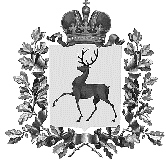 ЗЕМСКОЕ СОБРАНИЕ ТОНШАЕВСКОГО МУНИЦИПАЛЬНОГО РАЙОНА НИЖЕГОРОДСКОЙ ОБЛАСТИРЕШЕНИЕ        17 марта 2017 года	           № 140ЗЕМСКОЕ СОБРАНИЕ ТОНШАЕВСКОГО МУНИЦИПАЛЬНОГО РАЙОНА НИЖЕГОРОДСКОЙ ОБЛАСТИРЕШЕНИЕ        17 марта 2017 года	           № 140О внесении изменений в решение Земского собрания Тоншаевскогомуниципального района от 23 декабря 2016 года №105«О районном бюджете на 2017 год»О внесении изменений в решение Земского собрания Тоншаевскогомуниципального района от 23 декабря 2016 года №105«О районном бюджете на 2017 год»Код администратора Код бюджетнойклассификацииНаименование администратора доходов бюджета 001Управление финансов администрации Тоншаевского района (ИНН 5234001859 КПП 523401001 УФК Министерства финансов России по Нижегородской области (Управление финансов администрации Тоншаевского района)001108 07150 01 1000 110108 07150 01 2000 110108 07150 01 3000 110108 07150 01 4000 110Государственная пошлина за выдачу разрешения на установку рекламной конструкции001111 03050 05 0000 120Проценты, полученные от предоставления бюджетных кредитов внутри страны за счет средств бюджетов муниципальных районов001111 09045 05 0000 120 Прочие поступления от использования имущества, находящегося в муниципальной собственности001113 02995 05 0000 130Прочие доходы от компенсации затрат муниципальных 001113 02995 05 0110 130Прочие доходы от компенсации затрат муниципальных районов из федерального бюджета001113 02995 05 0220 130Прочие доходы от компенсации затрат муниципальных районов из областного бюджета001116 90050 05 0000 140Прочие поступления от денежных взысканий (штрафов) и иных сумм в возмещение ущерба, зачисляемые в местные бюджеты (прочие административные штрафы)001116 18050 05 0000 140Денежные взыскания (штрафы) за нарушение бюджетного законодательства (в части бюджетов муниципальных районов)001117 01050 05 0000 180Невыясненные поступления, зачисляемые в бюджеты муниципальных районов001117 01050 10 0000 180Невыясненные поступления, зачисляемые в бюджеты сельских поселений001117 01050 13 0000 180Невыясненные поступления, зачисляемые в бюджеты городских поселений001117 05050 05 0000 180Прочие неналоговые доходы бюджетов муниципальных районов001117 05050 10 0000 180Прочие неналоговые доходы, зачисляемые в бюджеты сельских поселений001117 05050 13 0000 180Прочие неналоговые доходы, зачисляемые в бюджеты городских поселений001202 01001 05 0220 151Дотации бюджетам муниципальных районов на выравнивание бюджетной обеспеченности001202 01001 10 0000 151Дотации бюджетам сельских поселений на выравнивание бюджетной обеспеченности001202 01001 13 0000 151Дотации бюджетам городских поселений на выравнивание бюджетной обеспеченности001202 01003 05 0220 151Дотации бюджетам муниципальных районов на поддержку мер по обеспечению сбалансированности бюджетов001202 01003 10 0000 151Дотации бюджетам сельских поселений на поддержку мер по обеспечению сбалансированности бюджетов001202 01003 13 0000 151Дотации бюджетам городских поселений на поддержку мер по обеспечению сбалансированности бюджетов001202 02009 05 0110 151Субсидии бюджетам муниципальных районов на государственную поддержку малого предпринимательства, включая крестьянские (фермерские) хозяйства001202 02009 05 0220 151Субсидии бюджетам муниципальных районов на государственную поддержку малого предпринимательства, включая крестьянские (фермерские) хозяйства001202 02003 05 0220 151Субсидии бюджетам муниципальных районов на реформирование муниципальных финансов001202 02051 05 0110 151Субсидии бюджетам муниципальных районов на реализацию целевых программ из средств федерального бюджета001 202 02051 05 0220 151Субсидии бюджетам муниципальных районов на реализацию целевых программ из средств областного бюджета001202 02077 05 0110 151Субсидии бюджетам муниципальных районов на бюджетные инвестиции в объекты капитального строительства собственности муниципальных образований001202 02077 05 0220 151Субсидии бюджетам муниципальных районов на бюджетные инвестиции в объекты капитального строительства собственности муниципальных образований001202 02088 05 0001 151Субсидии  на обеспечение мероприятий по капитальному ремонту многоквартирных домов за счет средств государственной корпорации "Фонд содействия реформированию жилищно-коммунального хозяйства"001202 02088 05 0002 151Субсидии  на обеспечение мероприятий по переселению граждан из аварийного жилого фонда за счет средств государственной корпорации "Фонд содействия реформированию жилищно-коммунального хозяйства"001202 02088 05 0004 151Субсидии на обеспечение мероприятий по переселению граждан из аварийного жилфонда с учетом необходимости развития малоэтажного жилищного строительства за счет средств ГК Фонд содействия реформированию ЖКХ001202 02088 10 0001 151Субсидии на обеспечение мероприятий по переселению граждан из аварийного жилфонда с учетом необходимости развития малоэтажного жилищного строительства за счет средств ГК Фонд содействия реформированию ЖКХ001202 02088 13 0001 151Субсидии на обеспечение мероприятий по переселению граждан из аварийного жилфонда с учетом необходимости развития малоэтажного жилищного строительства за счет средств ГК Фонд содействия реформированию ЖКХ001202 02089 05 0001 151Субсидии  на обеспечение мероприятий по капитальному ремонту многоквартирных домов001202 02089 05 0002 151Субсидии  на обеспечение мероприятий по переселению граждан из аварийного жилого фонда001202 02089 05 0004 151Субсидии бюджетам муниципальных районов на обеспечение мероприятий по переселению граждан из аварийного жилищного фонда с учетом необходимости развития малоэтажного жилищного строительства за счет средств, бюджетов001202 02089 10 0001 151Субсидии на обеспечение мероприятий по переселению граждан из аварийного жилищного фонда с учетом необходимости развития малоэтажного жилищного строительства за счет средств, бюджетов001202 02089 13 0001 151Субсидии на обеспечение мероприятий по переселению граждан из аварийного жилищного фонда с учетом необходимости развития малоэтажного жилищного строительства за счет средств, бюджетов001202 02102 05 0110 151Субсидии бюджетам муниципальных районов на закупку автотранспортных средств и коммунальной техники001202 01999 05 0220 151Прочие дотации бюджетам муниципальных районов001202 02204 05 0110 151Субсидии бюджетам муниципальных районов на модернизацию региональных систем дошкольного образования за счет средств федерального бюджета001202 02215 05 0110 151Субсидии бюджетам муниципальных районов на создание в общеобразовательных организациях, расположенных в сельской местности, условий для занятий физической культурой и спортом за счёт средств федерального бюджета001202 02215 05 0220 151Субсидии бюджетам муниципальных районов на создание в общеобразовательных организациях, расположенных в сельской местности, условий для занятий физической культурой и спортом за счёт средств областного бюджета001202 02216 05 0220 151Субсидии бюджетам муниципальных районов на осуществление дорожной деятельности в отношении автомобильных дорог общего пользования, а также капитального ремонта и ремонта дворовых территорий многоквартирных домов, проездов к дворовым территориям многоквартирных домов населенных пунктов 001202 02999 05 0110 151Прочие субсидии на оказание частичной финансовой поддержки из федерального бюджета001202 02999 05 0220 151Прочие субсидии на оказание частичной финансовой поддержки из областного бюджета001202 02999 10 0000 151Прочие субсидии001202 03007 05 0110 151Субвенции бюджетам муниципальных районов на составление (изменение и дополнение) списков кандидатов в присяжные заседатели федеральных судов общей юрисдикции001202 03015 05 0110 151Субвенции бюджетам муниципальных районов на осуществление первичного воинского учета на территориях, где отсутствуют военные комиссариаты001202 03015 10 0000 151Субвенции бюджетам поселений на осуществление первичного воинского учёта на территориях, где отсутствуют военные комиссариаты001202 03015 13 0000 151Субвенции бюджетам городских поселений на осуществление первичного воинского учёта на территориях, где отсутствуют военные комиссариаты001202 03024 05 0220 151Субвенции бюджетам муниципальных районов на выполнение передаваемых полномочий субъектов Российской Федерации001202 03069 05 0110 151Субсидии на обеспечение жильем отдельных категорий граждан, установленных федеральным законом  от 12 января 1995 года №5-ФЗ "О ветеранах", в соответствии с Указом Президента РФ от 07.05.2008 года №714 " Об обеспечении жильем ветеранов Великой Отечественоой войны 1941-1945 годов" за счет остатка средств федерального бюджета001202 03070 05 0110 151Субвенции бюджетам муниципальных районов на обеспечение жильем отдельных категорий граждан, установленных Федеральными законами от 12 января 1995 года № 5-ФЗ "О  ветеранах" и от 24 ноября 1995 года № 181-ФЗ "О социальной защите инвалидов в Российской Федерации"001202 03119 05 0110 151Субвенции бюджетам муниципальных районов на предоставление жилых помещений детям-сиротам и детям, оставшимся без попечения родителей, лицам из их числа по договору найма специальных жилых помещений из средств федерального бюджета001202 03119 05 0220 151Субвенции бюджетам муниципальных районов на предоставление жилых помещений детям-сиротам и детям, оставшимся без попечения родителей, лицам из их числа по договору найма специальных жилых помещений из средств областного бюджета001202 04012 05 0220 151Межбюджетные трансферты, передаваемые бюджетам муниципальных районов для компенсации дополнительных расходов, возникших в результате решений, принятых органами власти другого уровня001202 04012 10 0000 151Межбюджетные трансферты, передаваемые бюджетам сельских поселений для компенсации дополнительных расходов, возникших в результате решений, принятых органами власти другого уровня001202 04012 13 0000 151Межбюджетные трансферты, передаваемые бюджетам городских поселений для компенсации дополнительных расходов, возникших в результате решений, принятых органами власти другого уровня001202 04014 05 0000 151Межбюджетные трансферты, передаваемые бюджетам муниципальных районов из бюджетов поселений на осуществление части полномочий по решению вопросов местного значения в соответствии с заключенными соглашениями001202 04061 05 0110 151Межбюджетные трансферты, передаваемые бюджетам муниципальных районов на создание и развитие сети многофункциональных центров предоставления государственных и муниципальных услуг001202 04999 10 0000 151Прочие межбюджетные трансферты, передаваемые бюджетам сельских поселений001202 04999 13 0000 151Прочие межбюджетные трансферты, передаваемые бюджетам городских поселений001207 05000 05 0000 180Прочие доходы001208 05000 05 0000 180Перечисления из бюджетов муниципальных районов ( в бюджеты муниципальных районов) для осуществления возврата (зачета) излишне оплаченных сумм или излишне взысканных сумм налогов, сборов и иных платежей, а также сумм процентов001208 05000 10 0000 180Перечисления из бюджетов поселений (в бюджеты поселений) для осуществления возврата (зачета) излишне уплаченных или излишне взысканных сумм налогов, сборов и иных платежей, а также сумм процентов за несвоевременное осуществление такого возврата001208 05000 13 0000 180Перечисления из бюджетов поселений (в бюджеты поселений) для осуществления возврата (зачета) излишне уплаченных или излишне взысканных сумм налогов, сборов и иных платежей, а также сумм процентов за несвоевременное осуществление такого возврата001218 05010 05 0110 151Доходы бюджетов муниципальных районов от возврата остатков субсидий прошлых лет 001218 05010 05 0220 151Доходы бюджетов муниципальных районов от возврата остатков субсидий прошлых лет001219 05000 05 0110 151Возврат остатков субсидий, субвенций и иных межбюджетных трансфертов, имеющих целевое назначение, прошлых лет001219 05000 05 0220 151Возврат остатков субсидий, субвенций и иных межбюджетных трансфертов, имеющих целевое назначение, прошлых лет048Департамент Росприроднадзора по Приволжскому федеральному округу 048112 01010 01 0000 120Плата за выбросы загрязняющих веществ в атмосферный воздух стационарными объектами 048112 01020 01 0000 120Плата за выбросы загрязняющих веществ в атмосферный воздух передвижными объектами 048112 01030 01 0000 120Плата за сбросы загрязняющих веществ в водные объекты 048112 01040 01 0000 120Плата за размещение отходов производства и потребления 048112 01050 01 0000 120Плата за иные виды негативного воздействия на окружающую среду Отдел культуры, библиотечного обслуживания и организации досуга населения администрации Тоншаевского района Нижегородской области0572 02 04012 05 0220 151Межбюджетные трансферты передаваемые бюджетам муниципальных районов на комплектование книжных фондов библиотек муниципальных районов0572 02 04025 05 0110 151Средства, передаваемые бюджетам муниципальных районов для компенсации дополнительных расходов, возникших в результате решений, принятых органами власти другого уровня0572 02 04041 05 0110 151Межбюджетные трансферты,  передаваемые бюджетам муниципальных районов, на подключениеобщедоступных библиотек Российской  Федерации ксети Интернет и развитие системы библиотечного дела с учетом задачи расширения информационныхтехнологий и оцифровки0572 02 04052 05 0110 151 Иные межбюджетные трансферты  на выплату денежного поощрения лучшим муниципальным учреждениям культуры Нижегородской области, находящимся на территории сельских поселений0572 02 04053 05 0110 151 Иные межбюджетные трансферты  на выплату денежного поощрения лучшим работникам муниципальных учреждений  культуры, находящимся на территории сельских поселений0572 02 04070 05 0110 151 Иные межбюджетные трансферты  (гранты) на государственную поддержку комплексного развития муниципальных учреждений  культуры в рамках подпрограммы «Наследие» и «Искусство» государственной программы Российской Федерации «Развитие культуры и туризма» в целях реализации мероприятий по приобретению специализированного оборудования0572 02 02077 05 0220 151 Субсидии бюджетам муниципальных районов на бюджетные инвестиции в объекты капитального строительства собственности муниципальных образований0572 02 02999 05 0220 151 Субсидии на оказание частичной финансовой поддержки районных средств массовой информации за счет средств областного бюджета071Министерство экологии и природных ресурсов Нижегородской области071116 25030 01 0000 140Денежные взыскания (штрафы) за нарушение законодательства об охране и использовании животного мира071116 25050 01 0000 140Денежные взыскания (штрафы) за нарушение законодательства в области охраны окружающей среды074Отдел образования и молодёжной политики администрации Тоншаевского муниципального района074202 03024 05 0220 151Субвенции из областного бюджета на образовательный процесс074202 03029 05 0220 151Субвенции  бюджетам  муниципальных   районов   на                        компенсацию   части   родительской    платы    за                               содержание      ребенка      в      муниципальных                               образовательных учреждениях, реализующих основную общеобразовательную     программу     дошкольного образования074202 02999 05 0220 151Прочие субсидии областного бюджета074 202 02051 05 0110 151Субсидии бюджетам муниципальных районов на реализацию федеральных целевых программ074202 03999 05 220 151Прочие субсидии из средств областного бюджета0742 04 05099 05 9000 180Прочие безвозмездные поступления от негосударственных организаций в бюджеты муниципальных районов074219 05000 05 0000 151Возврат остатков субсидий, субвенций и иных межбюджетных трансфертов, имеющих целевое назначение , прошлых лет из бюджетов муниципальных районов082Управление сельского хозяйства Тоншаевского района Нижегородской области0821 13 02995 05 0000 130Прочие доходы от компенсации затрат муниципальных районов 0822 02 03024 05 0220 151Субвенции на стабилизацию и увеличение поголовья крупного рогатого скота0822 02 03024 05 0220 151Субвенции на возмещение части затрат на приобретение зерноуборочных и кормоуборочных комбайнов отечественного производства0822 02 03024 05 0220 151Субвенции на осуществление полномочий по поддержке сельскохозяйственного производства0822 02 03024 05 0220 151Субвенции на осуществление полномочий по организации проведения мероприятий по предупреждению и ликвидации болезни животных, их лечению, защите населения от болезней, общих для человека и животных в части регулирования численности безнадзорных животных0822 02 03091 05 0110 151Субвенции на поддержку элитного семеноводства за счет средств федерального бюджета0822 02 03091 05 0220 151Субвенции на возмещение части затрат на уплату страховых премий. Начисленных по договору страхования в области растениеводства счет средств областного бюджета0822 02 03100 05 0220 151Субвенции на поддержку элитного семеноводства за счет средств областного бюджета0822 02 03101 05 0220 151Субвенции бюджетам муниципальных районов на оказание несвязанной поддержки сельхозпроизводителям в области растениеводства0822 02 03102 05 0220 151Субвенции бюджетам муниципальных районов на поддержку племенного животноводства за счет областного бюджета0822 02 03103 05 0110 151Субвенции бюджетам муниципальных районов на компенсацию части затрат на приобретение средств химизации0822 02 03103 05 0220 151Субвенции бюджетам муниципальных районов на компенсацию части затрат на приобретение средств химизации0822 02 03101 05 0110 151Субвенции на оказание несвязанной поддержки сельскохозяйственным товаропроизводителям в области растениеводства0822 02 03102 05 0110 151Субвенции на поддержку племенного животноводства0822 02 03108 05 0220 151Субвенции на возмещение части процентной ставки0822 02 03109 05 0220 151Субвенции на возмещение части затрат по страхованию0822 02 03110 05 0110 151Субвенции на поддержку племенного рогатого скота0822 02 03110 05 0220 151Субвенции на поддержку племенного рогатого скота0822 02 03111 05 0220 151Субвенции на поддержку экономически значимых региональных программ0822 02 03112 05 0110 151Субвенции на возмещение процентной ставки0822 02 03112 05 0220 151Субвенции на возмещение процентной ставки0822 02 03115 05 0110 151Субвенции на возмещение части процентной ставки по долгосрочным, среднесрочным и краткосрочным кредитам, взятым малыми формами хозяйствования0822 02 03115 05 0220 151Субвенции на возмещение части процентной ставки по долгосрочным, среднесрочным и краткосрочным кредитам, взятым малыми формами хозяйствования0822 02 03121 05 0110 151Субвенция бюджетам муниципальных районов на проведение Всероссийской сельскохозяйственной переписи в 2016 году0822 02 03099 05 0220 151Субвенции на возмещение процентной ставки0822 19 05000 05 0000 151Возврат остатков субсидий , субвенций и иных межбюджетных трансфертов , имеющих целевое назначение , прошлых лет из бюджетов муниципальных районов 143Министерство инвестиций, земельных и имущественных отношений Нижегородской области(ИНН 5260417980 КПП 526001001 УФК Министерства финансов России по Нижегородской области (Министерство инвестиций, земельных и имущественных отношений)143111 05312 10 0000 120Плата по соглашениям об установлении сервитута, заключенным органами местного самоуправления муниципальных районов, государственными или муниципальными предприятиями либо государственными или муниципальными учреждениями в отношении земельных участков, государственная собственность на которые не разграничена и которые расположены в границах сельских поселений143111 05312 13 0000 120Плата по соглашениям об установлении сервитута, заключенным органами местного самоуправления муниципальных районов, государственными или муниципальными предприятиями либо государственными или муниципальными учреждениями в отношении земельных участков, государственная собственность на которые не разграничена и которые расположены в границах городских поселений178Государственная инспекция по надзору за техническим состоянием самоходных машин и других видов техники Нижегородской области178108 07142 01 0000 110Государственная пошлина за проведение уполномоченными органами исполнительной власти субъектов Российской Федерации государственного технического осмотра, регистрации тракторов, самоходных и иных машин, за выдачу удостоверений тракториста-машиниста (тракториста)178116 21050 05 0000 140Денежные взыскания (штрафы) и иные суммы, взыскиваемые с лиц, виновных в совершении преступлений, и в возмещение ущерба имуществу, зачисляемые в бюджеты муниципальных районов182Управление Федеральной налоговой службы по Нижегородской области  182101 02010 01 0000 110Налог на доходы физических лиц с доходов, источником которых является налоговый агент, за исключением доходов, в отношении которых исчисление и уплата налога осуществляются в соответствии со статьями 227, 2271 и 228 Налогового кодекса Российской Федерации 182101 02020 01 0000 110Налог на доходы физических лиц с доходов, полученных от осуществления деятельности физическими лицами, зарегистрированными в качестве индивидуальных предпринимателей, нотариусов, занимающихся частной практикой, адвокатов, учредивших адвокатские кабинеты, и других лиц, занимающихся частной практикой в соответствии со статьей 227 Налогового кодекса Российской Федерации 182101 02030 01 0000 110Налог на доходы физических лиц с доходов, полученных физическими лицами в соответствии со статьей 228 Налогового кодекса Российской Федерации 182101 02040 01 0000 110Налог на доходы физических лиц в виде фиксированных авансовых платежей с доходов, полученных физическими лицами, являющимися иностранными гражданами, осуществляющими трудовую деятельность по найму у физических лиц на основании патента в соответствии со статьей 2271 Налогового кодекса Российской Федерации 182101 02010 01 0000 110Налог на доходы физических лиц с доходов, источником которых является налоговый агент, за исключением доходов, в отношении которых исчисление и уплата налога осуществляются в соответствии со статьями 227, 2271 и 228 Налогового кодекса Российской Федерации 182105 02010 02 0000 110Единый налог на вмененный доход для отдельных видов деятельности (сумма платежа)182105 02020 02 0000 110Единый налог на вмененный доход для отдельных видов деятельности (за налоговые периоды, истекшие до 1 января 2011 года) (сумма платежа)182105 03010 01 0000 110Единый сельскохозяйственный налог (сумма платежа)182105 03020 01 0000 110Единый сельскохозяйственный налог (за налоговые периоды, истекшие до 1 января 2011 года) (сумма платежа)182108 03010 01 0000 110Государственная пошлина по делам, рассматриваемым в судах общей юрисдикции, мировыми судьями (за исключением Верховного Суда Российской Федерации) (сумма платежа)182109 01030 05 0000 110Налог на прибыль организаций, зачислявшийся до 1 января 2005 года в местные бюджеты, мобилизуемый на территориях муниципальных районов (сумма платежа)182109 03023 01 0000 110Платежи за добычу подземных вод (сумма платежа)182109 04010 02 0000 110 Налог на имущество предприятий 1821 09 06010 02 0000 110Налог с продаж 182109 07033 05 0000 110Целевые сборы с граждан и предприятий, учреждений, организаций на содержание милиции, на благоустройство территорий, на нужды образования и другие цели, мобилизуемые на территориях муниципальных районов (сумма платежа)182109 07053 05 0000 110Прочие местные налоги и сборы, мобилизуемые на территориях муниципальных районов (пени, проценты)182116 03010 01 6000 140Штрафы182116 06000 01 6000 140Штрафы182116 90050 05 6000 140Прочие поступления от денежных взысканий (штрафов) и иных сумм в возмещение ущерба, зачисляемые в бюджеты муниципальных районов188Главное управление МВД России по Нижегородской области  188116 30030 01 6000 140Прочие денежные взыскания (штрафы) за правонарушения в области дорожного движения (проценты при нарушении срока возврата)188116 90050 05 6000 140Прочие поступления от денежных взысканий (штрафов) и иных сумм в возмещение ущерба, зачисляемые в бюджеты муниципальных районов192Федеральная миграционная служба192116 43000 01 6000 140денежные штрафы192116 90050 05 6000 140Прочие поступления от денежных взысканий (штрафов) и иных сумм в возмещение ущерба, зачисляемые в бюджеты муниципальных районов321Федеральная регистрационная служба321116 25060 01 6000 140Денежные взыскания (штрафы) за нарушение земельного законодательства 366Отдел по управлению муниципальным имуществом и земельными ресурсами Тоншаевского муниципального района (ИНН5234004017 КПП 523401001)366202 02999 05 0000 151Субсидии на возмещение затрат на проведение оценки объектов недвижимости, принадлежащих гражданам на праве собственностиТоншаевская районная администрация Нижегородской области (ИНН5234002002 КПП 523401001)487111 05013 10 0000 120Доходы, получаемые в виде арендной платы за земельные участки, государственная собственность на которые не разграничена и которые расположены в границах поселений, а также средства от продажи права на заключение договоров аренды указанных земельных участков487111 05013 13 0000 120Доходы, получаемые в виде арендной платы за земельные участки, государственная собственность на которые не разграничена и которые расположены в границах поселений, а также средства от продажи права на заключение договоров аренды указанных земельных участков487111 05025 05 0000 120Доходы, получаемые в виде арендной платы, а также средства от продажи права на заключение договоров аренды за земли, находящиеся в собственности муниципальных районов (за исключением земельных участков муниципальных автономных учреждений, а также земельных участков муниципальных  унитарных предприятий, в том числе казенных)487111 05035 05 0000 120Доходы от сдачи в аренду имущества, находящегося в оперативном управлении органов управления муниципальных районов и созданных ими учреждений (за исключением имущества муниципальных автономных учреждений)487111 05035 10 0000 120Доходы от сдачи в аренду имущества, находящегося в оперативном управлении органов управления поселений и созданных ими учреждений (за исключением имущества муниципальных автономных учреждений)487111 05035 13 0000 120Доходы от сдачи в аренду имущества, находящегося в оперативном управлении органов управления поселений и созданных ими учреждений (за исключением имущества муниципальных автономных учреждений)487111 0904505 0000 120Прочие поступления от использования имущества, находящегося в собственности муниципальных районов (за исключением имущества муниципальных бюджетных и автономных учреждений, а также имущества муниципальных унитарных предприятий, в том числе казенных)487114 01050 05 0000 410Доходы от продажи квартир, находящихся в собственности муниципальных районов487114 02052 05 0000 410Доходы от реализации имущества, находящегося в оперативном управлении учреждений, находящихся в ведении органов управления муниципальных районов (за исключением имущества муниципальных бюджетных и автономных учреждений), в части реализации основных средств по указанному имуществу487114 02052 10 0000 410Доходы от реализации имущества, находящегося в оперативном управлении учреждений, находящихся в ведении органов управления муниципальных районов (за исключением имущества муниципальных бюджетных и автономных учреждений), в части реализации основных средств по указанному имуществу487114 02052 13 0000 410Доходы от реализации имущества, находящегося в оперативном управлении учреждений, находящихся в ведении органов управления муниципальных районов (за исключением имущества муниципальных бюджетных и автономных учреждений), в части реализации основных средств по указанному имуществу487114 02052 05 0000 440Доходы от реализации имущества, находящегося в оперативном управлении учреждений, находящихся в ведении органов управления муниципальных районов (за исключением имущества муниципальных бюджетных и автономных учреждений), в части реализации материальных запасов по указанному имуществу487114 02053 05 0000 410Доходы от реализации имущества, находящегося в собственности муниципальных районов (за исключением имущества муниципальных автономных учреждений, а также имущества муниципальных унитарных предприятий, в том числе казенных), в части реализации материальных запасов по указанному имуществу487114 02053 05 0000 440Доходы от реализации иного имущества, находящегося в собственности муниципальных районов (за исключением имущества муниципальных автономных учреждений, а также имущества муниципальных унитарных предприятий, в том числе казенных), в части реализации материальных запасов по указанному имуществу487114 04050 05 0000 420Доходы от продажи нематериальных активов, находящихся в собственности муниципальных районов487114 04050 05 0000 430Доходы от продажи нематериальных активов, находящихся в собственности муниципальных районов487114 06013 10 0000 430Доходы от продажи земельных участков, государственная собственность на которые не разграничена и которые расположены в границах поселений487114 06013 13 0000 430Доходы от продажи земельных участков, государственная собственность на которые не разграничена и которые расположены в границах поселений487114 06025 05 0000 430Доходы от продажи земельных участков, находящихся в собственности муниципальных районов (за исключением земельных участков муниципальных автономных учреждений, а также земельных участков муниципальных унитарных предприятий, в том числе казенных)487114 06025 10 0000 430Доходы от продажи земельных участков, находящихся в собственности сельских поселений (за исключением земельных участков муниципальных бюджетных и автономных учреждений)487114 06025 13 0000 430Доходы от продажи земельных участков, находящихся в собственности городских поселений (за исключением земельных участков муниципальных бюджетных и автономных учреждений)487114 06026 10 0000 430Доходы от продажи земельных участков, находящихся в собственности муниципальных районов (за исключением земельных участков муниципальных автономных учреждений, а также земельных участков муниципальных унитарных предприятий, в том числе казенных)487116 90050 05 0000 140Прочие поступления от денежных взысканий (штрафов) и иных сумм в возмещение ущерба, зачисляемые в местные бюджеты (прочие административные штрафы)487116 23050 05 0000 140Доходы от возмещения ущерба при возникновении страховых случаев, когда выгодоприобретателями по договорам страхования выступают получатели средств бюджетов муниципальных районов487116 23051 05 0000 140Доходы от возмещения ущерба при возникновении страховых случаев по обязательному страхованию гражданской ответственности, когда выгодоприобретателями по договорам страхования выступают получатели средств бюджетов муниципальных районов487202 02141 05 0110 151Субсидии на реализацию комплекса программ поддержки развития дошкольных образовательных учреждений487202 02999 05 0110 151 Прочие субсидии федерального бюджета487202 02999 05 0220 151Прочие субсидии областного бюджета487202 02009 05 0000 151Субсидии бюджету Тоншаевского района на государственную поддержку малого предпринимательства487202 02008 05 0000 151Субсидии на предоставление субсидий молодым семьям для приобретения жилья в рамках областной целевой программы «Молодая семья» на период 2006-2010 годов в рамках федеральной целевой программы «Жилище» на 2002-2010 годы487202 03024 05 0220 151Субвенции бюджетам муниципальных районов на выполнение передаваемых полномочий субъектов Российской Федерации487219 05000 05 0000 151Возврат остатков субсидий , субвенций и иных межбюджетных трансфертов , имеющих целевое назначение , прошлых лет из бюджетов муниципальных районов798Государственная жилищная инспекция Нижегородской области798116 90050 05 0000 140Прочие поступления от денежных взысканий (штрафов) и иных сумм в возмещение ущерба, зачисляемые в бюджеты муниципальных районов881Комитет государственного ветеринарного надзора Нижегородской области881116 90050 05 0000 140Прочие поступления от денежных взысканий (штрафов) и иных сумм в возмещение ущерба, зачисляемые в бюджеты муниципальных районовКод бюджетной классификации РФНаименование источниковСумма (тыс.руб.)Источники финансирования бюджета-3207,78001 01030000000000000Бюджетные кредиты от других бюджетов бюджетной системы-6000,0001 01030100050000810Погашение бюджетных кредитов от других бюджетов бюджетной системы-6000,0001 01030100050000710Привлечение бюджетных кредитов  001 01020100050000810Погашение кредитов коммерческих банковОстатки средств бюджетов2792,22001 01050200000000500Увеличение остатков средств бюджетов-510371001 01050201050000510Увеличение прочих остатков денежных средств бюджетов-510371001 01050200000000600Уменьшение остатков средств бюджетов513163,22001 01050201050000610Уменьшение прочих остатков средств бюджетов513163,22Распределение бюджетных ассигнований по разделам, по целевым статьям (государственным программам, и непрограммным направлениям деятельности), группам видов расходов, разделам, подразделам классификации расходов  бюджетаРаспределение бюджетных ассигнований по разделам, по целевым статьям (государственным программам, и непрограммным направлениям деятельности), группам видов расходов, разделам, подразделам классификации расходов  бюджетаРаспределение бюджетных ассигнований по разделам, по целевым статьям (государственным программам, и непрограммным направлениям деятельности), группам видов расходов, разделам, подразделам классификации расходов  бюджетаРаспределение бюджетных ассигнований по разделам, по целевым статьям (государственным программам, и непрограммным направлениям деятельности), группам видов расходов, разделам, подразделам классификации расходов  бюджета(тыс. руб.)(тыс. руб.)Наименование КЦСРКЦСРКФСРКВРСумма 2017 годИтого507 163,22Расходы на обеспечение деятельности муниципальных дошкольных образовательных учреждений0110142010070161119 090,00Расходы на обеспечение деятельности муниципальных дошкольных образовательных учреждений01101420100701612860,00Расходы на обеспечение деятельности муниципальных дошкольных образовательных учреждений011014201007016215 680,00Расходы на обеспечение деятельности муниципальных дошкольных образовательных учреждений011014201025 630,00Расходы на обеспечение деятельности муниципальных общеобразовательных учреждений (школ)0110142110070261124 205,00Расходы на обеспечение деятельности муниципальных общеобразовательных учреждений (школ)011014211007026121 403,90Расходы на обеспечение деятельности муниципальных общеобразовательных учреждений (школ)011014211025 608,90Субвенции на исполнение полномочий в сфере общего образования в муниципальных общеобразовательных организациях01101730700702611137 583,50Субвенции на исполнение полномочий в сфере общего образования в муниципальных общеобразовательных организациях0110173070137 583,50Субвенции на исполнение полномочий в сфере общего образования в муниципальных дошкольных образовательных организациях0110173080070161142 087,80Субвенции на исполнение полномочий в сфере общего образования в муниципальных дошкольных образовательных организациях0110173080070162118 993,70Субвенции на исполнение полномочий в сфере общего образования в муниципальных дошкольных образовательных организациях011017308061 081,50Субвенции на осуществление выплаты компенсации части родительской платы за присмотр и уход за ребенком в государственных и муниципальных дошкольных образовательных организациях, частных образовательных организациях, реализующих образовательную программу дошкольного образования, в том числе обеспечение организации выплаты компенсации части родительской платы.0110173110100424472,52Субвенции на осуществление выплаты компенсации части родительской платы за присмотр и уход за ребенком в государственных и муниципальных дошкольных образовательных организациях, частных образовательных организациях, реализующих образовательную программу дошкольного образования, в том числе обеспечение организации выплаты компенсации части родительской платы.011017311010043134 834,78Субвенции на осуществление выплаты компенсации части родительской платы за присмотр и уход за ребенком в государственных и муниципальных дошкольных образовательных организациях, частных образовательных организациях, реализующих образовательную программу дошкольного образования, в том числе обеспечение организации выплаты компенсации части родительской платы.01101731104 907,30Расходы на обеспечение деятельности муниципальных учреждений дополнительного образования детей012014231007026118 050,00Расходы на обеспечение деятельности муниципальных учреждений дополнительного образования детей01201423108 050,00Софинансирование федеральной субсидии на занятие физкультурой в сельской местности01201L097007026121 500,00Софинансирование федеральной субсидии на занятие физкультурой в сельской местности01201L09701 500,00Мероприятия по организации отдыха и оздоровления детей молодежи012024212007076121 419,56Мероприятия по организации отдыха и оздоровления детей молодежи01202421201 419,56летний отдых в учреждениях дополнительного образования01202423200707612100,00летний отдых в учреждениях дополнительного образования0120242320100,00Расходы на обеспечение деятельности муниципальных учреждений дополнительного образования детей01202432100707360480,44Расходы на обеспечение деятельности муниципальных учреждений дополнительного образования детей012024321007076115 500,00Расходы на обеспечение деятельности муниципальных учреждений дополнительного образования детей01202432100707612360,00Расходы на обеспечение деятельности муниципальных учреждений дополнительного образования детей01202432106 340,44Субвенции на осуществление выплат на возмещение части расходов по приобретению путевок в детские санатории, санаторно-оздоровительные центры (лагеря) круглогодичного действия и иные организации, осуществляющие санаторно-курортное лечение детей в соответствии с имеющейся лицензией, иные организации, осуществляющие санаторно-курортную помощь детям в соответствии с имеющейся лицензией, расположенные на территории Российской Федерации0120273320070711112,00Субвенции на осуществление выплат на возмещение части расходов по приобретению путевок в детские санатории, санаторно-оздоровительные центры (лагеря) круглогодичного действия и иные организации, осуществляющие санаторно-курортное лечение детей в соответствии с имеющейся лицензией, иные организации, осуществляющие санаторно-курортную помощь детям в соответствии с имеющейся лицензией, расположенные на территории Российской Федерации012027332007071193,60Субвенции на осуществление выплат на возмещение части расходов по приобретению путевок в детские санатории, санаторно-оздоровительные центры (лагеря) круглогодичного действия и иные организации, осуществляющие санаторно-курортное лечение детей в соответствии с имеющейся лицензией, иные организации, осуществляющие санаторно-курортную помощь детям в соответствии с имеющейся лицензией, расположенные на территории Российской Федерации01202733200707360319,60Субвенции на осуществление выплат на возмещение части расходов по приобретению путевок в детские санатории, санаторно-оздоровительные центры (лагеря) круглогодичного действия и иные организации, осуществляющие санаторно-курортное лечение детей в соответствии с имеющейся лицензией, иные организации, осуществляющие санаторно-курортную помощь детям в соответствии с имеющейся лицензией, расположенные на территории Российской Федерации0120273320335,20Субвенции на осуществление полномочий по организационно-техническому и информационно-методическому сопровождению аттестации педагогических работников муниципальных и частных организаций, осуществляющих образовательную деятельность, с целью установления соответствия уровня квалификации требованиям, представляемым к первой квалификационной категории.01301730100709121234,40Субвенции на осуществление полномочий по организационно-техническому и информационно-методическому сопровождению аттестации педагогических работников муниципальных и частных организаций, осуществляющих образовательную деятельность, с целью установления соответствия уровня квалификации требованиям, представляемым к первой квалификационной категории.0130173010070912212,00Субвенции на осуществление полномочий по организационно-техническому и информационно-методическому сопровождению аттестации педагогических работников муниципальных и частных организаций, осуществляющих образовательную деятельность, с целью установления соответствия уровня квалификации требованиям, представляемым к первой квалификационной категории.0130173010070912970,80Субвенции на осуществление полномочий по организационно-техническому и информационно-методическому сопровождению аттестации педагогических работников муниципальных и частных организаций, осуществляющих образовательную деятельность, с целью установления соответствия уровня квалификации требованиям, представляемым к первой квалификационной категории.01301730100709244189,90Субвенции на осуществление полномочий по организационно-техническому и информационно-методическому сопровождению аттестации педагогических работников муниципальных и частных организаций, осуществляющих образовательную деятельность, с целью установления соответствия уровня квалификации требованиям, представляемым к первой квалификационной категории.0130173010507,10Проведение мероприятий для детей и молодежи01401252000702612100,00Проведение мероприятий для детей и молодежи0140125200100,00Расходы на выполнение функций органов местного самоуправления015010019007091211 487,14Расходы на выполнение функций органов местного самоуправления0150100190070912260,00Расходы на выполнение функций органов местного самоуправления01501001900709129449,16Расходы на выполнение функций органов местного самоуправления0150100190070924440,00Расходы на выполнение функций органов местного самоуправления01501001902 036,30Расходы на обеспечение деятельности других учреждений образования0150145210070912110 368,00Расходы на обеспечение деятельности других учреждений образования0150145210070912281,00Расходы на обеспечение деятельности других учреждений образования015014521007091293 120,00Расходы на обеспечение деятельности других учреждений образования015014521007092421 066,00Расходы на обеспечение деятельности других учреждений образования015014521007092442 662,00Расходы на обеспечение деятельности других учреждений образования015014521007096116 315,00Расходы на обеспечение деятельности других учреждений образования015014521007098516,00Расходы на обеспечение деятельности других учреждений образования0150145210070985237,00Расходы на обеспечение деятельности других учреждений образования015014521023 655,00Субвенции на осуществление полномочий по организации и осуществлению деятельности по опеке и попечительству в отношении несовершеннолетних граждан01701730200709121283,00Субвенции на осуществление полномочий по организации и осуществлению деятельности по опеке и попечительству в отношении несовершеннолетних граждан017017302007091223,00Субвенции на осуществление полномочий по организации и осуществлению деятельности по опеке и попечительству в отношении несовершеннолетних граждан0170173020070912985,30Субвенции на осуществление полномочий по организации и осуществлению деятельности по опеке и попечительству в отношении несовершеннолетних граждан0170173020070924429,00Субвенции на осуществление полномочий по организации и осуществлению деятельности по опеке и попечительству в отношении несовершеннолетних граждан0170173020400,30Обеспечение деятельности подведомственных муниципальных учреждений ( дома культуры)0210144010080161136 144,10Обеспечение деятельности подведомственных муниципальных учреждений (дома культуры)021014401008016122 353,50Обеспечение деятельности подведомственных муниципальных учреждений (дома культуры)021014401038 497,60Обеспечение деятельности подведомственных муниципальных учреждений (музей)021014411008016112 555,40Обеспечение деятельности подведомственных муниципальных учреждений (музей)02101441102 555,40Обеспечение деятельности подведомственных муниципальных учреждений (библиотеки)0210144210080161114 889,00Обеспечение деятельности подведомственных муниципальных учреждений (библиотеки)021014421014 889,00Субсидия на заработную плату за счет средств областного бюджета02101S20900801611994,20Субсидия на заработную плату за счет средств областного бюджета02101S2090994,20софинансирование по субсидии на строительство, реконструкцию, проектно- изыскательские работы и разработку проектно-сметной документации объектов капитального строительства02101S2450080141418 394,90софинансирование по субсидии на строительство, реконструкцию, проектно- изыскательские работы и разработку проектно-сметной документации объектов капитального строительства02101S245018 394,90Мероприятия в кинематографии02201252200802634350,00Мероприятия в кинематографии0220125220350,00Обеспечение деятельности подведомственных муниципальных учреждений (музыкальная школа)022014231007026114 315,00Обеспечение деятельности подведомственных муниципальных учреждений (музыкальная школа)02201423104 315,00Расходы на выполнение функций органов местного самоуправления024010019008041211 100,00Расходы на выполнение функций органов местного самоуправления024010019008041224,00Расходы на выполнение функций органов местного самоуправления02401001900804129332,20Расходы на выполнение функций органов местного самоуправления024010019008042428,00Расходы на выполнение функций органов местного самоуправления0240100190080424423,28Расходы на выполнение функций органов местного самоуправления024010019008048526,50Расходы на выполнение функций органов местного самоуправления024010019008048531,50Расходы на выполнение функций органов местного самоуправления02401001901 475,48Расходы на обеспечение деятельности муниципальных учреждений024014521008041212 560,00Расходы на обеспечение деятельности муниципальных учреждений024014521008041224,00Расходы на обеспечение деятельности муниципальных учреждений02401452100804129773,00Расходы на обеспечение деятельности муниципальных учреждений02401452100804242216,92Расходы на обеспечение деятельности муниципальных учреждений02401452100804244103,30Расходы на обеспечение деятельности муниципальных учреждений02401452103 657,22оказание несвязанной поддержки с/х товаропроизводителям в области растениеводства03101R541004058143 654,00оказание несвязанной поддержки с/х товаропроизводителям в области растениеводства03101R54103 654,00субвенция на приобретение элитных семян за счет средств федерального и областного бюджета03101R54300405814785,80субвенция на приобретение элитных семян за счет средств федерального и областного бюджета03101R5430785,80субвенция на возмещение части затрат с/х товаропроизводителей на1 кг03102R542004058141 092,90субвенция на возмещение части затрат с/х товаропроизводителей на1 кг03102R54201 092,90субвенция на поддержку племенного животноводства молочного направления, на возмещение процентной ставки03102R54300405814456,00субвенция на поддержку племенного животноводства молочного направления, на возмещение процентной ставки03102R5430456,00субвенция на возмещение процентной ставки03103R5430040581449,00субвенция на возмещение процентной ставки03103R543049,00Субвенции на возмещение части затрат на приобретение зерноуборочных и кормоуборочных комбайнов за счет средств обл. бюджета03104732200405814169,50Субвенции на возмещение части затрат на приобретение зерноуборочных и кормоуборочных комбайнов за счет средств обл. бюджета0310473220169,50Проведение мероприятий в сельском хозяйстве032012522004052445,00Проведение мероприятий в сельском хозяйстве03201252205,00Развитие производства продукции растениеводства03201258000405814295,00Развитие производства продукции растениеводства0320125800295,00Расходы на выполнение функций органов местного самоуправления0330100190040524495,30Расходы на выполнение функций органов местного самоуправления033010019095,30Субвенции на осуществление полномочий по поддержке сельскохозяйственного производства033017303004051212 156,30Субвенции на осуществление полномочий по поддержке сельскохозяйственного производства033017303004051226,00Субвенции на осуществление полномочий по поддержке сельскохозяйственного производства03301730300405129651,20Субвенции на осуществление полномочий по поддержке сельскохозяйственного производства0330173030040524281,00Субвенции на осуществление полномочий по поддержке сельскохозяйственного производства03301730300405244416,30Субвенции на осуществление полномочий по поддержке сельскохозяйственного производства033017303004058528,00Субвенции на осуществление полномочий по поддержке сельскохозяйственного производства033017303004058531,00Субвенции на осуществление полномочий по поддержке сельскохозяйственного производства03301730303 319,80Мероприятия, направленные на проведение противопаводковых и противопожарных мероприятий04101251100309244200,00Мероприятия, направленные на проведение противопаводковых и противопожарных мероприятий0410125110200,00Расходы на обеспечение деятельности государственных учреждений (ЕДДС)043010059003091211 448,45Расходы на обеспечение деятельности государственных учреждений (ЕДДС)0430100590030912228,00Расходы на обеспечение деятельности государственных учреждений (ЕДДС)04301005900309129437,45Расходы на обеспечение деятельности государственных учреждений (ЕДДС)04301005900309242953,07Расходы на обеспечение деятельности государственных учреждений (ЕДДС)04301005900309244141,93Расходы на обеспечение деятельности государственных учреждений (ЕДДС)043010059003098528,00Расходы на обеспечение деятельности государственных учреждений (ЕДДС)04301005903 016,90Мероприятия в рамках подпрограммы " Управление муниципальным имуществом"05101290100113244300,00Мероприятия в рамках подпрограммы " Управление муниципальным имуществом"0510129010300,00Приобретение имущества в муниципальную собственность05101290200408244555,00Приобретение имущества в муниципальную собственность0510129020555,00Мероприятия в рамках подпрограммы " Управление муниципальным имуществом"05102290100412244860,00Мероприятия в рамках подпрограммы " Управление муниципальным имуществом"0510229010860,00Расходы на обеспечение функций органов местного самоуправления052010019001131211 083,30Расходы на обеспечение функций органов местного самоуправления052010019001131227,00Расходы на обеспечение функций органов местного самоуправления05201001900113129327,20Расходы на обеспечение функций органов местного самоуправления0520100190011324225,30Расходы на обеспечение функций органов местного самоуправления0520100190011324433,70Расходы на обеспечение функций органов местного самоуправления052010019001138523,00Расходы на обеспечение функций органов местного самоуправления05201001901 479,50Сопровождение программы АЦК061012513001132421 840,00Сопровождение программы АЦК06101251301 840,00Дотации на выращивание бюджетной обеспеченности поселений0620101310140151132 761,40Дотации на выращивание бюджетной обеспеченности поселений062010131032 761,40Обеспечение сбалансированности бюджетов поселений0620101320100354011,00Обеспечение сбалансированности бюджетов поселений06201013201102540400,00Обеспечение сбалансированности бюджетов поселений0620101320140354014 187,74Обеспечение сбалансированности бюджетов поселений062010132014 598,74Субвенции на осуществление государственных полномочий Российской Федерации по первичному воинскому учету на территориях, где отсутствуют военные комиссариаты06201511800203530915,60Субвенции на осуществление государственных полномочий Российской Федерации по первичному воинскому учету на территориях, где отсутствуют военные комиссариаты0620151180915,60Расходы на обеспечение функций органов местного самоуправления064010019001061215 875,96Расходы на обеспечение функций органов местного самоуправления0640100190010612215,00Расходы на обеспечение функций органов местного самоуправления064010019001061291 774,54Расходы на обеспечение функций органов местного самоуправления06401001900106242239,00Расходы на обеспечение функций органов местного самоуправления06401001900106244377,10Расходы на обеспечение функций органов местного самоуправления0640100190010685215,00Расходы на обеспечение функций органов местного самоуправления06401001908 296,60Мероприятия по занятости населения07101299100401244214,70Мероприятия по занятости населения0710129910214,70Мероприятия по занятости населения0720129910040124483,15Мероприятия по занятости населения072012991004015402,15Мероприятия по занятости населения072012991085,30Обеспечение деятельности бизнес –инкубатора081010059004126114 163,90Обеспечение деятельности бизнес –инкубатора0810100590041261230,00Обеспечение деятельности бизнес –инкубатора08101005904 193,90Субвенция на обеспечение детей-сирот жилыми помещениями за счет средств областного бюджета09101R082010044123 712,23Субвенция на обеспечение детей-сирот жилыми помещениями за счет средств областного бюджета09101R08203 712,23Предоставление социальных выплат граждан на оплату расходов, связанных со строительством индивидуального жилого дома (проценты по ипотеке)0920124100100332115,00Предоставление социальных выплат граждан на оплату расходов, связанных со строительством индивидуального жилого дома (проценты по ипотеке)092012410015,00Предоставление социальных выплат граждан на оплату расходов, связанных со строительством индивидуального жилого дома (проценты по молодой семье)0920124200100332172,00Предоставление социальных выплат граждан на оплату расходов, связанных со строительством индивидуального жилого дома (проценты по молодой семье)092012420072,00Субвенции на проведение ремонта жилых помещений, собственниками которых является дети-сироты и дети, оставшиеся без попечения родителей, а также лица из числа детей-сирот и детей, оставшихся без попечения родителей, либо жилых помещений государственного жилищного фонда, право пользования которыми за ними сохранено, в целых обеспечения надлежащего санитарного и технического состояния этих жилых помещений09201731201004323137,40Субвенции на проведение ремонта жилых помещений, собственниками которых является дети-сироты и дети, оставшиеся без попечения родителей, а также лица из числа детей-сирот и детей, оставшихся без попечения родителей, либо жилых помещений государственного жилищного фонда, право пользования которыми за ними сохранено, в целых обеспечения надлежащего санитарного и технического состояния этих жилых помещений0920173120137,40Субсидии на компенсацию части платежа по полученным гражданами-участниками социальной (льготной) ипотеки ипотечным жилищным кредитам (займам)(софинансирован.район)09201S22701003321227,52Субсидии на компенсацию части платежа по полученным гражданами-участниками социальной (льготной) ипотеки ипотечным жилищным кредитам (займам)(софинансирован.район)09201S2270227,52субсидия на обеспечение мероприятий по переселению четвертый этап за счет фонда реформирования093040950205014141 141,53субсидия на обеспечение мероприятий по переселению четвертый этап за счет фонда реформирования09304095021 141,53софинансирование по переселению за счет средств местного бюджета09304S96020501414962,40софинансирование по переселению за счет средств местного бюджета09304S9602962,40Мероприятия по противокоррупционным действиям1010126000010424416,00Мероприятия по противокоррупционным действиям101012600016,00Мероприятия в области молодежной политики1120125200070724450,00Мероприятия в области молодежной политики112012520050,00Мероприятия профилактики правонарушений1210125200070724430,00Мероприятия профилактики правонарушений121012520030,00комплексные меры противодействия злоупотребления наркотиками и их незаконному обороту1310125200070724450,00комплексные меры противодействия злоупотребления наркотиками и их незаконному обороту131012520050,00приобретение и распространение среди первоклассников светоотражающих детских нарукавных повязок1410228810070924430,00приобретение и распространение среди первоклассников светоотражающих детских нарукавных повязок141022881030,00Расходы на обеспечение функций органов местного самоуправления66001001900103121303,85Расходы на обеспечение функций органов местного самоуправления6600100190010312212,00Расходы на обеспечение функций органов местного самоуправления6600100190010312991,78Расходы на обеспечение функций органов местного самоуправления6600100190010324251,00Расходы на обеспечение функций органов местного самоуправления66001001900103244133,80Расходы на обеспечение функций органов местного самоуправления660010019001038521,20Расходы на обеспечение функций органов местного самоуправления660010019001041216 172,60Расходы на обеспечение функций органов местного самоуправления6600100190010412275,00Расходы на обеспечение функций органов местного самоуправления660010019001041293 385,63Расходы на обеспечение функций органов местного самоуправления66001001900104242704,83Расходы на обеспечение функций органов местного самоуправления66001001900104244373,70Расходы на обеспечение функций органов местного самоуправления660010019001048528,00Расходы на обеспечение функций органов местного самоуправления660010019011 313,39Содержание высшего должностного лица660010100001041211 340,00Содержание высшего должностного лица66001010000104129346,87Содержание высшего должностного лица66001010001 686,87Председатель Земского собрания Тоншаевского муниципального района660010300001021211 401,77Председатель Земского собрания Тоншаевского муниципального района66001030000102129347,00Председатель Земского собрания Тоншаевского муниципального района66001030001 748,77Субвенция на КДН66001730400104121301,13Субвенция на КДН660017304001041224,30Субвенция на КДН6600173040010412989,73Субвенция на КДН660017304001042443,54Субвенция на КДН6600173040398,70Расходы на обеспечение деятельности муниципальных учреждений660020059001131211 984,71Расходы на обеспечение деятельности муниципальных учреждений6600200590011312235,00Расходы на обеспечение деятельности муниципальных учреждений66002005900113129599,39Расходы на обеспечение деятельности муниципальных учреждений660020059001132444 380,60Расходы на обеспечение деятельности муниципальных учреждений660020059001136114 331,40Расходы на обеспечение деятельности муниципальных учреждений6600200590011385219,39Расходы на обеспечение деятельности муниципальных учреждений66002005900505121494,10Расходы на обеспечение деятельности муниципальных учреждений66002005900505129149,20Расходы на обеспечение деятельности муниципальных учреждений660020059011 993,79Централизованная бухгалтерия ОМСУ660024521001131112 217,43Централизованная бухгалтерия ОМСУ66002452100113119656,37Централизованная бухгалтерия ОМСУ66002452100113242202,16Централизованная бухгалтерия ОМСУ66002452100113244165,04Централизованная бухгалтерия ОМСУ66002452103 241,00Субвенции на осуществление полномочий по организации проведения мероприятий по предупреждению и ликвидации болезней животных, их лечению, защите населения от болезней, общих для человека и животных, в части регулирования численности безнадзорных животных6600373310040524449,20Субвенции на осуществление полномочий по организации проведения мероприятий по предупреждению и ликвидации болезней животных, их лечению, защите населения от болезней, общих для человека и животных, в части регулирования численности безнадзорных животных660037331049,20Обеспечение деятельности СМИ66003S205012026211 600,00Обеспечение деятельности СМИ66003S20501 600,00Расходы на проведение выборов6600402010010788050,00Расходы на проведение выборов660040201050,00Резервный фонд администрации66005050000111870600,00Резервный фонд администрации6600505000600,00Возмещение части затрат по оказанию услуг бань66005206000502814470,00Возмещение части затрат по оказанию услуг бань6600520600470,00Прочие выплаты по обязательствам6600525020011324434,00Прочие выплаты по обязательствам6600525020011385328,38Прочие выплаты по обязательствам660052502062,38Развитие кадрового потенциала работников бюджетной сферы66005252701006321118,10Развитие кадрового потенциала работников бюджетной сферы6600525270118,10Мероприятия в области социальной политики66005252800113244136,90Мероприятия в области социальной политики66005252801003321189,00Мероприятия в области социальной политики66005252801006634264,00Мероприятия в области социальной политики6600525280589,90Пенсия за выслугу лет за замещение должностей муниципальных служащих660052529010013213 093,20Пенсия за выслугу лет за замещение должностей муниципальных служащих66005252903 093,20Процентные платежи по муниципальному долгу6600527000130173080,00Процентные платежи по муниципальному долгу660052700080,00Ведомственная структура расходов бюджетаВедомственная структура расходов бюджетаВедомственная структура расходов бюджетаВедомственная структура расходов бюджетаВедомственная структура расходов бюджетаВедомственная структура расходов бюджетаВедомственная структура расходов бюджетаВедомственная структура расходов бюджетаВедомственная структура расходов бюджетаВедомственная структура расходов бюджетаВедомственная структура расходов бюджетаВедомственная структура расходов бюджетаВедомственная структура расходов бюджетаВедомственная структура расходов бюджетаВедомственная структура расходов бюджетаНаименованиеНаименованиеНаименованиеМинМинРзРзРзПРЦСРЦСРЦСРВРСумма 2017 годСумма 2017 годНаименованиеНаименованиеНаименованиеМинМинРзРзРзПРЦСРЦСРЦСРВРСумма 2017 годСумма 2017 годВсегоВсегоВсего507 163,22507 163,22УПРАВЛЕНИЕ ФИНАНСОВ АДМИНИСТРАЦИИ ТОНШАЕВСКОГО РАЙОНА НИЖЕГОРОДСКОЙ ОБЛАСТИУПРАВЛЕНИЕ ФИНАНСОВ АДМИНИСТРАЦИИ ТОНШАЕВСКОГО РАЙОНА НИЖЕГОРОДСКОЙ ОБЛАСТИУПРАВЛЕНИЕ ФИНАНСОВ АДМИНИСТРАЦИИ ТОНШАЕВСКОГО РАЙОНА НИЖЕГОРОДСКОЙ ОБЛАСТИ00100162 651,7462 651,74ОБЩЕГОСУДАРСТВЕННЫЕ ВОПРОСЫОБЩЕГОСУДАРСТВЕННЫЕ ВОПРОСЫОБЩЕГОСУДАРСТВЕННЫЕ ВОПРОСЫ0010010101010012 123,0012 123,00Функционирование Правительства Российской Федерации, высших исполнительных органов государственной власти субъектов Российской Федерации, местных администрацийФункционирование Правительства Российской Федерации, высших исполнительных органов государственной власти субъектов Российской Федерации, местных администрацийФункционирование Правительства Российской Федерации, высших исполнительных органов государственной власти субъектов Российской Федерации, местных администраций001001010101041 386,401 386,40Расходы на обеспечение функций органов местного самоуправленияРасходы на обеспечение функций органов местного самоуправленияРасходы на обеспечение функций органов местного самоуправления0010010101010466 0 01 0019066 0 01 0019066 0 01 001901 386,401 386,40Расходы на обеспечение функций органов местного самоуправления (Фонд оплаты труда государственных (муниципальных) органов)Расходы на обеспечение функций органов местного самоуправления (Фонд оплаты труда государственных (муниципальных) органов)Расходы на обеспечение функций органов местного самоуправления (Фонд оплаты труда государственных (муниципальных) органов)0010010101010466 0 01 0019066 0 01 0019066 0 01 001901211 386,401 386,40Обеспечение деятельности финансовых, налоговых и таможенных органов и органов финансового (финансово-бюджетного) надзораОбеспечение деятельности финансовых, налоговых и таможенных органов и органов финансового (финансово-бюджетного) надзораОбеспечение деятельности финансовых, налоговых и таможенных органов и органов финансового (финансово-бюджетного) надзора001001010101068 296,608 296,60Расходы на обеспечение функций органов местного самоуправленияРасходы на обеспечение функций органов местного самоуправленияРасходы на обеспечение функций органов местного самоуправления0010010101010606 4 01 0019006 4 01 0019006 4 01 001908 296,608 296,60Расходы на обеспечение функций органов местного самоуправления (Фонд оплаты труда государственных (муниципальных) органов)Расходы на обеспечение функций органов местного самоуправления (Фонд оплаты труда государственных (муниципальных) органов)Расходы на обеспечение функций органов местного самоуправления (Фонд оплаты труда государственных (муниципальных) органов)0010010101010606 4 01 0019006 4 01 0019006 4 01 001901215 875,965 875,96Расходы на обеспечение функций органов местного самоуправления (Иные выплаты персоналу государственных (муниципальных) органов, за исключением фонда оплаты труда)Расходы на обеспечение функций органов местного самоуправления (Иные выплаты персоналу государственных (муниципальных) органов, за исключением фонда оплаты труда)Расходы на обеспечение функций органов местного самоуправления (Иные выплаты персоналу государственных (муниципальных) органов, за исключением фонда оплаты труда)0010010101010606 4 01 0019006 4 01 0019006 4 01 0019012215,0015,00Расходы на обеспечение функций органов местного самоуправления (Взносы по обязательному социальному страхованию на выплаты денежного содержания и иные выплаты работникам государственных (муниципальных) органов)Расходы на обеспечение функций органов местного самоуправления (Взносы по обязательному социальному страхованию на выплаты денежного содержания и иные выплаты работникам государственных (муниципальных) органов)Расходы на обеспечение функций органов местного самоуправления (Взносы по обязательному социальному страхованию на выплаты денежного содержания и иные выплаты работникам государственных (муниципальных) органов)0010010101010606 4 01 0019006 4 01 0019006 4 01 001901291 774,541 774,54Расходы на обеспечение функций органов местного самоуправления (Закупка товаров, работ, услуг в сфере информационно-коммуникационных технологий)Расходы на обеспечение функций органов местного самоуправления (Закупка товаров, работ, услуг в сфере информационно-коммуникационных технологий)Расходы на обеспечение функций органов местного самоуправления (Закупка товаров, работ, услуг в сфере информационно-коммуникационных технологий)0010010101010606 4 01 0019006 4 01 0019006 4 01 00190242239,00239,00Расходы на обеспечение функций органов местного самоуправления (Прочая закупка товаров, работ и услуг для обеспечения государственных (муниципальных) нужд)Расходы на обеспечение функций органов местного самоуправления (Прочая закупка товаров, работ и услуг для обеспечения государственных (муниципальных) нужд)Расходы на обеспечение функций органов местного самоуправления (Прочая закупка товаров, работ и услуг для обеспечения государственных (муниципальных) нужд)0010010101010606 4 01 0019006 4 01 0019006 4 01 00190244377,10377,10Расходы на обеспечение функций органов местного самоуправления (Уплата прочих налогов, сборов)Расходы на обеспечение функций органов местного самоуправления (Уплата прочих налогов, сборов)Расходы на обеспечение функций органов местного самоуправления (Уплата прочих налогов, сборов)0010010101010606 4 01 0019006 4 01 0019006 4 01 0019085215,0015,00Резервные фондыРезервные фондыРезервные фонды00100101010111600,00600,00Резервный фонд администрацииРезервный фонд администрацииРезервный фонд администрации0010010101011166 0 05 0500066 0 05 0500066 0 05 05000600,00600,00Другие общегосударственные вопросыДругие общегосударственные вопросыДругие общегосударственные вопросы001001010101131 840,001 840,00Сопровождение программы АЦКСопровождение программы АЦКСопровождение программы АЦК0010010101011306 1 01 2513006 1 01 2513006 1 01 251301 840,001 840,00Сопровождение программы АЦК (Закупка товаров, работ, услуг в сфере информационно-коммуникационных технологий)Сопровождение программы АЦК (Закупка товаров, работ, услуг в сфере информационно-коммуникационных технологий)Сопровождение программы АЦК (Закупка товаров, работ, услуг в сфере информационно-коммуникационных технологий)0010010101011306 1 01 2513006 1 01 2513006 1 01 251302421 840,001 840,00НАЦИОНАЛЬНАЯ ОБОРОНАНАЦИОНАЛЬНАЯ ОБОРОНАНАЦИОНАЛЬНАЯ ОБОРОНА00100102020200915,60915,60Мобилизационная и вневойсковая подготовкаМобилизационная и вневойсковая подготовкаМобилизационная и вневойсковая подготовка00100102020203915,60915,60Субвенции на осуществление государственных полномочий Российской Федерации по первичному воинскому учету на территориях, где отсутствуют военные комиссариатыСубвенции на осуществление государственных полномочий Российской Федерации по первичному воинскому учету на территориях, где отсутствуют военные комиссариатыСубвенции на осуществление государственных полномочий Российской Федерации по первичному воинскому учету на территориях, где отсутствуют военные комиссариаты0010010202020306 2 01 5118006 2 01 5118006 2 01 51180915,60915,60НАЦИОНАЛЬНАЯ БЕЗОПАСНОСТЬ И ПРАВООХРАНИТЕЛЬНАЯ ДЕЯТЕЛЬНОСТЬНАЦИОНАЛЬНАЯ БЕЗОПАСНОСТЬ И ПРАВООХРАНИТЕЛЬНАЯ ДЕЯТЕЛЬНОСТЬНАЦИОНАЛЬНАЯ БЕЗОПАСНОСТЬ И ПРАВООХРАНИТЕЛЬНАЯ ДЕЯТЕЛЬНОСТЬ00100103030300633,00633,00Защита населения и территории от чрезвычайных ситуаций природного и техногенного характера, гражданская оборонаЗащита населения и территории от чрезвычайных ситуаций природного и техногенного характера, гражданская оборонаЗащита населения и территории от чрезвычайных ситуаций природного и техногенного характера, гражданская оборона00100103030309633,00633,00Мероприятия, направленные на проведение противопаводковых и противопожарных мероприятийМероприятия, направленные на проведение противопаводковых и противопожарных мероприятийМероприятия, направленные на проведение противопаводковых и противопожарных мероприятий0010010303030904 1 01 2511004 1 01 2511004 1 01 25110150,00150,00Мероприятия, направленные на проведение противопаводковых и противопожарных мероприятий (Прочая закупка товаров, работ и услуг для обеспечения государственных (муниципальных) нужд)Мероприятия, направленные на проведение противопаводковых и противопожарных мероприятий (Прочая закупка товаров, работ и услуг для обеспечения государственных (муниципальных) нужд)Мероприятия, направленные на проведение противопаводковых и противопожарных мероприятий (Прочая закупка товаров, работ и услуг для обеспечения государственных (муниципальных) нужд)0010010303030904 1 01 2511004 1 01 2511004 1 01 25110244150,00150,00Расходы на обеспечение деятельности государственных учреждений (ЕДДС)Расходы на обеспечение деятельности государственных учреждений (ЕДДС)Расходы на обеспечение деятельности государственных учреждений (ЕДДС)0010010303030904 3 01 0059004 3 01 0059004 3 01 00590483,00483,00Расходы на обеспечение деятельности государственных учреждений (ЕДДС) (Закупка товаров, работ, услуг в сфере информационно-коммуникационных технологий)Расходы на обеспечение деятельности государственных учреждений (ЕДДС) (Закупка товаров, работ, услуг в сфере информационно-коммуникационных технологий)Расходы на обеспечение деятельности государственных учреждений (ЕДДС) (Закупка товаров, работ, услуг в сфере информационно-коммуникационных технологий)0010010303030904 3 01 0059004 3 01 0059004 3 01 00590242483,00483,00НАЦИОНАЛЬНАЯ ЭКОНОМИКАНАЦИОНАЛЬНАЯ ЭКОНОМИКАНАЦИОНАЛЬНАЯ ЭКОНОМИКА001001040404001 000,001 000,00Общеэкономические вопросыОбщеэкономические вопросыОбщеэкономические вопросы00100104040401300,00300,00Мероприятия по занятости населенияМероприятия по занятости населенияМероприятия по занятости населения0010010404040107 1 01 2991007 1 01 2991007 1 01 29910214,70214,70Мероприятия по занятости населения (Прочая закупка товаров, работ и услуг для обеспечения государственных (муниципальных) нужд)Мероприятия по занятости населения (Прочая закупка товаров, работ и услуг для обеспечения государственных (муниципальных) нужд)Мероприятия по занятости населения (Прочая закупка товаров, работ и услуг для обеспечения государственных (муниципальных) нужд)0010010404040107 1 01 2991007 1 01 2991007 1 01 29910244214,70214,70Мероприятия по занятости населенияМероприятия по занятости населенияМероприятия по занятости населения0010010404040107 2 01 2991007 2 01 2991007 2 01 2991085,3085,30Мероприятия по занятости населения (Прочая закупка товаров, работ и услуг для обеспечения государственных (муниципальных) нужд)Мероприятия по занятости населения (Прочая закупка товаров, работ и услуг для обеспечения государственных (муниципальных) нужд)Мероприятия по занятости населения (Прочая закупка товаров, работ и услуг для обеспечения государственных (муниципальных) нужд)0010010404040107 2 01 2991007 2 01 2991007 2 01 2991024483,1583,15Другие вопросы в области национальной экономикиДругие вопросы в области национальной экономикиДругие вопросы в области национальной экономики00100104040412700,00700,00Мероприятия в рамках подпрограммы " Управление муниципальным имуществом"Мероприятия в рамках подпрограммы " Управление муниципальным имуществом"Мероприятия в рамках подпрограммы " Управление муниципальным имуществом"0010010404041205 1 02 2901005 1 02 2901005 1 02 29010700,00700,00Мероприятия в рамках подпрограммы " Управление муниципальным имуществом" (Прочая закупка товаров, работ и услуг для обеспечения государственных (муниципальных) нужд)Мероприятия в рамках подпрограммы " Управление муниципальным имуществом" (Прочая закупка товаров, работ и услуг для обеспечения государственных (муниципальных) нужд)Мероприятия в рамках подпрограммы " Управление муниципальным имуществом" (Прочая закупка товаров, работ и услуг для обеспечения государственных (муниципальных) нужд)0010010404041205 1 02 2901005 1 02 2901005 1 02 29010244700,00700,00СОЦИАЛЬНАЯ ПОЛИТИКАСОЦИАЛЬНАЯ ПОЛИТИКАСОЦИАЛЬНАЯ ПОЛИТИКА00100110101000551,00551,00Социальное обеспечение населенияСоциальное обеспечение населенияСоциальное обеспечение населения00100110101003287,00287,00Обеспечение сбалансированности бюджетов поселенийОбеспечение сбалансированности бюджетов поселенийОбеспечение сбалансированности бюджетов поселений0010011010100306 2 01 0132006 2 01 0132006 2 01 0132011,0011,00Предоставление социальных выплат граждан на оплату расходов, связанных со строительством индивидуального жилого дома (проценты по ипотеке)Предоставление социальных выплат граждан на оплату расходов, связанных со строительством индивидуального жилого дома (проценты по ипотеке)Предоставление социальных выплат граждан на оплату расходов, связанных со строительством индивидуального жилого дома (проценты по ипотеке)0010011010100309 2 01 2410009 2 01 2410009 2 01 2410015,0015,00Предоставление социальных выплат граждан на оплату расходов, связанных со строительством индивидуального жилого дома (проценты по ипотеке) (Пособия, компенсации и иные социальные выплаты гражданам, кроме публичных нормативных обязательств)Предоставление социальных выплат граждан на оплату расходов, связанных со строительством индивидуального жилого дома (проценты по ипотеке) (Пособия, компенсации и иные социальные выплаты гражданам, кроме публичных нормативных обязательств)Предоставление социальных выплат граждан на оплату расходов, связанных со строительством индивидуального жилого дома (проценты по ипотеке) (Пособия, компенсации и иные социальные выплаты гражданам, кроме публичных нормативных обязательств)0010011010100309 2 01 2410009 2 01 2410009 2 01 2410032115,0015,00Предоставление социальных выплат граждан на оплату расходов, связанных со строительством индивидуального жилого дома (проценты по молодой семье)Предоставление социальных выплат граждан на оплату расходов, связанных со строительством индивидуального жилого дома (проценты по молодой семье)Предоставление социальных выплат граждан на оплату расходов, связанных со строительством индивидуального жилого дома (проценты по молодой семье)0010011010100309 2 01 2420009 2 01 2420009 2 01 2420072,0072,00Предоставление социальных выплат граждан на оплату расходов, связанных со строительством индивидуального жилого дома (проценты по молодой семье) (Пособия, компенсации и иные социальные выплаты гражданам, кроме публичных нормативных обязательств)Предоставление социальных выплат граждан на оплату расходов, связанных со строительством индивидуального жилого дома (проценты по молодой семье) (Пособия, компенсации и иные социальные выплаты гражданам, кроме публичных нормативных обязательств)Предоставление социальных выплат граждан на оплату расходов, связанных со строительством индивидуального жилого дома (проценты по молодой семье) (Пособия, компенсации и иные социальные выплаты гражданам, кроме публичных нормативных обязательств)0010011010100309 2 01 2420009 2 01 2420009 2 01 2420032172,0072,00Мероприятия в области социальной политикиМероприятия в области социальной политикиМероприятия в области социальной политики0010011010100366 0 05 2528066 0 05 2528066 0 05 25280189,00189,00Мероприятия в области социальной политики (Пособия, компенсации и иные социальные выплаты гражданам, кроме публичных нормативных обязательств)Мероприятия в области социальной политики (Пособия, компенсации и иные социальные выплаты гражданам, кроме публичных нормативных обязательств)Мероприятия в области социальной политики (Пособия, компенсации и иные социальные выплаты гражданам, кроме публичных нормативных обязательств)0010011010100366 0 05 2528066 0 05 2528066 0 05 25280321189,00189,00Другие вопросы в области социальной политикиДругие вопросы в области социальной политикиДругие вопросы в области социальной политики00100110101006264,00264,00Мероприятия в области социальной политикиМероприятия в области социальной политикиМероприятия в области социальной политики0010011010100666 0 05 2528066 0 05 2528066 0 05 25280264,00264,00Мероприятия в области социальной политики (Иные субсидии некоммерческим организациям (за исключением государственных (муниципальных) учреждений))Мероприятия в области социальной политики (Иные субсидии некоммерческим организациям (за исключением государственных (муниципальных) учреждений))Мероприятия в области социальной политики (Иные субсидии некоммерческим организациям (за исключением государственных (муниципальных) учреждений))0010011010100666 0 05 2528066 0 05 2528066 0 05 25280634264,00264,00ФИЗИЧЕСКАЯ КУЛЬТУРА И СПОРТФИЗИЧЕСКАЯ КУЛЬТУРА И СПОРТФИЗИЧЕСКАЯ КУЛЬТУРА И СПОРТ00100111111100400,00400,00Массовый спортМассовый спортМассовый спорт00100111111102400,00400,00Обеспечение сбалансированности бюджетов поселенийОбеспечение сбалансированности бюджетов поселенийОбеспечение сбалансированности бюджетов поселений0010011111110206 2 01 0132006 2 01 0132006 2 01 01320400,00400,00ОБСЛУЖИВАНИЕ ГОСУДАРСТВЕННОГО И МУНИЦИПАЛЬНОГО ДОЛГАОБСЛУЖИВАНИЕ ГОСУДАРСТВЕННОГО И МУНИЦИПАЛЬНОГО ДОЛГАОБСЛУЖИВАНИЕ ГОСУДАРСТВЕННОГО И МУНИЦИПАЛЬНОГО ДОЛГА0010011313130080,0080,00Обслуживание государственного внутреннего и муниципального долгаОбслуживание государственного внутреннего и муниципального долгаОбслуживание государственного внутреннего и муниципального долга0010011313130180,0080,00Процентные платежи по муниципальному долгуПроцентные платежи по муниципальному долгуПроцентные платежи по муниципальному долгу0010011313130166 0 05 2700066 0 05 2700066 0 05 2700080,0080,00МЕЖБЮДЖЕТНЫЕ ТРАНСФЕРТЫ ОБЩЕГО ХАРАКТЕРА БЮДЖЕТАМ БЮДЖЕТНОЙ СИСТЕМЫ РОССИЙСКОЙ ФЕДЕРАЦИИМЕЖБЮДЖЕТНЫЕ ТРАНСФЕРТЫ ОБЩЕГО ХАРАКТЕРА БЮДЖЕТАМ БЮДЖЕТНОЙ СИСТЕМЫ РОССИЙСКОЙ ФЕДЕРАЦИИМЕЖБЮДЖЕТНЫЕ ТРАНСФЕРТЫ ОБЩЕГО ХАРАКТЕРА БЮДЖЕТАМ БЮДЖЕТНОЙ СИСТЕМЫ РОССИЙСКОЙ ФЕДЕРАЦИИ0010011414140046 949,1446 949,14Дотации на выравнивание бюджетной обеспеченности субъектов Российской Федерации и муниципальных образованийДотации на выравнивание бюджетной обеспеченности субъектов Российской Федерации и муниципальных образованийДотации на выравнивание бюджетной обеспеченности субъектов Российской Федерации и муниципальных образований0010011414140132 761,4032 761,40Дотации на выращивание бюджетной обеспеченности поселенийДотации на выращивание бюджетной обеспеченности поселенийДотации на выращивание бюджетной обеспеченности поселений0010011414140106 2 01 0131006 2 01 0131006 2 01 0131032 761,4032 761,40Дотации на выращивание бюджетной обеспеченности поселений (Дотации на выравнивание бюджетной обеспеченности)Дотации на выращивание бюджетной обеспеченности поселений (Дотации на выравнивание бюджетной обеспеченности)Дотации на выращивание бюджетной обеспеченности поселений (Дотации на выравнивание бюджетной обеспеченности)0010011414140106 2 01 0131006 2 01 0131006 2 01 0131051132 761,4032 761,40Прочие межбюджетные трансферты общего характераПрочие межбюджетные трансферты общего характераПрочие межбюджетные трансферты общего характера0010011414140314 187,7414 187,74Обеспечение сбалансированности бюджетов поселенийОбеспечение сбалансированности бюджетов поселенийОбеспечение сбалансированности бюджетов поселений0010011414140306 2 01 0132006 2 01 0132006 2 01 0132014 187,7414 187,74ОТДЕЛ КУЛЬТУРЫ, БИБЛИОТЕЧНОГО ОБСЛУЖИВАНИЯ И ОРГАНИЗАЦИИ ДОСУГА НАСЕЛЕНИЯ АДМИНИСТРАЦИИ ТОНШАЕВСКОГО МУНИЦИПАЛЬНОГО РАЙОНА НИЖЕГОРОДСКОЙ ОБЛАСТИОТДЕЛ КУЛЬТУРЫ, БИБЛИОТЕЧНОГО ОБСЛУЖИВАНИЯ И ОРГАНИЗАЦИИ ДОСУГА НАСЕЛЕНИЯ АДМИНИСТРАЦИИ ТОНШАЕВСКОГО МУНИЦИПАЛЬНОГО РАЙОНА НИЖЕГОРОДСКОЙ ОБЛАСТИОТДЕЛ КУЛЬТУРЫ, БИБЛИОТЕЧНОГО ОБСЛУЖИВАНИЯ И ОРГАНИЗАЦИИ ДОСУГА НАСЕЛЕНИЯ АДМИНИСТРАЦИИ ТОНШАЕВСКОГО МУНИЦИПАЛЬНОГО РАЙОНА НИЖЕГОРОДСКОЙ ОБЛАСТИ05705766 733,9066 733,90ОБРАЗОВАНИЕОБРАЗОВАНИЕОБРАЗОВАНИЕ057057070707004 315,004 315,00Общее образованиеОбщее образованиеОбщее образование057057070707024 315,004 315,00Обеспечение деятельности подведомственных муниципальных учреждений (музыкальная школа)Обеспечение деятельности подведомственных муниципальных учреждений (музыкальная школа)Обеспечение деятельности подведомственных муниципальных учреждений (музыкальная школа)0570570707070202 2 01 4231002 2 01 4231002 2 01 423104 315,004 315,00Обеспечение деятельности подведомственных муниципальных учреждений  (музыкальная школа) (Субсидии бюджетным учреждениям на финансовое обеспечение государственного (муниципального) задания на оказание государственных (муниципальных) услуг (выполнение работ))Обеспечение деятельности подведомственных муниципальных учреждений  (музыкальная школа) (Субсидии бюджетным учреждениям на финансовое обеспечение государственного (муниципального) задания на оказание государственных (муниципальных) услуг (выполнение работ))Обеспечение деятельности подведомственных муниципальных учреждений  (музыкальная школа) (Субсидии бюджетным учреждениям на финансовое обеспечение государственного (муниципального) задания на оказание государственных (муниципальных) услуг (выполнение работ))0570570707070202 2 01 4231002 2 01 4231002 2 01 423106114 315,004 315,00КУЛЬТУРА, КИНЕМАТОГРАФИЯКУЛЬТУРА, КИНЕМАТОГРАФИЯКУЛЬТУРА, КИНЕМАТОГРАФИЯ0570570808080062 418,9062 418,90КультураКультураКультура0570570808080156 936,2056 936,20Обеспечение деятельности подведомственных муниципальных учреждений (дома культуры)Обеспечение деятельности подведомственных муниципальных учреждений (дома культуры)Обеспечение деятельности подведомственных муниципальных учреждений (дома культуры)0570570808080102 1 01 4401002 1 01 4401002 1 01 4401038 497,6038 497,60Обеспечение деятельности подведомственных муниципальных учреждений (дома культуры) (Субсидии бюджетным учреждениям на финансовое обеспечение государственного (муниципального) задания на оказание государственных (муниципальных) услуг (выполнение работ))Обеспечение деятельности подведомственных муниципальных учреждений (дома культуры) (Субсидии бюджетным учреждениям на финансовое обеспечение государственного (муниципального) задания на оказание государственных (муниципальных) услуг (выполнение работ))Обеспечение деятельности подведомственных муниципальных учреждений (дома культуры) (Субсидии бюджетным учреждениям на финансовое обеспечение государственного (муниципального) задания на оказание государственных (муниципальных) услуг (выполнение работ))0570570808080102 1 01 4401002 1 01 4401002 1 01 4401061136 144,1036 144,10Обеспечение деятельности подведомственных муниципальных учреждений (дома культуры) (Субсидии бюджетным учреждениям на иные цели)Обеспечение деятельности подведомственных муниципальных учреждений (дома культуры) (Субсидии бюджетным учреждениям на иные цели)Обеспечение деятельности подведомственных муниципальных учреждений (дома культуры) (Субсидии бюджетным учреждениям на иные цели)0570570808080102 1 01 4401002 1 01 4401002 1 01 440106122 353,502 353,50Обеспечение деятельности подведомственных муниципальных учреждений (музей)Обеспечение деятельности подведомственных муниципальных учреждений (музей)Обеспечение деятельности подведомственных муниципальных учреждений (музей)0570570808080102 1 01 4411002 1 01 4411002 1 01 441102 555,402 555,40Обеспечение деятельности подведомственных муниципальных учреждений (музей) (Субсидии бюджетным учреждениям на финансовое обеспечение государственного (муниципального) задания на оказание государственных (муниципальных) услуг (выполнение работ))Обеспечение деятельности подведомственных муниципальных учреждений (музей) (Субсидии бюджетным учреждениям на финансовое обеспечение государственного (муниципального) задания на оказание государственных (муниципальных) услуг (выполнение работ))Обеспечение деятельности подведомственных муниципальных учреждений (музей) (Субсидии бюджетным учреждениям на финансовое обеспечение государственного (муниципального) задания на оказание государственных (муниципальных) услуг (выполнение работ))0570570808080102 1 01 4411002 1 01 4411002 1 01 441106112 555,402 555,40Обеспечение деятельности подведомственных муниципальных учреждений (библиотеки)Обеспечение деятельности подведомственных муниципальных учреждений (библиотеки)Обеспечение деятельности подведомственных муниципальных учреждений (библиотеки)0570570808080102 1 01 4421002 1 01 4421002 1 01 4421014 889,0014 889,00Обеспечение деятельности подведомственных муниципальных учреждений (библиотеки) (Субсидии бюджетным учреждениям на финансовое обеспечение государственного (муниципального) задания на оказание государственных (муниципальных) услуг (выполнение работ))Обеспечение деятельности подведомственных муниципальных учреждений (библиотеки) (Субсидии бюджетным учреждениям на финансовое обеспечение государственного (муниципального) задания на оказание государственных (муниципальных) услуг (выполнение работ))Обеспечение деятельности подведомственных муниципальных учреждений (библиотеки) (Субсидии бюджетным учреждениям на финансовое обеспечение государственного (муниципального) задания на оказание государственных (муниципальных) услуг (выполнение работ))0570570808080102 1 01 4421002 1 01 4421002 1 01 4421061114 889,0014 889,00Субсидия на заработную плату за счет средств областного бюджетаСубсидия на заработную плату за счет средств областного бюджетаСубсидия на заработную плату за счет средств областного бюджета0570570808080102 1 01 S209002 1 01 S209002 1 01 S2090994,20994,20Субсидия на заработную плату за счет средств областного бюджета (Субсидии бюджетным учреждениям на финансовое обеспечение государственного (муниципального) задания на оказание государственных (муниципальных) услуг (выполнение работ))Субсидия на заработную плату за счет средств областного бюджета (Субсидии бюджетным учреждениям на финансовое обеспечение государственного (муниципального) задания на оказание государственных (муниципальных) услуг (выполнение работ))Субсидия на заработную плату за счет средств областного бюджета (Субсидии бюджетным учреждениям на финансовое обеспечение государственного (муниципального) задания на оказание государственных (муниципальных) услуг (выполнение работ))0570570808080102 1 01 S209002 1 01 S209002 1 01 S2090611994,20994,20КинематографияКинематографияКинематография05705708080802350,00350,00Мероприятия в кинематографииМероприятия в кинематографииМероприятия в кинематографии0570570808080202 2 01 2522002 2 01 2522002 2 01 25220350,00350,00Мероприятия в кинематографии (Иные субсидии некоммерческим организациям (за исключением государственных (муниципальных) учреждений))Мероприятия в кинематографии (Иные субсидии некоммерческим организациям (за исключением государственных (муниципальных) учреждений))Мероприятия в кинематографии (Иные субсидии некоммерческим организациям (за исключением государственных (муниципальных) учреждений))0570570808080202 2 01 2522002 2 01 2522002 2 01 25220634350,00350,00Другие вопросы в области культуры, кинематографииДругие вопросы в области культуры, кинематографииДругие вопросы в области культуры, кинематографии057057080808045 132,705 132,70Расходы на выполнение функций органов местного самоуправленияРасходы на выполнение функций органов местного самоуправленияРасходы на выполнение функций органов местного самоуправления0570570808080402 4 01 0019002 4 01 0019002 4 01 001901 475,481 475,48Расходы на выполнение функций органов местного самоуправления (Фонд оплаты труда государственных (муниципальных) органов)Расходы на выполнение функций органов местного самоуправления (Фонд оплаты труда государственных (муниципальных) органов)Расходы на выполнение функций органов местного самоуправления (Фонд оплаты труда государственных (муниципальных) органов)0570570808080402 4 01 0019002 4 01 0019002 4 01 001901211 100,001 100,00Расходы на выполнение функций органов местного самоуправления (Иные выплаты персоналу государственных (муниципальных) органов, за исключением фонда оплаты труда)Расходы на выполнение функций органов местного самоуправления (Иные выплаты персоналу государственных (муниципальных) органов, за исключением фонда оплаты труда)Расходы на выполнение функций органов местного самоуправления (Иные выплаты персоналу государственных (муниципальных) органов, за исключением фонда оплаты труда)0570570808080402 4 01 0019002 4 01 0019002 4 01 001901224,004,00Расходы на выполнение функций органов местного самоуправления (Взносы по обязательному социальному страхованию на выплаты денежного содержания и иные выплаты работникам государственных (муниципальных) органов)Расходы на выполнение функций органов местного самоуправления (Взносы по обязательному социальному страхованию на выплаты денежного содержания и иные выплаты работникам государственных (муниципальных) органов)Расходы на выполнение функций органов местного самоуправления (Взносы по обязательному социальному страхованию на выплаты денежного содержания и иные выплаты работникам государственных (муниципальных) органов)0570570808080402 4 01 0019002 4 01 0019002 4 01 00190129332,20332,20Расходы на выполнение функций органов местного самоуправления (Закупка товаров, работ, услуг в сфере информационно-коммуникационных технологий)Расходы на выполнение функций органов местного самоуправления (Закупка товаров, работ, услуг в сфере информационно-коммуникационных технологий)Расходы на выполнение функций органов местного самоуправления (Закупка товаров, работ, услуг в сфере информационно-коммуникационных технологий)0570570808080402 4 01 0019002 4 01 0019002 4 01 001902428,008,00Расходы на выполнение функций органов местного самоуправления (Прочая закупка товаров, работ и услуг для обеспечения государственных (муниципальных) нужд)Расходы на выполнение функций органов местного самоуправления (Прочая закупка товаров, работ и услуг для обеспечения государственных (муниципальных) нужд)Расходы на выполнение функций органов местного самоуправления (Прочая закупка товаров, работ и услуг для обеспечения государственных (муниципальных) нужд)0570570808080402 4 01 0019002 4 01 0019002 4 01 0019024423,2823,28Расходы на выполнение функций органов местного самоуправления (Уплата прочих налогов, сборов)Расходы на выполнение функций органов местного самоуправления (Уплата прочих налогов, сборов)Расходы на выполнение функций органов местного самоуправления (Уплата прочих налогов, сборов)0570570808080402 4 01 0019002 4 01 0019002 4 01 001908526,506,50Расходы на выполнение функций органов местного самоуправления (Уплата иных платежей)Расходы на выполнение функций органов местного самоуправления (Уплата иных платежей)Расходы на выполнение функций органов местного самоуправления (Уплата иных платежей)0570570808080402 4 01 0019002 4 01 0019002 4 01 001908531,501,50Расходы на обеспечение деятельности муниципальных учрежденийРасходы на обеспечение деятельности муниципальных учрежденийРасходы на обеспечение деятельности муниципальных учреждений0570570808080402 4 01 4521002 4 01 4521002 4 01 452103 657,223 657,22Расходы на обеспечение деятельности муниципальных учреждений (Фонд оплаты труда государственных (муниципальных) органов)Расходы на обеспечение деятельности муниципальных учреждений (Фонд оплаты труда государственных (муниципальных) органов)Расходы на обеспечение деятельности муниципальных учреждений (Фонд оплаты труда государственных (муниципальных) органов)0570570808080402 4 01 4521002 4 01 4521002 4 01 452101212 560,002 560,00Расходы на обеспечение деятельности муниципальных учреждений (Иные выплаты персоналу государственных (муниципальных) органов, за исключением фонда оплаты труда)Расходы на обеспечение деятельности муниципальных учреждений (Иные выплаты персоналу государственных (муниципальных) органов, за исключением фонда оплаты труда)Расходы на обеспечение деятельности муниципальных учреждений (Иные выплаты персоналу государственных (муниципальных) органов, за исключением фонда оплаты труда)0570570808080402 4 01 4521002 4 01 4521002 4 01 452101224,004,00Расходы на обеспечение деятельности муниципальных учреждений (Взносы по обязательному социальному страхованию на выплаты денежного содержания и иные выплаты работникам государственных (муниципальных) органов)Расходы на обеспечение деятельности муниципальных учреждений (Взносы по обязательному социальному страхованию на выплаты денежного содержания и иные выплаты работникам государственных (муниципальных) органов)Расходы на обеспечение деятельности муниципальных учреждений (Взносы по обязательному социальному страхованию на выплаты денежного содержания и иные выплаты работникам государственных (муниципальных) органов)0570570808080402 4 01 4521002 4 01 4521002 4 01 45210129773,00773,00Расходы на обеспечение деятельности муниципальных учреждений (Закупка товаров, работ, услуг в сфере информационно-коммуникационных технологий)Расходы на обеспечение деятельности муниципальных учреждений (Закупка товаров, работ, услуг в сфере информационно-коммуникационных технологий)Расходы на обеспечение деятельности муниципальных учреждений (Закупка товаров, работ, услуг в сфере информационно-коммуникационных технологий)0570570808080402 4 01 4521002 4 01 4521002 4 01 45210242216,92216,92Расходы на обеспечение деятельности муниципальных учреждений (Прочая закупка товаров, работ и услуг для обеспечения государственных (муниципальных) нужд)Расходы на обеспечение деятельности муниципальных учреждений (Прочая закупка товаров, работ и услуг для обеспечения государственных (муниципальных) нужд)Расходы на обеспечение деятельности муниципальных учреждений (Прочая закупка товаров, работ и услуг для обеспечения государственных (муниципальных) нужд)0570570808080402 4 01 4521002 4 01 4521002 4 01 45210244103,30103,30ДЕПАРТАМЕНТ ОБРАЗОВАНИЯ НИЖЕГОРОДСКОЙ ОБЛАСТИДЕПАРТАМЕНТ ОБРАЗОВАНИЯ НИЖЕГОРОДСКОЙ ОБЛАСТИДЕПАРТАМЕНТ ОБРАЗОВАНИЯ НИЖЕГОРОДСКОЙ ОБЛАСТИ074074299 255,10299 255,10ОБРАЗОВАНИЕОБРАЗОВАНИЕОБРАЗОВАНИЕ07407407070700294 347,80294 347,80Дошкольное образованиеДошкольное образованиеДошкольное образование0740740707070186 711,5086 711,50Расходы на обеспечение деятельности муниципальных дошкольных образовательных учрежденийРасходы на обеспечение деятельности муниципальных дошкольных образовательных учрежденийРасходы на обеспечение деятельности муниципальных дошкольных образовательных учреждений0740740707070101 1 01 4201001 1 01 4201001 1 01 4201025 630,0025 630,00Расходы на обеспечение деятельности муниципальных дошкольных образовательных учреждений (Субсидии бюджетным учреждениям на финансовое обеспечение государственного (муниципального) задания на оказание государственных (муниципальных) услуг (выполнение работ))Расходы на обеспечение деятельности муниципальных дошкольных образовательных учреждений (Субсидии бюджетным учреждениям на финансовое обеспечение государственного (муниципального) задания на оказание государственных (муниципальных) услуг (выполнение работ))Расходы на обеспечение деятельности муниципальных дошкольных образовательных учреждений (Субсидии бюджетным учреждениям на финансовое обеспечение государственного (муниципального) задания на оказание государственных (муниципальных) услуг (выполнение работ))0740740707070101 1 01 4201001 1 01 4201001 1 01 4201061119 090,0019 090,00Расходы на обеспечение деятельности муниципальных дошкольных образовательных учреждений (Субсидии бюджетным учреждениям на иные цели)Расходы на обеспечение деятельности муниципальных дошкольных образовательных учреждений (Субсидии бюджетным учреждениям на иные цели)Расходы на обеспечение деятельности муниципальных дошкольных образовательных учреждений (Субсидии бюджетным учреждениям на иные цели)0740740707070101 1 01 4201001 1 01 4201001 1 01 42010612860,00860,00Расходы на обеспечение деятельности муниципальных дошкольных образовательных учреждений (Субсидии автономным учреждениям на финансовое обеспечение государственного (муниципального) задания на оказание государственных (муниципальных) услуг (выполнение работ))Расходы на обеспечение деятельности муниципальных дошкольных образовательных учреждений (Субсидии автономным учреждениям на финансовое обеспечение государственного (муниципального) задания на оказание государственных (муниципальных) услуг (выполнение работ))Расходы на обеспечение деятельности муниципальных дошкольных образовательных учреждений (Субсидии автономным учреждениям на финансовое обеспечение государственного (муниципального) задания на оказание государственных (муниципальных) услуг (выполнение работ))0740740707070101 1 01 4201001 1 01 4201001 1 01 420106215 680,005 680,00Субвенции на исполнение полномочий в сфере общего образования в муниципальных дошкольных образовательных организацияхСубвенции на исполнение полномочий в сфере общего образования в муниципальных дошкольных образовательных организацияхСубвенции на исполнение полномочий в сфере общего образования в муниципальных дошкольных образовательных организациях0740740707070101 1 01 7308001 1 01 7308001 1 01 7308061 081,5061 081,50Субвенции на исполнение полномочий в сфере общего образования в муниципальных дошкольных образовательных организациях (Субсидии бюджетным учреждениям на финансовое обеспечение государственного (муниципального) задания на оказание государственных (муниципальных) услуг (выполнение работ))Субвенции на исполнение полномочий в сфере общего образования в муниципальных дошкольных образовательных организациях (Субсидии бюджетным учреждениям на финансовое обеспечение государственного (муниципального) задания на оказание государственных (муниципальных) услуг (выполнение работ))Субвенции на исполнение полномочий в сфере общего образования в муниципальных дошкольных образовательных организациях (Субсидии бюджетным учреждениям на финансовое обеспечение государственного (муниципального) задания на оказание государственных (муниципальных) услуг (выполнение работ))0740740707070101 1 01 7308001 1 01 7308001 1 01 7308061142 087,8042 087,80Субвенции на исполнение полномочий в сфере общего образования в муниципальных дошкольных образовательных организациях (Субсидии автономным учреждениям на финансовое обеспечение государственного (муниципального) задания на оказание государственных (муниципальных) услуг (выполнение работ))Субвенции на исполнение полномочий в сфере общего образования в муниципальных дошкольных образовательных организациях (Субсидии автономным учреждениям на финансовое обеспечение государственного (муниципального) задания на оказание государственных (муниципальных) услуг (выполнение работ))Субвенции на исполнение полномочий в сфере общего образования в муниципальных дошкольных образовательных организациях (Субсидии автономным учреждениям на финансовое обеспечение государственного (муниципального) задания на оказание государственных (муниципальных) услуг (выполнение работ))0740740707070101 1 01 7308001 1 01 7308001 1 01 7308062118 993,7018 993,70Общее образованиеОбщее образованиеОбщее образование07407407070702172 842,40172 842,40Расходы на обеспечение деятельности муниципальных общеобразовательных учреждений (школ)Расходы на обеспечение деятельности муниципальных общеобразовательных учреждений (школ)Расходы на обеспечение деятельности муниципальных общеобразовательных учреждений (школ)0740740707070201 1 01 4211001 1 01 4211001 1 01 4211025 608,9025 608,90Расходы на обеспечение деятельности муниципальных общеобразовательных учреждений (школ) (Субсидии бюджетным учреждениям на финансовое обеспечение государственного (муниципального) задания на оказание государственных (муниципальных) услуг (выполнение работ))Расходы на обеспечение деятельности муниципальных общеобразовательных учреждений (школ) (Субсидии бюджетным учреждениям на финансовое обеспечение государственного (муниципального) задания на оказание государственных (муниципальных) услуг (выполнение работ))Расходы на обеспечение деятельности муниципальных общеобразовательных учреждений (школ) (Субсидии бюджетным учреждениям на финансовое обеспечение государственного (муниципального) задания на оказание государственных (муниципальных) услуг (выполнение работ))0740740707070201 1 01 4211001 1 01 4211001 1 01 4211061124 205,0024 205,00Расходы на обеспечение деятельности муниципальных общеобразовательных учреждений (школ) (Субсидии бюджетным учреждениям на иные цели)Расходы на обеспечение деятельности муниципальных общеобразовательных учреждений (школ) (Субсидии бюджетным учреждениям на иные цели)Расходы на обеспечение деятельности муниципальных общеобразовательных учреждений (школ) (Субсидии бюджетным учреждениям на иные цели)0740740707070201 1 01 4211001 1 01 4211001 1 01 421106121 403,901 403,90Субвенции на исполнение полномочий в сфере общего образования в муниципальных общеобразовательных организацияхСубвенции на исполнение полномочий в сфере общего образования в муниципальных общеобразовательных организацияхСубвенции на исполнение полномочий в сфере общего образования в муниципальных общеобразовательных организациях0740740707070201 1 01 7307001 1 01 7307001 1 01 73070137 583,50137 583,50Субвенции на исполнение полномочий в сфере общего образования в муниципальных общеобразовательных организациях (Субсидии бюджетным учреждениям на финансовое обеспечение государственного (муниципального) задания на оказание государственных (муниципальных) услуг (выполнение работ))Субвенции на исполнение полномочий в сфере общего образования в муниципальных общеобразовательных организациях (Субсидии бюджетным учреждениям на финансовое обеспечение государственного (муниципального) задания на оказание государственных (муниципальных) услуг (выполнение работ))Субвенции на исполнение полномочий в сфере общего образования в муниципальных общеобразовательных организациях (Субсидии бюджетным учреждениям на финансовое обеспечение государственного (муниципального) задания на оказание государственных (муниципальных) услуг (выполнение работ))0740740707070201 1 01 7307001 1 01 7307001 1 01 73070611137 583,50137 583,50Расходы на обеспечение деятельности муниципальных учреждений дополнительного образования детейРасходы на обеспечение деятельности муниципальных учреждений дополнительного образования детейРасходы на обеспечение деятельности муниципальных учреждений дополнительного образования детей0740740707070201 2 01 4231001 2 01 4231001 2 01 423108 050,008 050,00Расходы на обеспечение деятельности муниципальных учреждений дополнительного образования детей (Субсидии бюджетным учреждениям на финансовое обеспечение государственного (муниципального) задания на оказание государственных (муниципальных) услуг (выполнение работ))Расходы на обеспечение деятельности муниципальных учреждений дополнительного образования детей (Субсидии бюджетным учреждениям на финансовое обеспечение государственного (муниципального) задания на оказание государственных (муниципальных) услуг (выполнение работ))Расходы на обеспечение деятельности муниципальных учреждений дополнительного образования детей (Субсидии бюджетным учреждениям на финансовое обеспечение государственного (муниципального) задания на оказание государственных (муниципальных) услуг (выполнение работ))0740740707070201 2 01 4231001 2 01 4231001 2 01 423106118 050,008 050,00Софинансирование федеральной субсидии на занятие физкультурой в сельской местностиСофинансирование федеральной субсидии на занятие физкультурой в сельской местностиСофинансирование федеральной субсидии на занятие физкультурой в сельской местности0740740707070201 2 01 L097001 2 01 L097001 2 01 L09701 500,001 500,00Софинансирование федеральной субсидии на занятие физкультурой в сельской местности (Субсидии бюджетным учреждениям на иные цели)Софинансирование федеральной субсидии на занятие физкультурой в сельской местности (Субсидии бюджетным учреждениям на иные цели)Софинансирование федеральной субсидии на занятие физкультурой в сельской местности (Субсидии бюджетным учреждениям на иные цели)0740740707070201 2 01 L097001 2 01 L097001 2 01 L09706121 500,001 500,00Проведение мероприятий для детей и молодежиПроведение мероприятий для детей и молодежиПроведение мероприятий для детей и молодежи0740740707070201 4 01 2520001 4 01 2520001 4 01 25200100,00100,00Проведение мероприятий для детей и молодежи (Субсидии бюджетным учреждениям на иные цели)Проведение мероприятий для детей и молодежи (Субсидии бюджетным учреждениям на иные цели)Проведение мероприятий для детей и молодежи (Субсидии бюджетным учреждениям на иные цели)0740740707070201 4 01 2520001 4 01 2520001 4 01 25200612100,00100,00Молодежная политикаМолодежная политикаМолодежная политика074074070707078 195,208 195,20Мероприятия по организации отдыха и оздоровления детей молодежиМероприятия по организации отдыха и оздоровления детей молодежиМероприятия по организации отдыха и оздоровления детей молодежи0740740707070701 2 02 4212001 2 02 4212001 2 02 421201 419,561 419,56Мероприятия по организации отдыха и оздоровления детей молодежи (Субсидии бюджетным учреждениям на иные цели)Мероприятия по организации отдыха и оздоровления детей молодежи (Субсидии бюджетным учреждениям на иные цели)Мероприятия по организации отдыха и оздоровления детей молодежи (Субсидии бюджетным учреждениям на иные цели)0740740707070701 2 02 4212001 2 02 4212001 2 02 421206121 419,561 419,56летний отдых в учреждениях дополнительного образованиялетний отдых в учреждениях дополнительного образованиялетний отдых в учреждениях дополнительного образования0740740707070701 2 02 4232001 2 02 4232001 2 02 42320100,00100,00летний отдых в учреждениях дополнительного образования (Субсидии бюджетным учреждениям на иные цели)летний отдых в учреждениях дополнительного образования (Субсидии бюджетным учреждениям на иные цели)летний отдых в учреждениях дополнительного образования (Субсидии бюджетным учреждениям на иные цели)0740740707070701 2 02 4232001 2 02 4232001 2 02 42320612100,00100,00Расходы на обеспечение деятельности муниципальных учреждений дополнительного образования детейРасходы на обеспечение деятельности муниципальных учреждений дополнительного образования детейРасходы на обеспечение деятельности муниципальных учреждений дополнительного образования детей0740740707070701 2 02 4321001 2 02 4321001 2 02 432106 340,446 340,44Расходы на обеспечение деятельности муниципальных учреждений дополнительного образования детей (Субсидии бюджетным учреждениям на финансовое обеспечение государственного (муниципального) задания на оказание государственных (муниципальных) услуг (выполнение работ))Расходы на обеспечение деятельности муниципальных учреждений дополнительного образования детей (Субсидии бюджетным учреждениям на финансовое обеспечение государственного (муниципального) задания на оказание государственных (муниципальных) услуг (выполнение работ))Расходы на обеспечение деятельности муниципальных учреждений дополнительного образования детей (Субсидии бюджетным учреждениям на финансовое обеспечение государственного (муниципального) задания на оказание государственных (муниципальных) услуг (выполнение работ))0740740707070701 2 02 4321001 2 02 4321001 2 02 432106115 500,005 500,00Расходы на обеспечение деятельности муниципальных учреждений дополнительного образования детей (Субсидии бюджетным учреждениям на иные цели)Расходы на обеспечение деятельности муниципальных учреждений дополнительного образования детей (Субсидии бюджетным учреждениям на иные цели)Расходы на обеспечение деятельности муниципальных учреждений дополнительного образования детей (Субсидии бюджетным учреждениям на иные цели)0740740707070701 2 02 4321001 2 02 4321001 2 02 43210612360,00360,00Субвенции на осуществление выплат на возмещение части расходов по приобретению путевок в детские санатории, санаторно-оздоровительные центры (лагеря) круглогодичного действия и иные организации, осуществляющие санаторно-курортное лечение детей в соответствии с имеющейся лицензией, иные организации, осуществляющие санаторно-курортную помощь детям в соответствии с имеющейся лицензией, расположенные на территории Российской ФедерацииСубвенции на осуществление выплат на возмещение части расходов по приобретению путевок в детские санатории, санаторно-оздоровительные центры (лагеря) круглогодичного действия и иные организации, осуществляющие санаторно-курортное лечение детей в соответствии с имеющейся лицензией, иные организации, осуществляющие санаторно-курортную помощь детям в соответствии с имеющейся лицензией, расположенные на территории Российской ФедерацииСубвенции на осуществление выплат на возмещение части расходов по приобретению путевок в детские санатории, санаторно-оздоровительные центры (лагеря) круглогодичного действия и иные организации, осуществляющие санаторно-курортное лечение детей в соответствии с имеющейся лицензией, иные организации, осуществляющие санаторно-курортную помощь детям в соответствии с имеющейся лицензией, расположенные на территории Российской Федерации0740740707070701 2 02 7332001 2 02 7332001 2 02 73320335,20335,20Субвенции на осуществление выплат на возмещение части расходов по приобретению путевок в детские санатории ,санаторно-оздоровительные центры (лагеря) круглогодичного действия и иные организации, осуществляющие санаторно-курортное лечение детей в соответствии с имеющейся лицензией, иные организации, осуществляющие санаторно-курортную помощь детям в соответствии с имеющейся лицензией ,расположенные на территории Российской Федерации (Фонд оплаты труда учреждений)Субвенции на осуществление выплат на возмещение части расходов по приобретению путевок в детские санатории ,санаторно-оздоровительные центры (лагеря) круглогодичного действия и иные организации, осуществляющие санаторно-курортное лечение детей в соответствии с имеющейся лицензией, иные организации, осуществляющие санаторно-курортную помощь детям в соответствии с имеющейся лицензией ,расположенные на территории Российской Федерации (Фонд оплаты труда учреждений)Субвенции на осуществление выплат на возмещение части расходов по приобретению путевок в детские санатории ,санаторно-оздоровительные центры (лагеря) круглогодичного действия и иные организации, осуществляющие санаторно-курортное лечение детей в соответствии с имеющейся лицензией, иные организации, осуществляющие санаторно-курортную помощь детям в соответствии с имеющейся лицензией ,расположенные на территории Российской Федерации (Фонд оплаты труда учреждений)0740740707070701 2 02 7332001 2 02 7332001 2 02 7332011112,0012,00Субвенции на осуществление выплат на возмещение части расходов по приобретению путевок в детские санатории, санаторно-оздоровительные центры (лагеря) круглогодичного действия и иные организации ,осуществляющие санаторно-курортное лечение детей в соответствии с имеющейся лицензией, иные организации, осуществляющие санаторно-курортную помощь детям в соответствии с имеющейся лицензией, расположенные на территории Российской Федерации (Взносы по обязательному социальному страхованию на выплаты по оплате труда работников и иные выплаты работникам учреждений)Субвенции на осуществление выплат на возмещение части расходов по приобретению путевок в детские санатории, санаторно-оздоровительные центры (лагеря) круглогодичного действия и иные организации ,осуществляющие санаторно-курортное лечение детей в соответствии с имеющейся лицензией, иные организации, осуществляющие санаторно-курортную помощь детям в соответствии с имеющейся лицензией, расположенные на территории Российской Федерации (Взносы по обязательному социальному страхованию на выплаты по оплате труда работников и иные выплаты работникам учреждений)Субвенции на осуществление выплат на возмещение части расходов по приобретению путевок в детские санатории, санаторно-оздоровительные центры (лагеря) круглогодичного действия и иные организации ,осуществляющие санаторно-курортное лечение детей в соответствии с имеющейся лицензией, иные организации, осуществляющие санаторно-курортную помощь детям в соответствии с имеющейся лицензией, расположенные на территории Российской Федерации (Взносы по обязательному социальному страхованию на выплаты по оплате труда работников и иные выплаты работникам учреждений)0740740707070701 2 02 7332001 2 02 7332001 2 02 733201193,603,60Другие вопросы в области образованияДругие вопросы в области образованияДругие вопросы в области образования0740740707070926 598,7026 598,70Субвенции на осуществление полномочий по организационно-техническому и информационно-методическому сопровождению аттестации педагогических работников муниципальных и частных организаций, осуществляющих образовательную деятельность, с целью установления соответствия уровня квалификации требованиям, представляемым к первой квалификационной категории.Субвенции на осуществление полномочий по организационно-техническому и информационно-методическому сопровождению аттестации педагогических работников муниципальных и частных организаций, осуществляющих образовательную деятельность, с целью установления соответствия уровня квалификации требованиям, представляемым к первой квалификационной категории.Субвенции на осуществление полномочий по организационно-техническому и информационно-методическому сопровождению аттестации педагогических работников муниципальных и частных организаций, осуществляющих образовательную деятельность, с целью установления соответствия уровня квалификации требованиям, представляемым к первой квалификационной категории.0740740707070901 3 01 7301001 3 01 7301001 3 01 73010507,10507,10Субвенции на осуществление полномочий по организационно-техническому и информационно-методическому сопровождению аттестации педагогических работников муниципальных и частных организаций, осуществляющих образовательную деятельность, с целью установления соответствия уровня квалификации требованиям ,представляемым к первой квалификационной категории. (Фонд оплаты труда государственных (муниципальных) органов)Субвенции на осуществление полномочий по организационно-техническому и информационно-методическому сопровождению аттестации педагогических работников муниципальных и частных организаций, осуществляющих образовательную деятельность, с целью установления соответствия уровня квалификации требованиям ,представляемым к первой квалификационной категории. (Фонд оплаты труда государственных (муниципальных) органов)Субвенции на осуществление полномочий по организационно-техническому и информационно-методическому сопровождению аттестации педагогических работников муниципальных и частных организаций, осуществляющих образовательную деятельность, с целью установления соответствия уровня квалификации требованиям ,представляемым к первой квалификационной категории. (Фонд оплаты труда государственных (муниципальных) органов)0740740707070901 3 01 7301001 3 01 7301001 3 01 73010121234,40234,40Субвенции на осуществление полномочий по организационно-техническому и информационно-методическому сопровождению аттестации педагогических работников муниципальных и частных организаций, осуществляющих образовательную деятельность, с целью установления соответствия уровня квалификации требованиям, представляемым к первой квалификационной категории. (Иные выплаты персоналу государственных (муниципальных) органов, за исключением фонда оплаты труда)Субвенции на осуществление полномочий по организационно-техническому и информационно-методическому сопровождению аттестации педагогических работников муниципальных и частных организаций, осуществляющих образовательную деятельность, с целью установления соответствия уровня квалификации требованиям, представляемым к первой квалификационной категории. (Иные выплаты персоналу государственных (муниципальных) органов, за исключением фонда оплаты труда)Субвенции на осуществление полномочий по организационно-техническому и информационно-методическому сопровождению аттестации педагогических работников муниципальных и частных организаций, осуществляющих образовательную деятельность, с целью установления соответствия уровня квалификации требованиям, представляемым к первой квалификационной категории. (Иные выплаты персоналу государственных (муниципальных) органов, за исключением фонда оплаты труда)0740740707070901 3 01 7301001 3 01 7301001 3 01 7301012212,0012,00Субвенции на осуществление полномочий по организационно-техническому и информационно-методическому сопровождению аттестации педагогических работников муниципальных и частных организаций, осуществляющих образовательную деятельность, с целью установления соответствия уровня квалификации требованиям ,представляемым к первой квалификационной категории. (Взносы по обязательному социальному страхованию на выплаты денежного содержания и иные выплаты работникам государственных (муниципальных) органов)Субвенции на осуществление полномочий по организационно-техническому и информационно-методическому сопровождению аттестации педагогических работников муниципальных и частных организаций, осуществляющих образовательную деятельность, с целью установления соответствия уровня квалификации требованиям ,представляемым к первой квалификационной категории. (Взносы по обязательному социальному страхованию на выплаты денежного содержания и иные выплаты работникам государственных (муниципальных) органов)Субвенции на осуществление полномочий по организационно-техническому и информационно-методическому сопровождению аттестации педагогических работников муниципальных и частных организаций, осуществляющих образовательную деятельность, с целью установления соответствия уровня квалификации требованиям ,представляемым к первой квалификационной категории. (Взносы по обязательному социальному страхованию на выплаты денежного содержания и иные выплаты работникам государственных (муниципальных) органов)0740740707070901 3 01 7301001 3 01 7301001 3 01 7301012970,8070,80Субвенции на осуществление полномочий по организационно-техническому и информационно-методическому сопровождению аттестации педагогических работников муниципальных и частных организаций ,осуществляющих образовательную деятельность, с целью установления соответствия уровня квалификации требованиям, представляемым к первой квалификационной категории. (Прочая закупка товаров, работ и услуг для обеспечения государственных (муниципальных) нужд)Субвенции на осуществление полномочий по организационно-техническому и информационно-методическому сопровождению аттестации педагогических работников муниципальных и частных организаций ,осуществляющих образовательную деятельность, с целью установления соответствия уровня квалификации требованиям, представляемым к первой квалификационной категории. (Прочая закупка товаров, работ и услуг для обеспечения государственных (муниципальных) нужд)Субвенции на осуществление полномочий по организационно-техническому и информационно-методическому сопровождению аттестации педагогических работников муниципальных и частных организаций ,осуществляющих образовательную деятельность, с целью установления соответствия уровня квалификации требованиям, представляемым к первой квалификационной категории. (Прочая закупка товаров, работ и услуг для обеспечения государственных (муниципальных) нужд)0740740707070901 3 01 7301001 3 01 7301001 3 01 73010244189,90189,90Расходы на выполнение функций органов местного самоуправленияРасходы на выполнение функций органов местного самоуправленияРасходы на выполнение функций органов местного самоуправления0740740707070901 5 01 0019001 5 01 0019001 5 01 001902 036,302 036,30Расходы на выполнение функций органов местного самоуправления (Фонд оплаты труда государственных (муниципальных) органов)Расходы на выполнение функций органов местного самоуправления (Фонд оплаты труда государственных (муниципальных) органов)Расходы на выполнение функций органов местного самоуправления (Фонд оплаты труда государственных (муниципальных) органов)0740740707070901 5 01 0019001 5 01 0019001 5 01 001901211 487,141 487,14Расходы на выполнение функций органов местного самоуправления (Иные выплаты персоналу государственных (муниципальных) органов, за исключением фонда оплаты труда)Расходы на выполнение функций органов местного самоуправления (Иные выплаты персоналу государственных (муниципальных) органов, за исключением фонда оплаты труда)Расходы на выполнение функций органов местного самоуправления (Иные выплаты персоналу государственных (муниципальных) органов, за исключением фонда оплаты труда)0740740707070901 5 01 0019001 5 01 0019001 5 01 0019012260,0060,00Расходы на выполнение функций органов местного самоуправления (Взносы по обязательному социальному страхованию на выплаты денежного содержания и иные выплаты работникам государственных (муниципальных) органов)Расходы на выполнение функций органов местного самоуправления (Взносы по обязательному социальному страхованию на выплаты денежного содержания и иные выплаты работникам государственных (муниципальных) органов)Расходы на выполнение функций органов местного самоуправления (Взносы по обязательному социальному страхованию на выплаты денежного содержания и иные выплаты работникам государственных (муниципальных) органов)0740740707070901 5 01 0019001 5 01 0019001 5 01 00190129449,16449,16Расходы на выполнение функций органов местного самоуправления (Прочая закупка товаров, работ и услуг для обеспечения государственных (муниципальных) нужд)Расходы на выполнение функций органов местного самоуправления (Прочая закупка товаров, работ и услуг для обеспечения государственных (муниципальных) нужд)Расходы на выполнение функций органов местного самоуправления (Прочая закупка товаров, работ и услуг для обеспечения государственных (муниципальных) нужд)0740740707070901 5 01 0019001 5 01 0019001 5 01 0019024440,0040,00Расходы на обеспечение деятельности других учреждений образованияРасходы на обеспечение деятельности других учреждений образованияРасходы на обеспечение деятельности других учреждений образования0740740707070901 5 01 4521001 5 01 4521001 5 01 4521023 655,0023 655,00Расходы на обеспечение деятельности других учреждений образования (Фонд оплаты труда государственных (муниципальных) органов)Расходы на обеспечение деятельности других учреждений образования (Фонд оплаты труда государственных (муниципальных) органов)Расходы на обеспечение деятельности других учреждений образования (Фонд оплаты труда государственных (муниципальных) органов)0740740707070901 5 01 4521001 5 01 4521001 5 01 4521012110 368,0010 368,00Расходы на обеспечение деятельности других учреждений образования (Иные выплаты персоналу государственных (муниципальных) органов, за исключением фонда оплаты труда)Расходы на обеспечение деятельности других учреждений образования (Иные выплаты персоналу государственных (муниципальных) органов, за исключением фонда оплаты труда)Расходы на обеспечение деятельности других учреждений образования (Иные выплаты персоналу государственных (муниципальных) органов, за исключением фонда оплаты труда)0740740707070901 5 01 4521001 5 01 4521001 5 01 4521012281,0081,00Расходы на обеспечение деятельности других учреждений образования (Взносы по обязательному социальному страхованию на выплаты денежного содержания и иные выплаты работникам государственных (муниципальных) органов)Расходы на обеспечение деятельности других учреждений образования (Взносы по обязательному социальному страхованию на выплаты денежного содержания и иные выплаты работникам государственных (муниципальных) органов)Расходы на обеспечение деятельности других учреждений образования (Взносы по обязательному социальному страхованию на выплаты денежного содержания и иные выплаты работникам государственных (муниципальных) органов)0740740707070901 5 01 4521001 5 01 4521001 5 01 452101293 120,003 120,00Расходы на обеспечение деятельности других учреждений образования (Закупка товаров, работ, услуг в сфере информационно-коммуникационных технологий)Расходы на обеспечение деятельности других учреждений образования (Закупка товаров, работ, услуг в сфере информационно-коммуникационных технологий)Расходы на обеспечение деятельности других учреждений образования (Закупка товаров, работ, услуг в сфере информационно-коммуникационных технологий)0740740707070901 5 01 4521001 5 01 4521001 5 01 452102421 066,001 066,00Расходы на обеспечение деятельности других учреждений образования (Прочая закупка товаров, работ и услуг для обеспечения государственных (муниципальных) нужд)Расходы на обеспечение деятельности других учреждений образования (Прочая закупка товаров, работ и услуг для обеспечения государственных (муниципальных) нужд)Расходы на обеспечение деятельности других учреждений образования (Прочая закупка товаров, работ и услуг для обеспечения государственных (муниципальных) нужд)0740740707070901 5 01 4521001 5 01 4521001 5 01 452102442 662,002 662,00Расходы на обеспечение деятельности других учреждений образования (Субсидии бюджетным учреждениям на финансовое обеспечение государственного (муниципального) задания на оказание государственных (муниципальных) услуг (выполнение работ))Расходы на обеспечение деятельности других учреждений образования (Субсидии бюджетным учреждениям на финансовое обеспечение государственного (муниципального) задания на оказание государственных (муниципальных) услуг (выполнение работ))Расходы на обеспечение деятельности других учреждений образования (Субсидии бюджетным учреждениям на финансовое обеспечение государственного (муниципального) задания на оказание государственных (муниципальных) услуг (выполнение работ))0740740707070901 5 01 4521001 5 01 4521001 5 01 452106116 315,006 315,00Расходы на обеспечение деятельности других учреждений образования (Уплата налога на имущество организаций и земельного налога)Расходы на обеспечение деятельности других учреждений образования (Уплата налога на имущество организаций и земельного налога)Расходы на обеспечение деятельности других учреждений образования (Уплата налога на имущество организаций и земельного налога)0740740707070901 5 01 4521001 5 01 4521001 5 01 452108516,006,00Расходы на обеспечение деятельности других учреждений образования (Уплата прочих налогов, сборов)Расходы на обеспечение деятельности других учреждений образования (Уплата прочих налогов, сборов)Расходы на обеспечение деятельности других учреждений образования (Уплата прочих налогов, сборов)0740740707070901 5 01 4521001 5 01 4521001 5 01 4521085237,0037,00Субвенции на осуществление полномочий по организации и осуществлению деятельности по опеке и попечительству в отношении несовершеннолетних гражданСубвенции на осуществление полномочий по организации и осуществлению деятельности по опеке и попечительству в отношении несовершеннолетних гражданСубвенции на осуществление полномочий по организации и осуществлению деятельности по опеке и попечительству в отношении несовершеннолетних граждан0740740707070901 7 01 7302001 7 01 7302001 7 01 73020400,30400,30Субвенции на осуществление полномочий по организации и осуществлению деятельности по опеке и попечительству в отношении несовершеннолетних граждан (Фонд оплаты труда государственных (муниципальных) органов)Субвенции на осуществление полномочий по организации и осуществлению деятельности по опеке и попечительству в отношении несовершеннолетних граждан (Фонд оплаты труда государственных (муниципальных) органов)Субвенции на осуществление полномочий по организации и осуществлению деятельности по опеке и попечительству в отношении несовершеннолетних граждан (Фонд оплаты труда государственных (муниципальных) органов)0740740707070901 7 01 7302001 7 01 7302001 7 01 73020121283,00283,00Субвенции на осуществление полномочий по организации и осуществлению деятельности по опеке и попечительству в отношении несовершеннолетних граждан (Иные выплаты персоналу государственных (муниципальных) органов, за исключением фонда оплаты труда)Субвенции на осуществление полномочий по организации и осуществлению деятельности по опеке и попечительству в отношении несовершеннолетних граждан (Иные выплаты персоналу государственных (муниципальных) органов, за исключением фонда оплаты труда)Субвенции на осуществление полномочий по организации и осуществлению деятельности по опеке и попечительству в отношении несовершеннолетних граждан (Иные выплаты персоналу государственных (муниципальных) органов, за исключением фонда оплаты труда)0740740707070901 7 01 7302001 7 01 7302001 7 01 730201223,003,00Субвенции на осуществление полномочий по организации и осуществлению деятельности по опеке и попечительству в отношении несовершеннолетних граждан (Взносы по обязательному социальному страхованию на выплаты денежного содержания и иные выплаты работникам государственных (муниципальных) органов)Субвенции на осуществление полномочий по организации и осуществлению деятельности по опеке и попечительству в отношении несовершеннолетних граждан (Взносы по обязательному социальному страхованию на выплаты денежного содержания и иные выплаты работникам государственных (муниципальных) органов)Субвенции на осуществление полномочий по организации и осуществлению деятельности по опеке и попечительству в отношении несовершеннолетних граждан (Взносы по обязательному социальному страхованию на выплаты денежного содержания и иные выплаты работникам государственных (муниципальных) органов)0740740707070901 7 01 7302001 7 01 7302001 7 01 7302012985,3085,30Субвенции на осуществление полномочий по организации и осуществлению деятельности по опеке и попечительству в отношении несовершеннолетних граждан (Прочая закупка товаров, работ и услуг для обеспечения государственных (муниципальных) нужд)Субвенции на осуществление полномочий по организации и осуществлению деятельности по опеке и попечительству в отношении несовершеннолетних граждан (Прочая закупка товаров, работ и услуг для обеспечения государственных (муниципальных) нужд)Субвенции на осуществление полномочий по организации и осуществлению деятельности по опеке и попечительству в отношении несовершеннолетних граждан (Прочая закупка товаров, работ и услуг для обеспечения государственных (муниципальных) нужд)0740740707070901 7 01 7302001 7 01 7302001 7 01 7302024429,0029,00СОЦИАЛЬНАЯ ПОЛИТИКАСОЦИАЛЬНАЯ ПОЛИТИКАСОЦИАЛЬНАЯ ПОЛИТИКА074074101010004 907,304 907,30Охрана семьи и детстваОхрана семьи и детстваОхрана семьи и детства074074101010044 907,304 907,30Субвенции на осуществление выплаты компенсации части родительской платы за присмотр и уход за ребенком в государственных и муниципальных дошкольных образовательных организациях, частных образовательных организациях, реализующих образовательную программу дошкольного образования, в том числе обеспечение организации выплаты компенсации части родительской платы.Субвенции на осуществление выплаты компенсации части родительской платы за присмотр и уход за ребенком в государственных и муниципальных дошкольных образовательных организациях, частных образовательных организациях, реализующих образовательную программу дошкольного образования, в том числе обеспечение организации выплаты компенсации части родительской платы.Субвенции на осуществление выплаты компенсации части родительской платы за присмотр и уход за ребенком в государственных и муниципальных дошкольных образовательных организациях, частных образовательных организациях, реализующих образовательную программу дошкольного образования, в том числе обеспечение организации выплаты компенсации части родительской платы.0740741010100401 1 01 7311001 1 01 7311001 1 01 731104 907,304 907,30Субвенции на осуществление выплаты компенсации части родительской платы за присмотр и уход за ребенком в государственных и муниципальных дошкольных образовательных организациях, частных образовательных организациях ,реализующих образовательную программу дошкольного образования, в том числе обеспечение организации выплаты компенсации части родительской платы. (Прочая закупка товаров, работ и услуг для обеспечения государственных (муниципальных) нужд)Субвенции на осуществление выплаты компенсации части родительской платы за присмотр и уход за ребенком в государственных и муниципальных дошкольных образовательных организациях, частных образовательных организациях ,реализующих образовательную программу дошкольного образования, в том числе обеспечение организации выплаты компенсации части родительской платы. (Прочая закупка товаров, работ и услуг для обеспечения государственных (муниципальных) нужд)Субвенции на осуществление выплаты компенсации части родительской платы за присмотр и уход за ребенком в государственных и муниципальных дошкольных образовательных организациях, частных образовательных организациях ,реализующих образовательную программу дошкольного образования, в том числе обеспечение организации выплаты компенсации части родительской платы. (Прочая закупка товаров, работ и услуг для обеспечения государственных (муниципальных) нужд)0740741010100401 1 01 7311001 1 01 7311001 1 01 7311024472,5272,52Субвенции на осуществление выплаты компенсации части родительской платы за присмотр и уход за ребенком в государственных и муниципальных дошкольных образовательных организациях, частных образовательных организациях, реализующих образовательную программу дошкольного образования, в том числе обеспечение организации выплаты компенсации части родительской платы. (Пособия, компенсации, меры социальной поддержки по публичным нормативным обязательствам)Субвенции на осуществление выплаты компенсации части родительской платы за присмотр и уход за ребенком в государственных и муниципальных дошкольных образовательных организациях, частных образовательных организациях, реализующих образовательную программу дошкольного образования, в том числе обеспечение организации выплаты компенсации части родительской платы. (Пособия, компенсации, меры социальной поддержки по публичным нормативным обязательствам)Субвенции на осуществление выплаты компенсации части родительской платы за присмотр и уход за ребенком в государственных и муниципальных дошкольных образовательных организациях, частных образовательных организациях, реализующих образовательную программу дошкольного образования, в том числе обеспечение организации выплаты компенсации части родительской платы. (Пособия, компенсации, меры социальной поддержки по публичным нормативным обязательствам)0740741010100401 1 01 7311001 1 01 7311001 1 01 731103134 834,784 834,78МИНИСТЕРСТВО СЕЛЬСКОГО ХОЗЯЙСТВА И ПРОДОВОЛЬСТВЕННЫХ РЕСУРСОВ НИЖЕГОРОДСКОЙ ОБЛАСТИМИНИСТЕРСТВО СЕЛЬСКОГО ХОЗЯЙСТВА И ПРОДОВОЛЬСТВЕННЫХ РЕСУРСОВ НИЖЕГОРОДСКОЙ ОБЛАСТИМИНИСТЕРСТВО СЕЛЬСКОГО ХОЗЯЙСТВА И ПРОДОВОЛЬСТВЕННЫХ РЕСУРСОВ НИЖЕГОРОДСКОЙ ОБЛАСТИ0820829 922,309 922,30НАЦИОНАЛЬНАЯ ЭКОНОМИКАНАЦИОНАЛЬНАЯ ЭКОНОМИКАНАЦИОНАЛЬНАЯ ЭКОНОМИКА082082040404009 922,309 922,30Сельское хозяйство и рыболовствоСельское хозяйство и рыболовствоСельское хозяйство и рыболовство082082040404059 922,309 922,30оказание несвязанной поддержки с/х товаропроизводителям в области растениеводстваоказание несвязанной поддержки с/х товаропроизводителям в области растениеводстваоказание несвязанной поддержки с/х товаропроизводителям в области растениеводства0820820404040503 1 01 R541003 1 01 R541003 1 01 R54103 654,003 654,00оказание несвязанной поддержки с/х товаропроизводителям в области растениеводства (Иные субсидии юридическим лицам (кроме некоммерческих организаций), индивидуальным предпринимателям, физическим лицам - производителям товаров, работ, услуг)оказание несвязанной поддержки с/х товаропроизводителям в области растениеводства (Иные субсидии юридическим лицам (кроме некоммерческих организаций), индивидуальным предпринимателям, физическим лицам - производителям товаров, работ, услуг)оказание несвязанной поддержки с/х товаропроизводителям в области растениеводства (Иные субсидии юридическим лицам (кроме некоммерческих организаций), индивидуальным предпринимателям, физическим лицам - производителям товаров, работ, услуг)0820820404040503 1 01 R541003 1 01 R541003 1 01 R54108143 654,003 654,00субвенция на приобретение элитных семян за счет средств федерального и областного бюджетасубвенция на приобретение элитных семян за счет средств федерального и областного бюджетасубвенция на приобретение элитных семян за счет средств федерального и областного бюджета0820820404040503 1 01 R543003 1 01 R543003 1 01 R5430785,80785,80субвенция на приобретение элитных семян за счет средств федерального и областного бюджета (Иные субсидии юридическим лицам (кроме некоммерческих организаций), индивидуальным предпринимателям, физическим лицам - производителям товаров, работ, услуг)субвенция на приобретение элитных семян за счет средств федерального и областного бюджета (Иные субсидии юридическим лицам (кроме некоммерческих организаций), индивидуальным предпринимателям, физическим лицам - производителям товаров, работ, услуг)субвенция на приобретение элитных семян за счет средств федерального и областного бюджета (Иные субсидии юридическим лицам (кроме некоммерческих организаций), индивидуальным предпринимателям, физическим лицам - производителям товаров, работ, услуг)0820820404040503 1 01 R543003 1 01 R543003 1 01 R5430814785,80785,80субвенция на возмещение части затрат с/х товаропроизводителей на1 кгсубвенция на возмещение части затрат с/х товаропроизводителей на1 кгсубвенция на возмещение части затрат с/х товаропроизводителей на1 кг0820820404040503 1 02 R542003 1 02 R542003 1 02 R54201 092,901 092,90субвенция на возмещение части затрат с/х товаропроизводителей на1 кг (Иные субсидии юридическим лицам (кроме некоммерческих организаций), индивидуальным предпринимателям, физическим лицам - производителям товаров, работ, услуг)субвенция на возмещение части затрат с/х товаропроизводителей на1 кг (Иные субсидии юридическим лицам (кроме некоммерческих организаций), индивидуальным предпринимателям, физическим лицам - производителям товаров, работ, услуг)субвенция на возмещение части затрат с/х товаропроизводителей на1 кг (Иные субсидии юридическим лицам (кроме некоммерческих организаций), индивидуальным предпринимателям, физическим лицам - производителям товаров, работ, услуг)0820820404040503 1 02 R542003 1 02 R542003 1 02 R54208141 092,901 092,90субвенция на поддержку племенного животноводства молочного направления, на возмещение процентной ставкисубвенция на поддержку племенного животноводства молочного направления, на возмещение процентной ставкисубвенция на поддержку племенного животноводства молочного направления, на возмещение процентной ставки0820820404040503 1 02 R543003 1 02 R543003 1 02 R5430456,00456,00субвенция на поддержку племенного животноводства молочного направления, на возмещение процентной ставки (Иные субсидии юридическим лицам (кроме некоммерческих организаций), индивидуальным предпринимателям, физическим лицам - производителям товаров, работ, услуг)субвенция на поддержку племенного животноводства молочного направления, на возмещение процентной ставки (Иные субсидии юридическим лицам (кроме некоммерческих организаций), индивидуальным предпринимателям, физическим лицам - производителям товаров, работ, услуг)субвенция на поддержку племенного животноводства молочного направления, на возмещение процентной ставки (Иные субсидии юридическим лицам (кроме некоммерческих организаций), индивидуальным предпринимателям, физическим лицам - производителям товаров, работ, услуг)0820820404040503 1 02 R543003 1 02 R543003 1 02 R5430814456,00456,00субвенция на возмещение процентной ставкисубвенция на возмещение процентной ставкисубвенция на возмещение процентной ставки0820820404040503 1 03 R543003 1 03 R543003 1 03 R543049,0049,00субвенция на возмещение процентной ставки (Иные субсидии юридическим лицам (кроме некоммерческих организаций), индивидуальным предпринимателям, физическим лицам - производителям товаров, работ, услуг)субвенция на возмещение процентной ставки (Иные субсидии юридическим лицам (кроме некоммерческих организаций), индивидуальным предпринимателям, физическим лицам - производителям товаров, работ, услуг)субвенция на возмещение процентной ставки (Иные субсидии юридическим лицам (кроме некоммерческих организаций), индивидуальным предпринимателям, физическим лицам - производителям товаров, работ, услуг)0820820404040503 1 03 R543003 1 03 R543003 1 03 R543081449,0049,00Субвенции на возмещение части затрат на приобретение зерноуборочных и кормоуборочных комбайнов за счет средств обл. бюджетаСубвенции на возмещение части затрат на приобретение зерноуборочных и кормоуборочных комбайнов за счет средств обл. бюджетаСубвенции на возмещение части затрат на приобретение зерноуборочных и кормоуборочных комбайнов за счет средств обл. бюджета0820820404040503 1 04 7322003 1 04 7322003 1 04 73220169,50169,50Субвенции на возмещение части затрат на приобретение зерноуборочных и кормоуборочных комбайнов за счет средств обл. бюджета (Иные субсидии юридическим лицам (кроме некоммерческих организаций), индивидуальным предпринимателям, физическим лицам - производителям товаров, работ, услуг)Субвенции на возмещение части затрат на приобретение зерноуборочных и кормоуборочных комбайнов за счет средств обл. бюджета (Иные субсидии юридическим лицам (кроме некоммерческих организаций), индивидуальным предпринимателям, физическим лицам - производителям товаров, работ, услуг)Субвенции на возмещение части затрат на приобретение зерноуборочных и кормоуборочных комбайнов за счет средств обл. бюджета (Иные субсидии юридическим лицам (кроме некоммерческих организаций), индивидуальным предпринимателям, физическим лицам - производителям товаров, работ, услуг)0820820404040503 1 04 7322003 1 04 7322003 1 04 73220814169,50169,50Проведение мероприятий в сельском хозяйствеПроведение мероприятий в сельском хозяйствеПроведение мероприятий в сельском хозяйстве0820820404040503 2 01 2522003 2 01 2522003 2 01 252205,005,00Проведение мероприятий в сельском хозяйстве (Прочая закупка товаров, работ и услуг для обеспечения государственных (муниципальных) нужд)Проведение мероприятий в сельском хозяйстве (Прочая закупка товаров, работ и услуг для обеспечения государственных (муниципальных) нужд)Проведение мероприятий в сельском хозяйстве (Прочая закупка товаров, работ и услуг для обеспечения государственных (муниципальных) нужд)0820820404040503 2 01 2522003 2 01 2522003 2 01 252202445,005,00Развитие производства продукции растениеводстваРазвитие производства продукции растениеводстваРазвитие производства продукции растениеводства0820820404040503 2 01 2580003 2 01 2580003 2 01 25800295,00295,00Развитие производства продукции растениеводства (Иные субсидии юридическим лицам (кроме некоммерческих организаций), индивидуальным предпринимателям, физическим лицам - производителям товаров, работ, услуг)Развитие производства продукции растениеводства (Иные субсидии юридическим лицам (кроме некоммерческих организаций), индивидуальным предпринимателям, физическим лицам - производителям товаров, работ, услуг)Развитие производства продукции растениеводства (Иные субсидии юридическим лицам (кроме некоммерческих организаций), индивидуальным предпринимателям, физическим лицам - производителям товаров, работ, услуг)0820820404040503 2 01 2580003 2 01 2580003 2 01 25800814295,00295,00Расходы на выполнение функций органов местного самоуправленияРасходы на выполнение функций органов местного самоуправленияРасходы на выполнение функций органов местного самоуправления0820820404040503 3 01 0019003 3 01 0019003 3 01 0019095,3095,30Расходы на выполнение функций органов местного самоуправления (Прочая закупка товаров, работ и услуг для обеспечения государственных (муниципальных) нужд)Расходы на выполнение функций органов местного самоуправления (Прочая закупка товаров, работ и услуг для обеспечения государственных (муниципальных) нужд)Расходы на выполнение функций органов местного самоуправления (Прочая закупка товаров, работ и услуг для обеспечения государственных (муниципальных) нужд)0820820404040503 3 01 0019003 3 01 0019003 3 01 0019024495,3095,30Субвенции на осуществление полномочий по поддержке сельскохозяйственного производстваСубвенции на осуществление полномочий по поддержке сельскохозяйственного производстваСубвенции на осуществление полномочий по поддержке сельскохозяйственного производства0820820404040503 3 01 7303003 3 01 7303003 3 01 730303 319,803 319,80Субвенции на осуществление полномочий по поддержке сельскохозяйственного производства (Фонд оплаты труда государственных (муниципальных) органов)Субвенции на осуществление полномочий по поддержке сельскохозяйственного производства (Фонд оплаты труда государственных (муниципальных) органов)Субвенции на осуществление полномочий по поддержке сельскохозяйственного производства (Фонд оплаты труда государственных (муниципальных) органов)0820820404040503 3 01 7303003 3 01 7303003 3 01 730301212 156,302 156,30Субвенции на осуществление полномочий по поддержке сельскохозяйственного производства (Иные выплаты персоналу государственных (муниципальных) органов, за исключением фонда оплаты труда)Субвенции на осуществление полномочий по поддержке сельскохозяйственного производства (Иные выплаты персоналу государственных (муниципальных) органов, за исключением фонда оплаты труда)Субвенции на осуществление полномочий по поддержке сельскохозяйственного производства (Иные выплаты персоналу государственных (муниципальных) органов, за исключением фонда оплаты труда)0820820404040503 3 01 7303003 3 01 7303003 3 01 730301226,006,00Субвенции на осуществление полномочий по поддержке сельскохозяйственного производства (Взносы по обязательному социальному страхованию на выплаты денежного содержания и иные выплаты работникам государственных (муниципальных) органов)Субвенции на осуществление полномочий по поддержке сельскохозяйственного производства (Взносы по обязательному социальному страхованию на выплаты денежного содержания и иные выплаты работникам государственных (муниципальных) органов)Субвенции на осуществление полномочий по поддержке сельскохозяйственного производства (Взносы по обязательному социальному страхованию на выплаты денежного содержания и иные выплаты работникам государственных (муниципальных) органов)0820820404040503 3 01 7303003 3 01 7303003 3 01 73030129651,20651,20Субвенции на осуществление полномочий по поддержке сельскохозяйственного производства (Закупка товаров, работ, услуг в сфере информационно-коммуникационных технологий)Субвенции на осуществление полномочий по поддержке сельскохозяйственного производства (Закупка товаров, работ, услуг в сфере информационно-коммуникационных технологий)Субвенции на осуществление полномочий по поддержке сельскохозяйственного производства (Закупка товаров, работ, услуг в сфере информационно-коммуникационных технологий)0820820404040503 3 01 7303003 3 01 7303003 3 01 7303024281,0081,00Субвенции на осуществление полномочий по поддержке сельскохозяйственного производства (Прочая закупка товаров, работ и услуг для обеспечения государственных (муниципальных) нужд)Субвенции на осуществление полномочий по поддержке сельскохозяйственного производства (Прочая закупка товаров, работ и услуг для обеспечения государственных (муниципальных) нужд)Субвенции на осуществление полномочий по поддержке сельскохозяйственного производства (Прочая закупка товаров, работ и услуг для обеспечения государственных (муниципальных) нужд)0820820404040503 3 01 7303003 3 01 7303003 3 01 73030244416,30416,30Субвенции на осуществление полномочий по поддержке сельскохозяйственного производства (Уплата прочих налогов, сборов)Субвенции на осуществление полномочий по поддержке сельскохозяйственного производства (Уплата прочих налогов, сборов)Субвенции на осуществление полномочий по поддержке сельскохозяйственного производства (Уплата прочих налогов, сборов)0820820404040503 3 01 7303003 3 01 7303003 3 01 730308528,008,00Субвенции на осуществление полномочий по поддержке сельскохозяйственного производства (Уплата иных платежей)Субвенции на осуществление полномочий по поддержке сельскохозяйственного производства (Уплата иных платежей)Субвенции на осуществление полномочий по поддержке сельскохозяйственного производства (Уплата иных платежей)0820820404040503 3 01 7303003 3 01 7303003 3 01 730308531,001,00ЗЕМСКОЕ СОБРАНИЕ ТОНШАЕВСКОГО МУНИЦИПАЛЬНОГО РАЙОНА НИЖЕГОРОДСКОЙ ОБЛАСТИЗЕМСКОЕ СОБРАНИЕ ТОНШАЕВСКОГО МУНИЦИПАЛЬНОГО РАЙОНА НИЖЕГОРОДСКОЙ ОБЛАСТИЗЕМСКОЕ СОБРАНИЕ ТОНШАЕВСКОГО МУНИЦИПАЛЬНОГО РАЙОНА НИЖЕГОРОДСКОЙ ОБЛАСТИ3303302 342,402 342,40ОБЩЕГОСУДАРСТВЕННЫЕ ВОПРОСЫОБЩЕГОСУДАРСТВЕННЫЕ ВОПРОСЫОБЩЕГОСУДАРСТВЕННЫЕ ВОПРОСЫ330330010101002 342,402 342,40Функционирование высшего должностного лица субъекта Российской Федерации и муниципального образованияФункционирование высшего должностного лица субъекта Российской Федерации и муниципального образованияФункционирование высшего должностного лица субъекта Российской Федерации и муниципального образования330330010101021 748,771 748,77Председатель Земского собрания Тоншаевского муниципального районаПредседатель Земского собрания Тоншаевского муниципального районаПредседатель Земского собрания Тоншаевского муниципального района3303300101010266 0 01 0300066 0 01 0300066 0 01 030001 748,771 748,77Председатель Земского собрания Тоншаевского муниципального района (Фонд оплаты труда государственных (муниципальных) органов)Председатель Земского собрания Тоншаевского муниципального района (Фонд оплаты труда государственных (муниципальных) органов)Председатель Земского собрания Тоншаевского муниципального района (Фонд оплаты труда государственных (муниципальных) органов)3303300101010266 0 01 0300066 0 01 0300066 0 01 030001211 401,771 401,77Председатель Земского собрания Тоншаевского муниципального района (Взносы по обязательному социальному страхованию на выплаты денежного содержания и иные выплаты работникам государственных (муниципальных) органов)Председатель Земского собрания Тоншаевского муниципального района (Взносы по обязательному социальному страхованию на выплаты денежного содержания и иные выплаты работникам государственных (муниципальных) органов)Председатель Земского собрания Тоншаевского муниципального района (Взносы по обязательному социальному страхованию на выплаты денежного содержания и иные выплаты работникам государственных (муниципальных) органов)3303300101010266 0 01 0300066 0 01 0300066 0 01 03000129347,00347,00Функционирование законодательных (представительных) органов государственной власти и представительных органов муниципальных образованийФункционирование законодательных (представительных) органов государственной власти и представительных органов муниципальных образованийФункционирование законодательных (представительных) органов государственной власти и представительных органов муниципальных образований33033001010103593,63593,63Расходы на обеспечение функций органов местного самоуправленияРасходы на обеспечение функций органов местного самоуправленияРасходы на обеспечение функций органов местного самоуправления3303300101010366 0 01 0019066 0 01 0019066 0 01 00190593,63593,63Расходы на обеспечение функций органов местного самоуправления (Фонд оплаты труда государственных (муниципальных) органов)Расходы на обеспечение функций органов местного самоуправления (Фонд оплаты труда государственных (муниципальных) органов)Расходы на обеспечение функций органов местного самоуправления (Фонд оплаты труда государственных (муниципальных) органов)3303300101010366 0 01 0019066 0 01 0019066 0 01 00190121303,85303,85Расходы на обеспечение функций органов местного самоуправления (Иные выплаты персоналу государственных (муниципальных) органов, за исключением фонда оплаты труда)Расходы на обеспечение функций органов местного самоуправления (Иные выплаты персоналу государственных (муниципальных) органов, за исключением фонда оплаты труда)Расходы на обеспечение функций органов местного самоуправления (Иные выплаты персоналу государственных (муниципальных) органов, за исключением фонда оплаты труда)3303300101010366 0 01 0019066 0 01 0019066 0 01 0019012212,0012,00Расходы на обеспечение функций органов местного самоуправления (Взносы по обязательному социальному страхованию на выплаты денежного содержания и иные выплаты работникам государственных (муниципальных) органов)Расходы на обеспечение функций органов местного самоуправления (Взносы по обязательному социальному страхованию на выплаты денежного содержания и иные выплаты работникам государственных (муниципальных) органов)Расходы на обеспечение функций органов местного самоуправления (Взносы по обязательному социальному страхованию на выплаты денежного содержания и иные выплаты работникам государственных (муниципальных) органов)3303300101010366 0 01 0019066 0 01 0019066 0 01 0019012991,7891,78Расходы на обеспечение функций органов местного самоуправления (Закупка товаров, работ, услуг в сфере информационно-коммуникационных технологий)Расходы на обеспечение функций органов местного самоуправления (Закупка товаров, работ, услуг в сфере информационно-коммуникационных технологий)Расходы на обеспечение функций органов местного самоуправления (Закупка товаров, работ, услуг в сфере информационно-коммуникационных технологий)3303300101010366 0 01 0019066 0 01 0019066 0 01 0019024251,0051,00Расходы на обеспечение функций органов местного самоуправления (Прочая закупка товаров, работ и услуг для обеспечения государственных (муниципальных) нужд)Расходы на обеспечение функций органов местного самоуправления (Прочая закупка товаров, работ и услуг для обеспечения государственных (муниципальных) нужд)Расходы на обеспечение функций органов местного самоуправления (Прочая закупка товаров, работ и услуг для обеспечения государственных (муниципальных) нужд)3303300101010366 0 01 0019066 0 01 0019066 0 01 00190244133,80133,80Расходы на обеспечение функций органов местного самоуправления (Уплата прочих налогов, сборов)Расходы на обеспечение функций органов местного самоуправления (Уплата прочих налогов, сборов)Расходы на обеспечение функций органов местного самоуправления (Уплата прочих налогов, сборов)3303300101010366 0 01 0019066 0 01 0019066 0 01 001908521,201,20ОТДЕЛ ПО УПРАВЛЕНИЮ МУНИЦИПАЛЬНЫМ ИМУЩЕСТВОМ И ЗЕМЕЛЬНЫМИ РЕСУРСАМИОТДЕЛ ПО УПРАВЛЕНИЮ МУНИЦИПАЛЬНЫМ ИМУЩЕСТВОМ И ЗЕМЕЛЬНЫМИ РЕСУРСАМИОТДЕЛ ПО УПРАВЛЕНИЮ МУНИЦИПАЛЬНЫМ ИМУЩЕСТВОМ И ЗЕМЕЛЬНЫМИ РЕСУРСАМИ3663661 939,501 939,50ОБЩЕГОСУДАРСТВЕННЫЕ ВОПРОСЫОБЩЕГОСУДАРСТВЕННЫЕ ВОПРОСЫОБЩЕГОСУДАРСТВЕННЫЕ ВОПРОСЫ366366010101001 779,501 779,50Другие общегосударственные вопросыДругие общегосударственные вопросыДругие общегосударственные вопросы366366010101131 779,501 779,50Мероприятия в рамках подпрограммы " Управление муниципальным имуществом"Мероприятия в рамках подпрограммы " Управление муниципальным имуществом"Мероприятия в рамках подпрограммы " Управление муниципальным имуществом"3663660101011305 1 01 2901005 1 01 2901005 1 01 29010300,00300,00Мероприятия в рамках подпрограммы " Управление муниципальным имуществом" (Прочая закупка товаров, работ и услуг для обеспечения государственных (муниципальных) нужд)Мероприятия в рамках подпрограммы " Управление муниципальным имуществом" (Прочая закупка товаров, работ и услуг для обеспечения государственных (муниципальных) нужд)Мероприятия в рамках подпрограммы " Управление муниципальным имуществом" (Прочая закупка товаров, работ и услуг для обеспечения государственных (муниципальных) нужд)3663660101011305 1 01 2901005 1 01 2901005 1 01 29010244300,00300,00Расходы на обеспечение функций органов местного самоуправленияРасходы на обеспечение функций органов местного самоуправленияРасходы на обеспечение функций органов местного самоуправления3663660101011305 2 01 0019005 2 01 0019005 2 01 001901 479,501 479,50Расходы на обеспечение функций органов местного самоуправления (Фонд оплаты труда государственных (муниципальных) органов)Расходы на обеспечение функций органов местного самоуправления (Фонд оплаты труда государственных (муниципальных) органов)Расходы на обеспечение функций органов местного самоуправления (Фонд оплаты труда государственных (муниципальных) органов)3663660101011305 2 01 0019005 2 01 0019005 2 01 001901211 083,301 083,30Расходы на обеспечение функций органов местного самоуправления (Иные выплаты персоналу государственных (муниципальных) органов, за исключением фонда оплаты труда)Расходы на обеспечение функций органов местного самоуправления (Иные выплаты персоналу государственных (муниципальных) органов, за исключением фонда оплаты труда)Расходы на обеспечение функций органов местного самоуправления (Иные выплаты персоналу государственных (муниципальных) органов, за исключением фонда оплаты труда)3663660101011305 2 01 0019005 2 01 0019005 2 01 001901227,007,00Расходы на обеспечение функций органов местного самоуправления (Взносы по обязательному социальному страхованию на выплаты денежного содержания и иные выплаты работникам государственных (муниципальных) органов)Расходы на обеспечение функций органов местного самоуправления (Взносы по обязательному социальному страхованию на выплаты денежного содержания и иные выплаты работникам государственных (муниципальных) органов)Расходы на обеспечение функций органов местного самоуправления (Взносы по обязательному социальному страхованию на выплаты денежного содержания и иные выплаты работникам государственных (муниципальных) органов)3663660101011305 2 01 0019005 2 01 0019005 2 01 00190129327,20327,20Расходы на обеспечение функций органов местного самоуправления (Закупка товаров, работ, услуг в сфере информационно-коммуникационных технологий)Расходы на обеспечение функций органов местного самоуправления (Закупка товаров, работ, услуг в сфере информационно-коммуникационных технологий)Расходы на обеспечение функций органов местного самоуправления (Закупка товаров, работ, услуг в сфере информационно-коммуникационных технологий)3663660101011305 2 01 0019005 2 01 0019005 2 01 0019024225,3025,30Расходы на обеспечение функций органов местного самоуправления (Прочая закупка товаров, работ и услуг для обеспечения государственных (муниципальных) нужд)Расходы на обеспечение функций органов местного самоуправления (Прочая закупка товаров, работ и услуг для обеспечения государственных (муниципальных) нужд)Расходы на обеспечение функций органов местного самоуправления (Прочая закупка товаров, работ и услуг для обеспечения государственных (муниципальных) нужд)3663660101011305 2 01 0019005 2 01 0019005 2 01 0019024433,7033,70Расходы на обеспечение функций органов местного самоуправления (Уплата прочих налогов, сборов)Расходы на обеспечение функций органов местного самоуправления (Уплата прочих налогов, сборов)Расходы на обеспечение функций органов местного самоуправления (Уплата прочих налогов, сборов)3663660101011305 2 01 0019005 2 01 0019005 2 01 001908523,003,00НАЦИОНАЛЬНАЯ ЭКОНОМИКАНАЦИОНАЛЬНАЯ ЭКОНОМИКАНАЦИОНАЛЬНАЯ ЭКОНОМИКА36636604040400160,00160,00Другие вопросы в области национальной экономикиДругие вопросы в области национальной экономикиДругие вопросы в области национальной экономики36636604040412160,00160,00Мероприятия в рамках подпрограммы " Управление муниципальным имуществом"Мероприятия в рамках подпрограммы " Управление муниципальным имуществом"Мероприятия в рамках подпрограммы " Управление муниципальным имуществом"3663660404041205 1 02 2901005 1 02 2901005 1 02 29010160,00160,00Мероприятия в рамках подпрограммы " Управление муниципальным имуществом" (Прочая закупка товаров, работ и услуг для обеспечения государственных (муниципальных) нужд)Мероприятия в рамках подпрограммы " Управление муниципальным имуществом" (Прочая закупка товаров, работ и услуг для обеспечения государственных (муниципальных) нужд)Мероприятия в рамках подпрограммы " Управление муниципальным имуществом" (Прочая закупка товаров, работ и услуг для обеспечения государственных (муниципальных) нужд)3663660404041205 1 02 2901005 1 02 2901005 1 02 29010244160,00160,00АДМИНИСТРАЦИЯ ТОНШАЕВСКОГО РАЙОНААДМИНИСТРАЦИЯ ТОНШАЕВСКОГО РАЙОНААДМИНИСТРАЦИЯ ТОНШАЕВСКОГО РАЙОНА48748764 318,2864 318,28ОБЩЕГОСУДАРСТВЕННЫЕ ВОПРОСЫОБЩЕГОСУДАРСТВЕННЫЕ ВОПРОСЫОБЩЕГОСУДАРСТВЕННЫЕ ВОПРОСЫ4874870101010026 275,7026 275,70Функционирование Правительства Российской Федерации, высших исполнительных органов государственной власти субъектов Российской Федерации, местных администрацийФункционирование Правительства Российской Федерации, высших исполнительных органов государственной власти субъектов Российской Федерации, местных администрацийФункционирование Правительства Российской Федерации, высших исполнительных органов государственной власти субъектов Российской Федерации, местных администраций4874870101010411 434,9311 434,93Мероприятия по противокоррупционным действиямМероприятия по противокоррупционным действиямМероприятия по противокоррупционным действиям4874870101010410 1 01 2600010 1 01 2600010 1 01 2600016,0016,00Мероприятия по противокоррупционным действиям (Прочая закупка товаров, работ и услуг для обеспечения государственных (муниципальных) нужд)Мероприятия по противокоррупционным действиям (Прочая закупка товаров, работ и услуг для обеспечения государственных (муниципальных) нужд)Мероприятия по противокоррупционным действиям (Прочая закупка товаров, работ и услуг для обеспечения государственных (муниципальных) нужд)4874870101010410 1 01 2600010 1 01 2600010 1 01 2600024416,0016,00Расходы на обеспечение функций органов местного самоуправленияРасходы на обеспечение функций органов местного самоуправленияРасходы на обеспечение функций органов местного самоуправления4874870101010466 0 01 0019066 0 01 0019066 0 01 001909 333,369 333,36Расходы на обеспечение функций органов местного самоуправления (Фонд оплаты труда государственных (муниципальных) органов)Расходы на обеспечение функций органов местного самоуправления (Фонд оплаты труда государственных (муниципальных) органов)Расходы на обеспечение функций органов местного самоуправления (Фонд оплаты труда государственных (муниципальных) органов)4874870101010466 0 01 0019066 0 01 0019066 0 01 001901214 786,204 786,20Расходы на обеспечение функций органов местного самоуправления (Иные выплаты персоналу государственных (муниципальных) органов, за исключением фонда оплаты труда)Расходы на обеспечение функций органов местного самоуправления (Иные выплаты персоналу государственных (муниципальных) органов, за исключением фонда оплаты труда)Расходы на обеспечение функций органов местного самоуправления (Иные выплаты персоналу государственных (муниципальных) органов, за исключением фонда оплаты труда)4874870101010466 0 01 0019066 0 01 0019066 0 01 0019012275,0075,00Расходы на обеспечение функций органов местного самоуправления (Взносы по обязательному социальному страхованию на выплаты денежного содержания и иные выплаты работникам государственных (муниципальных) органов)Расходы на обеспечение функций органов местного самоуправления (Взносы по обязательному социальному страхованию на выплаты денежного содержания и иные выплаты работникам государственных (муниципальных) органов)Расходы на обеспечение функций органов местного самоуправления (Взносы по обязательному социальному страхованию на выплаты денежного содержания и иные выплаты работникам государственных (муниципальных) органов)4874870101010466 0 01 0019066 0 01 0019066 0 01 001901293 385,633 385,63Расходы на обеспечение функций органов местного самоуправления (Закупка товаров, работ, услуг в сфере информационно-коммуникационных технологий)Расходы на обеспечение функций органов местного самоуправления (Закупка товаров, работ, услуг в сфере информационно-коммуникационных технологий)Расходы на обеспечение функций органов местного самоуправления (Закупка товаров, работ, услуг в сфере информационно-коммуникационных технологий)4874870101010466 0 01 0019066 0 01 0019066 0 01 00190242704,83704,83Расходы на обеспечение функций органов местного самоуправления (Прочая закупка товаров, работ и услуг для обеспечения государственных (муниципальных) нужд)Расходы на обеспечение функций органов местного самоуправления (Прочая закупка товаров, работ и услуг для обеспечения государственных (муниципальных) нужд)Расходы на обеспечение функций органов местного самоуправления (Прочая закупка товаров, работ и услуг для обеспечения государственных (муниципальных) нужд)4874870101010466 0 01 0019066 0 01 0019066 0 01 00190244373,70373,70Расходы на обеспечение функций органов местного самоуправления (Уплата прочих налогов, сборов)Расходы на обеспечение функций органов местного самоуправления (Уплата прочих налогов, сборов)Расходы на обеспечение функций органов местного самоуправления (Уплата прочих налогов, сборов)4874870101010466 0 01 0019066 0 01 0019066 0 01 001908528,008,00Содержание высшего должностного лицаСодержание высшего должностного лицаСодержание высшего должностного лица4874870101010466 0 01 0100066 0 01 0100066 0 01 010001 686,871 686,87Содержание высшего должностного лица (Фонд оплаты труда государственных (муниципальных) органов)Содержание высшего должностного лица (Фонд оплаты труда государственных (муниципальных) органов)Содержание высшего должностного лица (Фонд оплаты труда государственных (муниципальных) органов)4874870101010466 0 01 0100066 0 01 0100066 0 01 010001211 340,001 340,00Содержание высшего должностного лица (Взносы по обязательному социальному страхованию на выплаты денежного содержания и иные выплаты работникам государственных (муниципальных) органов)Содержание высшего должностного лица (Взносы по обязательному социальному страхованию на выплаты денежного содержания и иные выплаты работникам государственных (муниципальных) органов)Содержание высшего должностного лица (Взносы по обязательному социальному страхованию на выплаты денежного содержания и иные выплаты работникам государственных (муниципальных) органов)4874870101010466 0 01 0100066 0 01 0100066 0 01 01000129346,87346,87Субвенция на КДНСубвенция на КДНСубвенция на КДН4874870101010466 0 01 7304066 0 01 7304066 0 01 73040398,70398,70Субвенция на КДН (Фонд оплаты труда государственных (муниципальных) органов)Субвенция на КДН (Фонд оплаты труда государственных (муниципальных) органов)Субвенция на КДН (Фонд оплаты труда государственных (муниципальных) органов)4874870101010466 0 01 7304066 0 01 7304066 0 01 73040121301,13301,13Субвенция на КДН (Иные выплаты персоналу государственных (муниципальных) органов, за исключением фонда оплаты труда)Субвенция на КДН (Иные выплаты персоналу государственных (муниципальных) органов, за исключением фонда оплаты труда)Субвенция на КДН (Иные выплаты персоналу государственных (муниципальных) органов, за исключением фонда оплаты труда)4874870101010466 0 01 7304066 0 01 7304066 0 01 730401224,304,30Субвенция на КДН (Взносы по обязательному социальному страхованию на выплаты денежного содержания и иные выплаты работникам государственных (муниципальных) органов)Субвенция на КДН (Взносы по обязательному социальному страхованию на выплаты денежного содержания и иные выплаты работникам государственных (муниципальных) органов)Субвенция на КДН (Взносы по обязательному социальному страхованию на выплаты денежного содержания и иные выплаты работникам государственных (муниципальных) органов)4874870101010466 0 01 7304066 0 01 7304066 0 01 7304012989,7389,73Субвенция на КДН (Прочая закупка товаров, работ и услуг для обеспечения государственных (муниципальных) нужд)Субвенция на КДН (Прочая закупка товаров, работ и услуг для обеспечения государственных (муниципальных) нужд)Субвенция на КДН (Прочая закупка товаров, работ и услуг для обеспечения государственных (муниципальных) нужд)4874870101010466 0 01 7304066 0 01 7304066 0 01 730402443,543,54Обеспечение проведения выборов и референдумовОбеспечение проведения выборов и референдумовОбеспечение проведения выборов и референдумов4874870101010750,0050,00Расходы на проведение выборовРасходы на проведение выборовРасходы на проведение выборов4874870101010766 0 04 0201066 0 04 0201066 0 04 0201050,0050,00Другие общегосударственные вопросыДругие общегосударственные вопросыДругие общегосударственные вопросы4874870101011314 790,7714 790,77Расходы на обеспечение деятельности муниципальных учрежденийРасходы на обеспечение деятельности муниципальных учрежденийРасходы на обеспечение деятельности муниципальных учреждений4874870101011366 0 02 0059066 0 02 0059066 0 02 0059011 350,4911 350,49Расходы на обеспечение деятельности муниципальных учреждений (Фонд оплаты труда государственных (муниципальных) органов)Расходы на обеспечение деятельности муниципальных учреждений (Фонд оплаты труда государственных (муниципальных) органов)Расходы на обеспечение деятельности муниципальных учреждений (Фонд оплаты труда государственных (муниципальных) органов)4874870101011366 0 02 0059066 0 02 0059066 0 02 005901211 984,711 984,71Расходы на обеспечение деятельности муниципальных учреждений (Иные выплаты персоналу государственных (муниципальных) органов, за исключением фонда оплаты труда)Расходы на обеспечение деятельности муниципальных учреждений (Иные выплаты персоналу государственных (муниципальных) органов, за исключением фонда оплаты труда)Расходы на обеспечение деятельности муниципальных учреждений (Иные выплаты персоналу государственных (муниципальных) органов, за исключением фонда оплаты труда)4874870101011366 0 02 0059066 0 02 0059066 0 02 0059012235,0035,00Расходы на обеспечение деятельности муниципальных учреждений (Взносы по обязательному социальному страхованию на выплаты денежного содержания и иные выплаты работникам государственных (муниципальных) органов)Расходы на обеспечение деятельности муниципальных учреждений (Взносы по обязательному социальному страхованию на выплаты денежного содержания и иные выплаты работникам государственных (муниципальных) органов)Расходы на обеспечение деятельности муниципальных учреждений (Взносы по обязательному социальному страхованию на выплаты денежного содержания и иные выплаты работникам государственных (муниципальных) органов)4874870101011366 0 02 0059066 0 02 0059066 0 02 00590129599,39599,39Расходы на обеспечение деятельности муниципальных учреждений (Прочая закупка товаров, работ и услуг для обеспечения государственных (муниципальных) нужд)Расходы на обеспечение деятельности муниципальных учреждений (Прочая закупка товаров, работ и услуг для обеспечения государственных (муниципальных) нужд)Расходы на обеспечение деятельности муниципальных учреждений (Прочая закупка товаров, работ и услуг для обеспечения государственных (муниципальных) нужд)4874870101011366 0 02 0059066 0 02 0059066 0 02 005902444 380,604 380,60Расходы на обеспечение деятельности муниципальных учреждений (Субсидии бюджетным учреждениям на финансовое обеспечение государственного (муниципального) задания на оказание государственных (муниципальных) услуг (выполнение работ))Расходы на обеспечение деятельности муниципальных учреждений (Субсидии бюджетным учреждениям на финансовое обеспечение государственного (муниципального) задания на оказание государственных (муниципальных) услуг (выполнение работ))Расходы на обеспечение деятельности муниципальных учреждений (Субсидии бюджетным учреждениям на финансовое обеспечение государственного (муниципального) задания на оказание государственных (муниципальных) услуг (выполнение работ))4874870101011366 0 02 0059066 0 02 0059066 0 02 005906114 331,404 331,40Расходы на обеспечение деятельности муниципальных учреждений (Уплата прочих налогов, сборов)Расходы на обеспечение деятельности муниципальных учреждений (Уплата прочих налогов, сборов)Расходы на обеспечение деятельности муниципальных учреждений (Уплата прочих налогов, сборов)4874870101011366 0 02 0059066 0 02 0059066 0 02 0059085219,3919,39Централизованная бухгалтерия ОМСУЦентрализованная бухгалтерия ОМСУЦентрализованная бухгалтерия ОМСУ4874870101011366 0 02 4521066 0 02 4521066 0 02 452103 241,003 241,00Централизованная бухгалтерия ОМСУ (Фонд оплаты труда учреждений)Централизованная бухгалтерия ОМСУ (Фонд оплаты труда учреждений)Централизованная бухгалтерия ОМСУ (Фонд оплаты труда учреждений)4874870101011366 0 02 4521066 0 02 4521066 0 02 452101112 217,432 217,43Централизованная бухгалтерия ОМСУ (Взносы по обязательному социальному страхованию на выплаты по оплате труда работников и иные выплаты работникам учреждений)Централизованная бухгалтерия ОМСУ (Взносы по обязательному социальному страхованию на выплаты по оплате труда работников и иные выплаты работникам учреждений)Централизованная бухгалтерия ОМСУ (Взносы по обязательному социальному страхованию на выплаты по оплате труда работников и иные выплаты работникам учреждений)4874870101011366 0 02 4521066 0 02 4521066 0 02 45210119656,37656,37Централизованная бухгалтерия ОМСУ (Закупка товаров, работ, услуг в сфере информационно-коммуникационных технологий)Централизованная бухгалтерия ОМСУ (Закупка товаров, работ, услуг в сфере информационно-коммуникационных технологий)Централизованная бухгалтерия ОМСУ (Закупка товаров, работ, услуг в сфере информационно-коммуникационных технологий)4874870101011366 0 02 4521066 0 02 4521066 0 02 45210242202,16202,16Централизованная бухгалтерия ОМСУ (Прочая закупка товаров, работ и услуг для обеспечения государственных (муниципальных) нужд)Централизованная бухгалтерия ОМСУ (Прочая закупка товаров, работ и услуг для обеспечения государственных (муниципальных) нужд)Централизованная бухгалтерия ОМСУ (Прочая закупка товаров, работ и услуг для обеспечения государственных (муниципальных) нужд)4874870101011366 0 02 4521066 0 02 4521066 0 02 45210244165,04165,04Прочие выплаты по обязательствамПрочие выплаты по обязательствамПрочие выплаты по обязательствам4874870101011366 0 05 2502066 0 05 2502066 0 05 2502062,3862,38Прочие выплаты по обязательствам (Прочая закупка товаров, работ и услуг для обеспечения государственных (муниципальных) нужд)Прочие выплаты по обязательствам (Прочая закупка товаров, работ и услуг для обеспечения государственных (муниципальных) нужд)Прочие выплаты по обязательствам (Прочая закупка товаров, работ и услуг для обеспечения государственных (муниципальных) нужд)4874870101011366 0 05 2502066 0 05 2502066 0 05 2502024434,0034,00Прочие выплаты по обязательствам (Уплата иных платежей)Прочие выплаты по обязательствам (Уплата иных платежей)Прочие выплаты по обязательствам (Уплата иных платежей)4874870101011366 0 05 2502066 0 05 2502066 0 05 2502085328,3828,38Мероприятия в области социальной политикиМероприятия в области социальной политикиМероприятия в области социальной политики4874870101011366 0 05 2528066 0 05 2528066 0 05 25280136,90136,90Мероприятия в области социальной политики (Прочая закупка товаров, работ и услуг для обеспечения государственных (муниципальных) нужд)Мероприятия в области социальной политики (Прочая закупка товаров, работ и услуг для обеспечения государственных (муниципальных) нужд)Мероприятия в области социальной политики (Прочая закупка товаров, работ и услуг для обеспечения государственных (муниципальных) нужд)4874870101011366 0 05 2528066 0 05 2528066 0 05 25280244136,90136,90НАЦИОНАЛЬНАЯ БЕЗОПАСНОСТЬ И ПРАВООХРАНИТЕЛЬНАЯ ДЕЯТЕЛЬНОСТЬНАЦИОНАЛЬНАЯ БЕЗОПАСНОСТЬ И ПРАВООХРАНИТЕЛЬНАЯ ДЕЯТЕЛЬНОСТЬНАЦИОНАЛЬНАЯ БЕЗОПАСНОСТЬ И ПРАВООХРАНИТЕЛЬНАЯ ДЕЯТЕЛЬНОСТЬ487487030303002 583,902 583,90Защита населения и территории от чрезвычайных ситуаций природного и техногенного характера, гражданская оборонаЗащита населения и территории от чрезвычайных ситуаций природного и техногенного характера, гражданская оборонаЗащита населения и территории от чрезвычайных ситуаций природного и техногенного характера, гражданская оборона487487030303092 583,902 583,90Мероприятия, направленные на проведение противопаводковых и противопожарных мероприятийМероприятия, направленные на проведение противопаводковых и противопожарных мероприятийМероприятия, направленные на проведение противопаводковых и противопожарных мероприятий4874870303030904 1 01 2511004 1 01 2511004 1 01 2511050,0050,00Мероприятия, направленные на проведение противопаводковых и противопожарных мероприятий (Прочая закупка товаров, работ и услуг для обеспечения государственных (муниципальных) нужд)Мероприятия, направленные на проведение противопаводковых и противопожарных мероприятий (Прочая закупка товаров, работ и услуг для обеспечения государственных (муниципальных) нужд)Мероприятия, направленные на проведение противопаводковых и противопожарных мероприятий (Прочая закупка товаров, работ и услуг для обеспечения государственных (муниципальных) нужд)4874870303030904 1 01 2511004 1 01 2511004 1 01 2511024450,0050,00Расходы на обеспечение деятельности государственных учреждений (ЕДДС)Расходы на обеспечение деятельности государственных учреждений (ЕДДС)Расходы на обеспечение деятельности государственных учреждений (ЕДДС)4874870303030904 3 01 0059004 3 01 0059004 3 01 005902 533,902 533,90Расходы на обеспечение деятельности государственных учреждений (ЕДДС) (Фонд оплаты труда государственных (муниципальных) органов)Расходы на обеспечение деятельности государственных учреждений (ЕДДС) (Фонд оплаты труда государственных (муниципальных) органов)Расходы на обеспечение деятельности государственных учреждений (ЕДДС) (Фонд оплаты труда государственных (муниципальных) органов)4874870303030904 3 01 0059004 3 01 0059004 3 01 005901211 448,451 448,45Расходы на обеспечение деятельности государственных учреждений (ЕДДС) (Иные выплаты персоналу государственных (муниципальных) органов, за исключением фонда оплаты труда)Расходы на обеспечение деятельности государственных учреждений (ЕДДС) (Иные выплаты персоналу государственных (муниципальных) органов, за исключением фонда оплаты труда)Расходы на обеспечение деятельности государственных учреждений (ЕДДС) (Иные выплаты персоналу государственных (муниципальных) органов, за исключением фонда оплаты труда)4874870303030904 3 01 0059004 3 01 0059004 3 01 0059012228,0028,00Расходы на обеспечение деятельности государственных учреждений (ЕДДС) (Взносы по обязательному социальному страхованию на выплаты денежного содержания и иные выплаты работникам государственных (муниципальных) органов)Расходы на обеспечение деятельности государственных учреждений (ЕДДС) (Взносы по обязательному социальному страхованию на выплаты денежного содержания и иные выплаты работникам государственных (муниципальных) органов)Расходы на обеспечение деятельности государственных учреждений (ЕДДС) (Взносы по обязательному социальному страхованию на выплаты денежного содержания и иные выплаты работникам государственных (муниципальных) органов)4874870303030904 3 01 0059004 3 01 0059004 3 01 00590129437,45437,45Расходы на обеспечение деятельности государственных учреждений (ЕДДС) (Закупка товаров, работ, услуг в сфере информационно-коммуникационных технологий)Расходы на обеспечение деятельности государственных учреждений (ЕДДС) (Закупка товаров, работ, услуг в сфере информационно-коммуникационных технологий)Расходы на обеспечение деятельности государственных учреждений (ЕДДС) (Закупка товаров, работ, услуг в сфере информационно-коммуникационных технологий)4874870303030904 3 01 0059004 3 01 0059004 3 01 00590242470,07470,07Расходы на обеспечение деятельности государственных учреждений (ЕДДС) (Прочая закупка товаров, работ и услуг для обеспечения государственных (муниципальных) нужд)Расходы на обеспечение деятельности государственных учреждений (ЕДДС) (Прочая закупка товаров, работ и услуг для обеспечения государственных (муниципальных) нужд)Расходы на обеспечение деятельности государственных учреждений (ЕДДС) (Прочая закупка товаров, работ и услуг для обеспечения государственных (муниципальных) нужд)4874870303030904 3 01 0059004 3 01 0059004 3 01 00590244141,93141,93Расходы на обеспечение деятельности государственных учреждений (ЕДДС) (Уплата прочих налогов, сборов)Расходы на обеспечение деятельности государственных учреждений (ЕДДС) (Уплата прочих налогов, сборов)Расходы на обеспечение деятельности государственных учреждений (ЕДДС) (Уплата прочих налогов, сборов)4874870303030904 3 01 0059004 3 01 0059004 3 01 005908528,008,00НАЦИОНАЛЬНАЯ ЭКОНОМИКАНАЦИОНАЛЬНАЯ ЭКОНОМИКАНАЦИОНАЛЬНАЯ ЭКОНОМИКА487487040404004 798,104 798,10Сельское хозяйство и рыболовствоСельское хозяйство и рыболовствоСельское хозяйство и рыболовство4874870404040549,2049,20Субвенции на осуществление полномочий по организации проведения мероприятий по предупреждению и ликвидации болезней животных, их лечению, защите населения от болезней, общих для человека и животных, в части регулирования численности безнадзорных животныхСубвенции на осуществление полномочий по организации проведения мероприятий по предупреждению и ликвидации болезней животных, их лечению, защите населения от болезней, общих для человека и животных, в части регулирования численности безнадзорных животныхСубвенции на осуществление полномочий по организации проведения мероприятий по предупреждению и ликвидации болезней животных, их лечению, защите населения от болезней, общих для человека и животных, в части регулирования численности безнадзорных животных4874870404040566 0 03 7331066 0 03 7331066 0 03 7331049,2049,20Субвенции на осуществление полномочий по организации проведения мероприятий по предупреждению и ликвидации болезней животных, их лечению, защите населения от болезней, общих для человека и животных, в части регулирования численности безнадзорных животных (Прочая закупка товаров, работ и услуг для обеспечения государственных (муниципальных) нужд)Субвенции на осуществление полномочий по организации проведения мероприятий по предупреждению и ликвидации болезней животных, их лечению, защите населения от болезней, общих для человека и животных, в части регулирования численности безнадзорных животных (Прочая закупка товаров, работ и услуг для обеспечения государственных (муниципальных) нужд)Субвенции на осуществление полномочий по организации проведения мероприятий по предупреждению и ликвидации болезней животных, их лечению, защите населения от болезней, общих для человека и животных, в части регулирования численности безнадзорных животных (Прочая закупка товаров, работ и услуг для обеспечения государственных (муниципальных) нужд)4874870404040566 0 03 7331066 0 03 7331066 0 03 7331024449,2049,20ТранспортТранспортТранспорт48748704040408555,00555,00Приобретение имущества в муниципальную собственностьПриобретение имущества в муниципальную собственностьПриобретение имущества в муниципальную собственность4874870404040805 1 01 2902005 1 01 2902005 1 01 29020555,00555,00Приобретение имущества в муниципальную собственность (Прочая закупка товаров, работ и услуг для обеспечения государственных (муниципальных) нужд)Приобретение имущества в муниципальную собственность (Прочая закупка товаров, работ и услуг для обеспечения государственных (муниципальных) нужд)Приобретение имущества в муниципальную собственность (Прочая закупка товаров, работ и услуг для обеспечения государственных (муниципальных) нужд)4874870404040805 1 01 2902005 1 01 2902005 1 01 29020244555,00555,00Другие вопросы в области национальной экономикиДругие вопросы в области национальной экономикиДругие вопросы в области национальной экономики487487040404124 193,904 193,90Обеспечение деятельности бизнес-инкубатораОбеспечение деятельности бизнес-инкубатораОбеспечение деятельности бизнес-инкубатора4874870404041208 1 01 0059008 1 01 0059008 1 01 005904 193,904 193,90Обеспечение деятельности бизнес-инкубатора (Субсидии бюджетным учреждениям на финансовое обеспечение государственного (муниципального) задания на оказание государственных (муниципальных) услуг (выполнение работ))Обеспечение деятельности бизнес-инкубатора (Субсидии бюджетным учреждениям на финансовое обеспечение государственного (муниципального) задания на оказание государственных (муниципальных) услуг (выполнение работ))Обеспечение деятельности бизнес-инкубатора (Субсидии бюджетным учреждениям на финансовое обеспечение государственного (муниципального) задания на оказание государственных (муниципальных) услуг (выполнение работ))4874870404041208 1 01 0059008 1 01 0059008 1 01 005906114 163,904 163,90Обеспечение деятельности бизнес-инкубатора (Субсидии бюджетным учреждениям на иные цели)Обеспечение деятельности бизнес-инкубатора (Субсидии бюджетным учреждениям на иные цели)Обеспечение деятельности бизнес-инкубатора (Субсидии бюджетным учреждениям на иные цели)4874870404041208 1 01 0059008 1 01 0059008 1 01 0059061230,0030,00ЖИЛИЩНО-КОММУНАЛЬНОЕ ХОЗЯЙСТВОЖИЛИЩНО-КОММУНАЛЬНОЕ ХОЗЯЙСТВОЖИЛИЩНО-КОММУНАЛЬНОЕ ХОЗЯЙСТВО487487050505003 217,233 217,23Жилищное хозяйствоЖилищное хозяйствоЖилищное хозяйство487487050505012 103,932 103,93субсидия на обеспечение мероприятий по переселению четвертый этап за счет фонда реформированиясубсидия на обеспечение мероприятий по переселению четвертый этап за счет фонда реформированиясубсидия на обеспечение мероприятий по переселению четвертый этап за счет фонда реформирования4874870505050109 3 04 0950209 3 04 0950209 3 04 095021 141,531 141,53субсидия на обеспечение мероприятий по переселению четвертый этап за счет фонда реформирования (Бюджетные инвестиции в объекты капитального строительства государственной (муниципальной) собственности)субсидия на обеспечение мероприятий по переселению четвертый этап за счет фонда реформирования (Бюджетные инвестиции в объекты капитального строительства государственной (муниципальной) собственности)субсидия на обеспечение мероприятий по переселению четвертый этап за счет фонда реформирования (Бюджетные инвестиции в объекты капитального строительства государственной (муниципальной) собственности)4874870505050109 3 04 0950209 3 04 0950209 3 04 095024141 141,531 141,53софинансирование по переселению за счет средств местного бюджетасофинансирование по переселению за счет средств местного бюджетасофинансирование по переселению за счет средств местного бюджета4874870505050109 3 04 S960209 3 04 S960209 3 04 S9602962,40962,40софинансирование по переселению за счет средств местного бюджета (Бюджетные инвестиции в объекты капитального строительства государственной (муниципальной) собственности)софинансирование по переселению за счет средств местного бюджета (Бюджетные инвестиции в объекты капитального строительства государственной (муниципальной) собственности)софинансирование по переселению за счет средств местного бюджета (Бюджетные инвестиции в объекты капитального строительства государственной (муниципальной) собственности)4874870505050109 3 04 S960209 3 04 S960209 3 04 S9602414962,40962,40Коммунальное хозяйствоКоммунальное хозяйствоКоммунальное хозяйство48748705050502470,00470,00Возмещение части затрат по оказанию услуг баньВозмещение части затрат по оказанию услуг баньВозмещение части затрат по оказанию услуг бань4874870505050266 0 05 2060066 0 05 2060066 0 05 20600470,00470,00Возмещение части затрат по оказанию услуг бань (Иные субсидии юридическим лицам (кроме некоммерческих организаций), индивидуальным предпринимателям, физическим лицам - производителям товаров, работ, услуг)Возмещение части затрат по оказанию услуг бань (Иные субсидии юридическим лицам (кроме некоммерческих организаций), индивидуальным предпринимателям, физическим лицам - производителям товаров, работ, услуг)Возмещение части затрат по оказанию услуг бань (Иные субсидии юридическим лицам (кроме некоммерческих организаций), индивидуальным предпринимателям, физическим лицам - производителям товаров, работ, услуг)4874870505050266 0 05 2060066 0 05 2060066 0 05 20600814470,00470,00Другие вопросы в области жилищно-коммунального хозяйстваДругие вопросы в области жилищно-коммунального хозяйстваДругие вопросы в области жилищно-коммунального хозяйства48748705050505643,30643,30Расходы на обеспечение деятельности муниципальных учрежденийРасходы на обеспечение деятельности муниципальных учрежденийРасходы на обеспечение деятельности муниципальных учреждений4874870505050566 0 02 0059066 0 02 0059066 0 02 00590643,30643,30Расходы на обеспечение деятельности муниципальных учреждений (Фонд оплаты труда государственных (муниципальных) органов)Расходы на обеспечение деятельности муниципальных учреждений (Фонд оплаты труда государственных (муниципальных) органов)Расходы на обеспечение деятельности муниципальных учреждений (Фонд оплаты труда государственных (муниципальных) органов)4874870505050566 0 02 0059066 0 02 0059066 0 02 00590121494,10494,10Расходы на обеспечение деятельности муниципальных учреждений (Взносы по обязательному социальному страхованию на выплаты денежного содержания и иные выплаты работникам государственных (муниципальных) органов)Расходы на обеспечение деятельности муниципальных учреждений (Взносы по обязательному социальному страхованию на выплаты денежного содержания и иные выплаты работникам государственных (муниципальных) органов)Расходы на обеспечение деятельности муниципальных учреждений (Взносы по обязательному социальному страхованию на выплаты денежного содержания и иные выплаты работникам государственных (муниципальных) органов)4874870505050566 0 02 0059066 0 02 0059066 0 02 00590129149,20149,20ОБРАЗОВАНИЕОБРАЗОВАНИЕОБРАЗОВАНИЕ48748707070700160,00160,00Молодежная политикаМолодежная политикаМолодежная политика48748707070707130,00130,00Мероприятия в области молодежной политикиМероприятия в области молодежной политикиМероприятия в области молодежной политики4874870707070711 2 01 2520011 2 01 2520011 2 01 2520050,0050,00Мероприятия в области молодежной политики (Прочая закупка товаров, работ и услуг для обеспечения государственных (муниципальных) нужд)Мероприятия в области молодежной политики (Прочая закупка товаров, работ и услуг для обеспечения государственных (муниципальных) нужд)Мероприятия в области молодежной политики (Прочая закупка товаров, работ и услуг для обеспечения государственных (муниципальных) нужд)4874870707070711 2 01 2520011 2 01 2520011 2 01 2520024450,0050,00Мероприятия профилактики правонарушенийМероприятия профилактики правонарушенийМероприятия профилактики правонарушений4874870707070712 1 01 2520012 1 01 2520012 1 01 2520030,0030,00Мероприятия профилактики правонарушений (Прочая закупка товаров, работ и услуг для обеспечения государственных (муниципальных) нужд)Мероприятия профилактики правонарушений (Прочая закупка товаров, работ и услуг для обеспечения государственных (муниципальных) нужд)Мероприятия профилактики правонарушений (Прочая закупка товаров, работ и услуг для обеспечения государственных (муниципальных) нужд)4874870707070712 1 01 2520012 1 01 2520012 1 01 2520024430,0030,00комплексные меры противодействия злоупотребления наркотиками и их незаконному оборотукомплексные меры противодействия злоупотребления наркотиками и их незаконному оборотукомплексные меры противодействия злоупотребления наркотиками и их незаконному обороту4874870707070713 1 01 2520013 1 01 2520013 1 01 2520050,0050,00комплексные меры противодействия злоупотребления наркотиками и их незаконному обороту (Прочая закупка товаров, работ и услуг для обеспечения государственных (муниципальных) нужд)комплексные меры противодействия злоупотребления наркотиками и их незаконному обороту (Прочая закупка товаров, работ и услуг для обеспечения государственных (муниципальных) нужд)комплексные меры противодействия злоупотребления наркотиками и их незаконному обороту (Прочая закупка товаров, работ и услуг для обеспечения государственных (муниципальных) нужд)4874870707070713 1 01 2520013 1 01 2520013 1 01 2520024450,0050,00Другие вопросы в области образованияДругие вопросы в области образованияДругие вопросы в области образования4874870707070930,0030,00приобретение и распространение среди первоклассников светоотражающих детских нарукавных повязокприобретение и распространение среди первоклассников светоотражающих детских нарукавных повязокприобретение и распространение среди первоклассников светоотражающих детских нарукавных повязок4874870707070914 1 02 2881014 1 02 2881014 1 02 2881030,0030,00приобретение и распространение среди первоклассников светоотражающих детских нарукавных повязок (Прочая закупка товаров, работ и услуг для обеспечения государственных (муниципальных) нужд)приобретение и распространение среди первоклассников светоотражающих детских нарукавных повязок (Прочая закупка товаров, работ и услуг для обеспечения государственных (муниципальных) нужд)приобретение и распространение среди первоклассников светоотражающих детских нарукавных повязок (Прочая закупка товаров, работ и услуг для обеспечения государственных (муниципальных) нужд)4874870707070914 1 02 2881014 1 02 2881014 1 02 2881024430,0030,00КУЛЬТУРА, КИНЕМАТОГРАФИЯКУЛЬТУРА, КИНЕМАТОГРАФИЯКУЛЬТУРА, КИНЕМАТОГРАФИЯ4874870808080018 394,9018 394,90КультураКультураКультура4874870808080118 394,9018 394,90софинансирование по субсидии на строительство, реконструкцию, проектно- изыскательские работы и разработку проектно-сметной документации объектов капитального строительствасофинансирование по субсидии на строительство, реконструкцию, проектно- изыскательские работы и разработку проектно-сметной документации объектов капитального строительствасофинансирование по субсидии на строительство, реконструкцию, проектно- изыскательские работы и разработку проектно-сметной документации объектов капитального строительства4874870808080102 1 01 S245002 1 01 S245002 1 01 S245018 394,9018 394,90софинансирование по субсидии на строительство, реконструкцию, проектно- изыскательские работы и разработку проектно-сметной документации объектов капитального строительства (Бюджетные инвестиции в объекты капитального строительства государственной (муниципальной) собственности)софинансирование по субсидии на строительство, реконструкцию, проектно- изыскательские работы и разработку проектно-сметной документации объектов капитального строительства (Бюджетные инвестиции в объекты капитального строительства государственной (муниципальной) собственности)софинансирование по субсидии на строительство, реконструкцию, проектно- изыскательские работы и разработку проектно-сметной документации объектов капитального строительства (Бюджетные инвестиции в объекты капитального строительства государственной (муниципальной) собственности)4874870808080102 1 01 S245002 1 01 S245002 1 01 S245041418 394,9018 394,90СОЦИАЛЬНАЯ ПОЛИТИКАСОЦИАЛЬНАЯ ПОЛИТИКАСОЦИАЛЬНАЯ ПОЛИТИКА487487101010007 288,457 288,45Пенсионное обеспечениеПенсионное обеспечениеПенсионное обеспечение487487101010013 093,203 093,20Пенсия за выслугу лет за замещение должностей муниципальных служащихПенсия за выслугу лет за замещение должностей муниципальных служащихПенсия за выслугу лет за замещение должностей муниципальных служащих4874871010100166 0 05 2529066 0 05 2529066 0 05 252903 093,203 093,20Пенсия за выслугу лет за замещение должностей муниципальных служащих (Пособия, компенсации и иные социальные выплаты гражданам, кроме публичных нормативных обязательств)Пенсия за выслугу лет за замещение должностей муниципальных служащих (Пособия, компенсации и иные социальные выплаты гражданам, кроме публичных нормативных обязательств)Пенсия за выслугу лет за замещение должностей муниципальных служащих (Пособия, компенсации и иные социальные выплаты гражданам, кроме публичных нормативных обязательств)4874871010100166 0 05 2529066 0 05 2529066 0 05 252903213 093,203 093,20Социальное обеспечение населенияСоциальное обеспечение населенияСоциальное обеспечение населения48748710101003227,52227,52Субсидии на компенсацию части платежа по полученным гражданами-участниками социальной (льготной) ипотеки ипотечным жилищным кредитам (займам)(софинансирован.район)Субсидии на компенсацию части платежа по полученным гражданами-участниками социальной (льготной) ипотеки ипотечным жилищным кредитам (займам)(софинансирован.район)Субсидии на компенсацию части платежа по полученным гражданами-участниками социальной (льготной) ипотеки ипотечным жилищным кредитам (займам)(софинансирован.район)4874871010100309 2 01 S227009 2 01 S227009 2 01 S2270227,52227,52Субсидии на компенсацию части платежа по полученным гражданами-участниками социальной (льготной) ипотеки ипотечным жилищным кредитам (займам)(софинансирован.район) (Пособия, компенсации и иные социальные выплаты гражданам, кроме публичных нормативных обязательств)Субсидии на компенсацию части платежа по полученным гражданами-участниками социальной (льготной) ипотеки ипотечным жилищным кредитам (займам)(софинансирован.район) (Пособия, компенсации и иные социальные выплаты гражданам, кроме публичных нормативных обязательств)Субсидии на компенсацию части платежа по полученным гражданами-участниками социальной (льготной) ипотеки ипотечным жилищным кредитам (займам)(софинансирован.район) (Пособия, компенсации и иные социальные выплаты гражданам, кроме публичных нормативных обязательств)4874871010100309 2 01 S227009 2 01 S227009 2 01 S2270321227,52227,52Охрана семьи и детстваОхрана семьи и детстваОхрана семьи и детства487487101010043 849,633 849,63Субвенция на обеспечение детей-сирот жилыми помещениями за счет средств областного бюджетаСубвенция на обеспечение детей-сирот жилыми помещениями за счет средств областного бюджетаСубвенция на обеспечение детей-сирот жилыми помещениями за счет средств областного бюджета4874871010100409 1 01 R082009 1 01 R082009 1 01 R08203 712,233 712,23Субвенция на обеспечение детей-сирот жилыми помещениями за счет средств областного бюджета (Бюджетные инвестиции на приобретение объектов недвижимого имущества в государственную (муниципальную) собственность)Субвенция на обеспечение детей-сирот жилыми помещениями за счет средств областного бюджета (Бюджетные инвестиции на приобретение объектов недвижимого имущества в государственную (муниципальную) собственность)Субвенция на обеспечение детей-сирот жилыми помещениями за счет средств областного бюджета (Бюджетные инвестиции на приобретение объектов недвижимого имущества в государственную (муниципальную) собственность)4874871010100409 1 01 R082009 1 01 R082009 1 01 R08204123 712,233 712,23Субвенции на проведение ремонта жилых помещений, собственниками которых является дети-сироты и дети, оставшиеся без попечения родителей, а также лица из числа детей-сирот и детей, оставшихся без попечения родителей, либо жилых помещений государственного жилищного фонда, право пользования которыми за ними сохранено, в целых обеспечения надлежащего санитарного и технического состояния этих жилых помещенийСубвенции на проведение ремонта жилых помещений, собственниками которых является дети-сироты и дети, оставшиеся без попечения родителей, а также лица из числа детей-сирот и детей, оставшихся без попечения родителей, либо жилых помещений государственного жилищного фонда, право пользования которыми за ними сохранено, в целых обеспечения надлежащего санитарного и технического состояния этих жилых помещенийСубвенции на проведение ремонта жилых помещений, собственниками которых является дети-сироты и дети, оставшиеся без попечения родителей, а также лица из числа детей-сирот и детей, оставшихся без попечения родителей, либо жилых помещений государственного жилищного фонда, право пользования которыми за ними сохранено, в целых обеспечения надлежащего санитарного и технического состояния этих жилых помещений4874871010100409 2 01 7312009 2 01 7312009 2 01 73120137,40137,40Субвенции на проведение ремонта жилых помещений, собственниками которых является дети-сироты и дети, оставшиеся без попечения родителей, а также лица из числа детей-сирот и детей, оставшихся без попечения родителей, либо жилых помещений государственного жилищного фонда, право пользования которыми за ними сохранено, в целых обеспечения надлежащего санитарного и технического состояния этих жилых помещений (Приобретение товаров, работ, услуг в пользу граждан в целях их социального обеспечения)Субвенции на проведение ремонта жилых помещений, собственниками которых является дети-сироты и дети, оставшиеся без попечения родителей, а также лица из числа детей-сирот и детей, оставшихся без попечения родителей, либо жилых помещений государственного жилищного фонда, право пользования которыми за ними сохранено, в целых обеспечения надлежащего санитарного и технического состояния этих жилых помещений (Приобретение товаров, работ, услуг в пользу граждан в целях их социального обеспечения)Субвенции на проведение ремонта жилых помещений, собственниками которых является дети-сироты и дети, оставшиеся без попечения родителей, а также лица из числа детей-сирот и детей, оставшихся без попечения родителей, либо жилых помещений государственного жилищного фонда, право пользования которыми за ними сохранено, в целых обеспечения надлежащего санитарного и технического состояния этих жилых помещений (Приобретение товаров, работ, услуг в пользу граждан в целях их социального обеспечения)4874871010100409 2 01 7312009 2 01 7312009 2 01 73120323137,40137,40Другие вопросы в области социальной политикиДругие вопросы в области социальной политикиДругие вопросы в области социальной политики48748710101006118,10118,10Развитие кадрового потенциала работников бюджетной сферыРазвитие кадрового потенциала работников бюджетной сферыРазвитие кадрового потенциала работников бюджетной сферы4874871010100666 0 05 2527066 0 05 2527066 0 05 25270118,10118,10Развитие кадрового потенциала работников бюджетной сферы (Пособия, компенсации и иные социальные выплаты гражданам, кроме публичных нормативных обязательств)Развитие кадрового потенциала работников бюджетной сферы (Пособия, компенсации и иные социальные выплаты гражданам, кроме публичных нормативных обязательств)Развитие кадрового потенциала работников бюджетной сферы (Пособия, компенсации и иные социальные выплаты гражданам, кроме публичных нормативных обязательств)4874871010100666 0 05 2527066 0 05 2527066 0 05 25270321118,10118,10СРЕДСТВА МАССОВОЙ ИНФОРМАЦИИСРЕДСТВА МАССОВОЙ ИНФОРМАЦИИСРЕДСТВА МАССОВОЙ ИНФОРМАЦИИ487487121212001 600,001 600,00Периодическая печать и издательстваПериодическая печать и издательстваПериодическая печать и издательства487487121212021 600,001 600,00Обеспечение деятельности СМИОбеспечение деятельности СМИОбеспечение деятельности СМИ4874871212120266 0 03 S205066 0 03 S205066 0 03 S20501 600,001 600,00Обеспечение деятельности СМИ (Субсидии автономным учреждениям на финансовое обеспечение государственного (муниципального) задания на оказание государственных (муниципальных) услуг (выполнение работ))Обеспечение деятельности СМИ (Субсидии автономным учреждениям на финансовое обеспечение государственного (муниципального) задания на оказание государственных (муниципальных) услуг (выполнение работ))Обеспечение деятельности СМИ (Субсидии автономным учреждениям на финансовое обеспечение государственного (муниципального) задания на оказание государственных (муниципальных) услуг (выполнение работ))4874871212120266 0 03 S205066 0 03 S205066 0 03 S20506211 600,001 600,00Распределение расходов, функциональная классификация расходовРаспределение расходов, функциональная классификация расходовРаспределение расходов, функциональная классификация расходовРаспределение расходов, функциональная классификация расходовРаспределение расходов, функциональная классификация расходовРаспределение расходов, функциональная классификация расходовРаспределение расходов, функциональная классификация расходовРаспределение расходов, функциональная классификация расходовРаспределение расходов, функциональная классификация расходовРаспределение расходов, функциональная классификация расходовРаспределение расходов, функциональная классификация расходовРаспределение расходов, функциональная классификация расходовРаспределение расходов, функциональная классификация расходовРаспределение расходов, функциональная классификация расходовРаспределение расходов, функциональная классификация расходовРаспределение расходов, функциональная классификация расходов (тыс. руб.) (тыс. руб.) (тыс. руб.) (тыс. руб.)РзРзПРПРПРЦСРЦСРЦСРВРВРВРНаименованиеНаименованиеСумма 2017 годСумма 2017 годРзРзПРПРПРЦСРЦСРЦСРВРВРВРНаименованиеНаименованиеСумма 2017 годСумма 2017 годВсегоВсего507 163,22507 163,220101000000ОБЩЕГОСУДАРСТВЕННЫЕ ВОПРОСЫОБЩЕГОСУДАРСТВЕННЫЕ ВОПРОСЫ42 520,6042 520,600101020202Функционирование высшего должностного лица субъекта Российской Федерации и муниципального образованияФункционирование высшего должностного лица субъекта Российской Федерации и муниципального образования1 748,771 748,77010102020266 0 01 0300066 0 01 0300066 0 01 03000Председатель Земского собрания Тоншаевского муниципального районаПредседатель Земского собрания Тоншаевского муниципального района1 748,771 748,77010102020266 0 01 0300066 0 01 0300066 0 01 03000121121121Председатель Земского собрания Тоншаевского муниципального района (Фонд оплаты труда государственных (муниципальных) органов)Председатель Земского собрания Тоншаевского муниципального района (Фонд оплаты труда государственных (муниципальных) органов)1 401,771 401,77010102020266 0 01 0300066 0 01 0300066 0 01 03000129129129Председатель Земского собрания Тоншаевского муниципального района (Взносы по обязательному социальному страхованию на выплаты денежного содержания и иные выплаты работникам государственных (муниципальных) органов)Председатель Земского собрания Тоншаевского муниципального района (Взносы по обязательному социальному страхованию на выплаты денежного содержания и иные выплаты работникам государственных (муниципальных) органов)347,00347,000101030303Функционирование законодательных (представительных) органов государственной власти и представительных органов муниципальных образованийФункционирование законодательных (представительных) органов государственной власти и представительных органов муниципальных образований593,63593,63010103030366 0 01 0019066 0 01 0019066 0 01 00190Расходы на обеспечение функций органов местного самоуправленияРасходы на обеспечение функций органов местного самоуправления593,63593,63010103030366 0 01 0019066 0 01 0019066 0 01 00190121121121Расходы на обеспечение функций органов местного самоуправления (Фонд оплаты труда государственных (муниципальных) органов)Расходы на обеспечение функций органов местного самоуправления (Фонд оплаты труда государственных (муниципальных) органов)303,85303,85010103030366 0 01 0019066 0 01 0019066 0 01 00190122122122Расходы на обеспечение функций органов местного самоуправления (Иные выплаты персоналу государственных (муниципальных) органов, за исключением фонда оплаты труда)Расходы на обеспечение функций органов местного самоуправления (Иные выплаты персоналу государственных (муниципальных) органов, за исключением фонда оплаты труда)12,0012,00010103030366 0 01 0019066 0 01 0019066 0 01 00190129129129Расходы на обеспечение функций органов местного самоуправления (Взносы по обязательному социальному страхованию на выплаты денежного содержания и иные выплаты работникам государственных (муниципальных) органов)Расходы на обеспечение функций органов местного самоуправления (Взносы по обязательному социальному страхованию на выплаты денежного содержания и иные выплаты работникам государственных (муниципальных) органов)91,7891,78010103030366 0 01 0019066 0 01 0019066 0 01 00190242242242Расходы на обеспечение функций органов местного самоуправления (Закупка товаров, работ, услуг в сфере информационно-коммуникационных технологий)Расходы на обеспечение функций органов местного самоуправления (Закупка товаров, работ, услуг в сфере информационно-коммуникационных технологий)51,0051,00010103030366 0 01 0019066 0 01 0019066 0 01 00190244244244Расходы на обеспечение функций органов местного самоуправления (Прочая закупка товаров, работ и услуг для обеспечения государственных (муниципальных) нужд)Расходы на обеспечение функций органов местного самоуправления (Прочая закупка товаров, работ и услуг для обеспечения государственных (муниципальных) нужд)133,80133,80010103030366 0 01 0019066 0 01 0019066 0 01 00190852852852Расходы на обеспечение функций органов местного самоуправления (Уплата прочих налогов, сборов)Расходы на обеспечение функций органов местного самоуправления (Уплата прочих налогов, сборов)1,201,200101040404Функционирование Правительства Российской Федерации, высших исполнительных органов государственной власти субъектов Российской Федерации, местных администрацийФункционирование Правительства Российской Федерации, высших исполнительных органов государственной власти субъектов Российской Федерации, местных администраций12 821,3312 821,33010104040410 1 01 2600010 1 01 2600010 1 01 26000Мероприятия по противокоррупционным действиямМероприятия по противокоррупционным действиям16,0016,00010104040410 1 01 2600010 1 01 2600010 1 01 26000244244244Мероприятия по противокоррупционным действиям (Прочая закупка товаров, работ и услуг для обеспечения государственных (муниципальных) нужд)Мероприятия по противокоррупционным действиям (Прочая закупка товаров, работ и услуг для обеспечения государственных (муниципальных) нужд)16,0016,00010104040466 0 01 0019066 0 01 0019066 0 01 00190Расходы на обеспечение функций органов местного самоуправленияРасходы на обеспечение функций органов местного самоуправления10 719,7610 719,76010104040466 0 01 0019066 0 01 0019066 0 01 00190121121121Расходы на обеспечение функций органов местного самоуправления (Фонд оплаты труда государственных (муниципальных) органов)Расходы на обеспечение функций органов местного самоуправления (Фонд оплаты труда государственных (муниципальных) органов)6 172,606 172,60010104040466 0 01 0019066 0 01 0019066 0 01 00190122122122Расходы на обеспечение функций органов местного самоуправления (Иные выплаты персоналу государственных (муниципальных) органов, за исключением фонда оплаты труда)Расходы на обеспечение функций органов местного самоуправления (Иные выплаты персоналу государственных (муниципальных) органов, за исключением фонда оплаты труда)75,0075,00010104040466 0 01 0019066 0 01 0019066 0 01 00190129129129Расходы на обеспечение функций органов местного самоуправления (Взносы по обязательному социальному страхованию на выплаты денежного содержания и иные выплаты работникам государственных (муниципальных) органов)Расходы на обеспечение функций органов местного самоуправления (Взносы по обязательному социальному страхованию на выплаты денежного содержания и иные выплаты работникам государственных (муниципальных) органов)3 385,633 385,63010104040466 0 01 0019066 0 01 0019066 0 01 00190242242242Расходы на обеспечение функций органов местного самоуправления (Закупка товаров, работ, услуг в сфере информационно-коммуникационных технологий)Расходы на обеспечение функций органов местного самоуправления (Закупка товаров, работ, услуг в сфере информационно-коммуникационных технологий)704,83704,83010104040466 0 01 0019066 0 01 0019066 0 01 00190244244244Расходы на обеспечение функций органов местного самоуправления (Прочая закупка товаров, работ и услуг для обеспечения государственных (муниципальных) нужд)Расходы на обеспечение функций органов местного самоуправления (Прочая закупка товаров, работ и услуг для обеспечения государственных (муниципальных) нужд)373,70373,70010104040466 0 01 0019066 0 01 0019066 0 01 00190852852852Расходы на обеспечение функций органов местного самоуправления (Уплата прочих налогов, сборов)Расходы на обеспечение функций органов местного самоуправления (Уплата прочих налогов, сборов)8,008,00010104040466 0 01 0100066 0 01 0100066 0 01 01000Содержание высшего должностного лицаСодержание высшего должностного лица1 686,871 686,87010104040466 0 01 0100066 0 01 0100066 0 01 01000121121121Содержание высшего должностного лица (Фонд оплаты труда государственных (муниципальных) органов)Содержание высшего должностного лица (Фонд оплаты труда государственных (муниципальных) органов)1 340,001 340,00010104040466 0 01 0100066 0 01 0100066 0 01 01000129129129Содержание высшего должностного лица (Взносы по обязательному социальному страхованию на выплаты денежного содержания и иные выплаты работникам государственных (муниципальных) органов)Содержание высшего должностного лица (Взносы по обязательному социальному страхованию на выплаты денежного содержания и иные выплаты работникам государственных (муниципальных) органов)346,87346,87010104040466 0 01 7304066 0 01 7304066 0 01 73040Субвенция на КДНСубвенция на КДН398,70398,70010104040466 0 01 7304066 0 01 7304066 0 01 73040121121121Субвенция на КДН (Фонд оплаты труда государственных (муниципальных) органов)Субвенция на КДН (Фонд оплаты труда государственных (муниципальных) органов)301,13301,13010104040466 0 01 7304066 0 01 7304066 0 01 73040122122122Субвенция на КДН (Иные выплаты персоналу государственных (муниципальных) органов, за исключением фонда оплаты труда)Субвенция на КДН (Иные выплаты персоналу государственных (муниципальных) органов, за исключением фонда оплаты труда)4,304,30010104040466 0 01 7304066 0 01 7304066 0 01 73040129129129Субвенция на КДН (Взносы по обязательному социальному страхованию на выплаты денежного содержания и иные выплаты работникам государственных (муниципальных) органов)Субвенция на КДН (Взносы по обязательному социальному страхованию на выплаты денежного содержания и иные выплаты работникам государственных (муниципальных) органов)89,7389,73010104040466 0 01 7304066 0 01 7304066 0 01 73040244244244Субвенция на КДН (Прочая закупка товаров, работ и услуг для обеспечения государственных (муниципальных) нужд)Субвенция на КДН (Прочая закупка товаров, работ и услуг для обеспечения государственных (муниципальных) нужд)3,543,540101060606Обеспечение деятельности финансовых, налоговых и таможенных органов и органов финансового (финансово-бюджетного) надзораОбеспечение деятельности финансовых, налоговых и таможенных органов и органов финансового (финансово-бюджетного) надзора8 296,608 296,60010106060606 4 01 0019006 4 01 0019006 4 01 00190Расходы на обеспечение функций органов местного самоуправленияРасходы на обеспечение функций органов местного самоуправления8 296,608 296,60010106060606 4 01 0019006 4 01 0019006 4 01 00190121121121Расходы на обеспечение функций органов местного самоуправления (Фонд оплаты труда государственных (муниципальных) органов)Расходы на обеспечение функций органов местного самоуправления (Фонд оплаты труда государственных (муниципальных) органов)5 875,965 875,96010106060606 4 01 0019006 4 01 0019006 4 01 00190122122122Расходы на обеспечение функций органов местного самоуправления (Иные выплаты персоналу государственных (муниципальных) органов, за исключением фонда оплаты труда)Расходы на обеспечение функций органов местного самоуправления (Иные выплаты персоналу государственных (муниципальных) органов, за исключением фонда оплаты труда)15,0015,00010106060606 4 01 0019006 4 01 0019006 4 01 00190129129129Расходы на обеспечение функций органов местного самоуправления (Взносы по обязательному социальному страхованию на выплаты денежного содержания и иные выплаты работникам государственных (муниципальных) органов)Расходы на обеспечение функций органов местного самоуправления (Взносы по обязательному социальному страхованию на выплаты денежного содержания и иные выплаты работникам государственных (муниципальных) органов)1 774,541 774,54010106060606 4 01 0019006 4 01 0019006 4 01 00190242242242Расходы на обеспечение функций органов местного самоуправления (Закупка товаров, работ, услуг в сфере информационно-коммуникационных технологий)Расходы на обеспечение функций органов местного самоуправления (Закупка товаров, работ, услуг в сфере информационно-коммуникационных технологий)239,00239,00010106060606 4 01 0019006 4 01 0019006 4 01 00190244244244Расходы на обеспечение функций органов местного самоуправления (Прочая закупка товаров, работ и услуг для обеспечения государственных (муниципальных) нужд)Расходы на обеспечение функций органов местного самоуправления (Прочая закупка товаров, работ и услуг для обеспечения государственных (муниципальных) нужд)377,10377,10010106060606 4 01 0019006 4 01 0019006 4 01 00190852852852Расходы на обеспечение функций органов местного самоуправления (Уплата прочих налогов, сборов)Расходы на обеспечение функций органов местного самоуправления (Уплата прочих налогов, сборов)15,0015,000101070707Обеспечение проведения выборов и референдумовОбеспечение проведения выборов и референдумов50,0050,00010107070766 0 04 0201066 0 04 0201066 0 04 02010Расходы на проведение выборовРасходы на проведение выборов50,0050,000101111111Резервные фондыРезервные фонды600,00600,00010111111166 0 05 0500066 0 05 0500066 0 05 05000Резервный фонд администрацииРезервный фонд администрации600,00600,000101131313Другие общегосударственные вопросыДругие общегосударственные вопросы18 410,2718 410,27010113131305 1 01 2901005 1 01 2901005 1 01 29010Мероприятия в рамках подпрограммы " Управление муниципальным имуществом"Мероприятия в рамках подпрограммы " Управление муниципальным имуществом"300,00300,00010113131305 1 01 2901005 1 01 2901005 1 01 29010244244244Мероприятия в рамках подпрограммы " Управление муниципальным имуществом" (Прочая закупка товаров, работ и услуг для обеспечения государственных (муниципальных) нужд)Мероприятия в рамках подпрограммы " Управление муниципальным имуществом" (Прочая закупка товаров, работ и услуг для обеспечения государственных (муниципальных) нужд)300,00300,00010113131305 2 01 0019005 2 01 0019005 2 01 00190Расходы на обеспечение функций органов местного самоуправленияРасходы на обеспечение функций органов местного самоуправления1 479,501 479,50010113131305 2 01 0019005 2 01 0019005 2 01 00190121121121Расходы на обеспечение функций органов местного самоуправления (Фонд оплаты труда государственных (муниципальных) органов)Расходы на обеспечение функций органов местного самоуправления (Фонд оплаты труда государственных (муниципальных) органов)1 083,301 083,30010113131305 2 01 0019005 2 01 0019005 2 01 00190122122122Расходы на обеспечение функций органов местного самоуправления (Иные выплаты персоналу государственных (муниципальных) органов, за исключением фонда оплаты труда)Расходы на обеспечение функций органов местного самоуправления (Иные выплаты персоналу государственных (муниципальных) органов, за исключением фонда оплаты труда)7,007,00010113131305 2 01 0019005 2 01 0019005 2 01 00190129129129Расходы на обеспечение функций органов местного самоуправления (Взносы по обязательному социальному страхованию на выплаты денежного содержания и иные выплаты работникам государственных (муниципальных) органов)Расходы на обеспечение функций органов местного самоуправления (Взносы по обязательному социальному страхованию на выплаты денежного содержания и иные выплаты работникам государственных (муниципальных) органов)327,20327,20010113131305 2 01 0019005 2 01 0019005 2 01 00190242242242Расходы на обеспечение функций органов местного самоуправления (Закупка товаров, работ, услуг в сфере информационно-коммуникационных технологий)Расходы на обеспечение функций органов местного самоуправления (Закупка товаров, работ, услуг в сфере информационно-коммуникационных технологий)25,3025,30010113131305 2 01 0019005 2 01 0019005 2 01 00190244244244Расходы на обеспечение функций органов местного самоуправления (Прочая закупка товаров, работ и услуг для обеспечения государственных (муниципальных) нужд)Расходы на обеспечение функций органов местного самоуправления (Прочая закупка товаров, работ и услуг для обеспечения государственных (муниципальных) нужд)33,7033,70010113131305 2 01 0019005 2 01 0019005 2 01 00190852852852Расходы на обеспечение функций органов местного самоуправления (Уплата прочих налогов, сборов)Расходы на обеспечение функций органов местного самоуправления (Уплата прочих налогов, сборов)3,003,00010113131306 1 01 2513006 1 01 2513006 1 01 25130Сопровождение программы АЦКСопровождение программы АЦК1 840,001 840,00010113131306 1 01 2513006 1 01 2513006 1 01 25130242242242Сопровождение программы АЦК (Закупка товаров, работ, услуг в сфере информационно-коммуникационных технологий)Сопровождение программы АЦК (Закупка товаров, работ, услуг в сфере информационно-коммуникационных технологий)1 840,001 840,00010113131366 0 02 0059066 0 02 0059066 0 02 00590Расходы на обеспечение деятельности муниципальных учрежденийРасходы на обеспечение деятельности муниципальных учреждений11 350,4911 350,49010113131366 0 02 0059066 0 02 0059066 0 02 00590121121121Расходы на обеспечение деятельности муниципальных учреждений (Фонд оплаты труда государственных (муниципальных) органов)Расходы на обеспечение деятельности муниципальных учреждений (Фонд оплаты труда государственных (муниципальных) органов)1 984,711 984,71010113131366 0 02 0059066 0 02 0059066 0 02 00590122122122Расходы на обеспечение деятельности муниципальных учреждений (Иные выплаты персоналу государственных (муниципальных) органов, за исключением фонда оплаты труда)Расходы на обеспечение деятельности муниципальных учреждений (Иные выплаты персоналу государственных (муниципальных) органов, за исключением фонда оплаты труда)35,0035,00010113131366 0 02 0059066 0 02 0059066 0 02 00590129129129Расходы на обеспечение деятельности муниципальных учреждений (Взносы по обязательному социальному страхованию на выплаты денежного содержания и иные выплаты работникам государственных (муниципальных) органов)Расходы на обеспечение деятельности муниципальных учреждений (Взносы по обязательному социальному страхованию на выплаты денежного содержания и иные выплаты работникам государственных (муниципальных) органов)599,39599,39010113131366 0 02 0059066 0 02 0059066 0 02 00590244244244Расходы на обеспечение деятельности муниципальных учреждений (Прочая закупка товаров, работ и услуг для обеспечения государственных (муниципальных) нужд)Расходы на обеспечение деятельности муниципальных учреждений (Прочая закупка товаров, работ и услуг для обеспечения государственных (муниципальных) нужд)4 380,604 380,60010113131366 0 02 0059066 0 02 0059066 0 02 00590611611611Расходы на обеспечение деятельности муниципальных учреждений (Субсидии бюджетным учреждениям на финансовое обеспечение государственного (муниципального) задания на оказание государственных (муниципальных) услуг (выполнение работ))Расходы на обеспечение деятельности муниципальных учреждений (Субсидии бюджетным учреждениям на финансовое обеспечение государственного (муниципального) задания на оказание государственных (муниципальных) услуг (выполнение работ))4 331,404 331,40010113131366 0 02 0059066 0 02 0059066 0 02 00590852852852Расходы на обеспечение деятельности муниципальных учреждений (Уплата прочих налогов, сборов)Расходы на обеспечение деятельности муниципальных учреждений (Уплата прочих налогов, сборов)19,3919,39010113131366 0 02 4521066 0 02 4521066 0 02 45210Централизованная бухгалтерия ОМСУЦентрализованная бухгалтерия ОМСУ3 241,003 241,00010113131366 0 02 4521066 0 02 4521066 0 02 45210111111111Централизованная бухгалтерия ОМСУ (Фонд оплаты труда учреждений)Централизованная бухгалтерия ОМСУ (Фонд оплаты труда учреждений)2 217,432 217,43010113131366 0 02 4521066 0 02 4521066 0 02 45210119119119Централизованная бухгалтерия ОМСУ (Взносы по обязательному социальному страхованию на выплаты по оплате труда работников и иные выплаты работникам учреждений)Централизованная бухгалтерия ОМСУ (Взносы по обязательному социальному страхованию на выплаты по оплате труда работников и иные выплаты работникам учреждений)656,37656,37010113131366 0 02 4521066 0 02 4521066 0 02 45210242242242Централизованная бухгалтерия ОМСУ (Закупка товаров, работ, услуг в сфере информационно-коммуникационных технологий)Централизованная бухгалтерия ОМСУ (Закупка товаров, работ, услуг в сфере информационно-коммуникационных технологий)202,16202,16010113131366 0 02 4521066 0 02 4521066 0 02 45210244244244Централизованная бухгалтерия ОМСУ (Прочая закупка товаров, работ и услуг для обеспечения государственных (муниципальных) нужд)Централизованная бухгалтерия ОМСУ (Прочая закупка товаров, работ и услуг для обеспечения государственных (муниципальных) нужд)165,04165,04010113131366 0 05 2502066 0 05 2502066 0 05 25020Прочие выплаты по обязательствамПрочие выплаты по обязательствам62,3862,38010113131366 0 05 2502066 0 05 2502066 0 05 25020244244244Прочие выплаты по обязательствам (Прочая закупка товаров, работ и услуг для обеспечения государственных (муниципальных) нужд)Прочие выплаты по обязательствам (Прочая закупка товаров, работ и услуг для обеспечения государственных (муниципальных) нужд)34,0034,00010113131366 0 05 2502066 0 05 2502066 0 05 25020853853853Прочие выплаты по обязательствам (Уплата иных платежей)Прочие выплаты по обязательствам (Уплата иных платежей)28,3828,38010113131366 0 05 2528066 0 05 2528066 0 05 25280Мероприятия в области социальной политикиМероприятия в области социальной политики136,90136,90010113131366 0 05 2528066 0 05 2528066 0 05 25280244244244Мероприятия в области социальной политики (Прочая закупка товаров, работ и услуг для обеспечения государственных (муниципальных) нужд)Мероприятия в области социальной политики (Прочая закупка товаров, работ и услуг для обеспечения государственных (муниципальных) нужд)136,90136,900202000000НАЦИОНАЛЬНАЯ ОБОРОНАНАЦИОНАЛЬНАЯ ОБОРОНА915,60915,600202030303Мобилизационная и вневойсковая подготовкаМобилизационная и вневойсковая подготовка915,60915,60020203030306 2 01 5118006 2 01 5118006 2 01 51180Субвенции на осуществление государственных полномочий Российской Федерации по первичному воинскому учету на территориях, где отсутствуют военные комиссариатыСубвенции на осуществление государственных полномочий Российской Федерации по первичному воинскому учету на территориях, где отсутствуют военные комиссариаты915,60915,600303000000НАЦИОНАЛЬНАЯ БЕЗОПАСНОСТЬ И ПРАВООХРАНИТЕЛЬНАЯ ДЕЯТЕЛЬНОСТЬНАЦИОНАЛЬНАЯ БЕЗОПАСНОСТЬ И ПРАВООХРАНИТЕЛЬНАЯ ДЕЯТЕЛЬНОСТЬ3 216,903 216,900303090909Защита населения и территории от чрезвычайных ситуаций природного и техногенного характера, гражданская оборонаЗащита населения и территории от чрезвычайных ситуаций природного и техногенного характера, гражданская оборона3 216,903 216,90030309090904 1 01 2511004 1 01 2511004 1 01 25110Мероприятия, направленные на проведение противопаводковых и противопожарных мероприятийМероприятия, направленные на проведение противопаводковых и противопожарных мероприятий200,00200,00030309090904 1 01 2511004 1 01 2511004 1 01 25110244244244Мероприятия, направленные на проведение противопаводковых и противопожарных мероприятий (Прочая закупка товаров, работ и услуг для обеспечения государственных (муниципальных) нужд)Мероприятия, направленные на проведение противопаводковых и противопожарных мероприятий (Прочая закупка товаров, работ и услуг для обеспечения государственных (муниципальных) нужд)200,00200,00030309090904 3 01 0059004 3 01 0059004 3 01 00590Расходы на обеспечение деятельности государственных учреждений (ЕДДС)Расходы на обеспечение деятельности государственных учреждений (ЕДДС)3 016,903 016,90030309090904 3 01 0059004 3 01 0059004 3 01 00590121121121Расходы на обеспечение деятельности государственных учреждений (ЕДДС) (Фонд оплаты труда государственных (муниципальных) органов)Расходы на обеспечение деятельности государственных учреждений (ЕДДС) (Фонд оплаты труда государственных (муниципальных) органов)1 448,451 448,45030309090904 3 01 0059004 3 01 0059004 3 01 00590122122122Расходы на обеспечение деятельности государственных учреждений (ЕДДС) (Иные выплаты персоналу государственных (муниципальных) органов, за исключением фонда оплаты труда)Расходы на обеспечение деятельности государственных учреждений (ЕДДС) (Иные выплаты персоналу государственных (муниципальных) органов, за исключением фонда оплаты труда)28,0028,00030309090904 3 01 0059004 3 01 0059004 3 01 00590129129129Расходы на обеспечение деятельности государственных учреждений (ЕДДС) (Взносы по обязательному социальному страхованию на выплаты денежного содержания и иные выплаты работникам государственных (муниципальных) органов)Расходы на обеспечение деятельности государственных учреждений (ЕДДС) (Взносы по обязательному социальному страхованию на выплаты денежного содержания и иные выплаты работникам государственных (муниципальных) органов)437,45437,45030309090904 3 01 0059004 3 01 0059004 3 01 00590242242242Расходы на обеспечение деятельности государственных учреждений (ЕДДС) (Закупка товаров, работ, услуг в сфере информационно-коммуникационных технологий)Расходы на обеспечение деятельности государственных учреждений (ЕДДС) (Закупка товаров, работ, услуг в сфере информационно-коммуникационных технологий)953,07953,07030309090904 3 01 0059004 3 01 0059004 3 01 00590244244244Расходы на обеспечение деятельности государственных учреждений (ЕДДС) (Прочая закупка товаров, работ и услуг для обеспечения государственных (муниципальных) нужд)Расходы на обеспечение деятельности государственных учреждений (ЕДДС) (Прочая закупка товаров, работ и услуг для обеспечения государственных (муниципальных) нужд)141,93141,93030309090904 3 01 0059004 3 01 0059004 3 01 00590852852852Расходы на обеспечение деятельности государственных учреждений (ЕДДС) (Уплата прочих налогов, сборов)Расходы на обеспечение деятельности государственных учреждений (ЕДДС) (Уплата прочих налогов, сборов)8,008,000404000000НАЦИОНАЛЬНАЯ ЭКОНОМИКАНАЦИОНАЛЬНАЯ ЭКОНОМИКА15 880,4015 880,400404010101Общеэкономические вопросыОбщеэкономические вопросы300,00300,00040401010107 1 01 2991007 1 01 2991007 1 01 29910Мероприятия по занятости населенияМероприятия по занятости населения214,70214,70040401010107 1 01 2991007 1 01 2991007 1 01 29910244244244Мероприятия по занятости населения (Прочая закупка товаров, работ и услуг для обеспечения государственных (муниципальных) нужд)Мероприятия по занятости населения (Прочая закупка товаров, работ и услуг для обеспечения государственных (муниципальных) нужд)214,70214,70040401010107 2 01 2991007 2 01 2991007 2 01 29910Мероприятия по занятости населенияМероприятия по занятости населения85,3085,30040401010107 2 01 2991007 2 01 2991007 2 01 29910244244244Мероприятия по занятости населения (Прочая закупка товаров, работ и услуг для обеспечения государственных (муниципальных) нужд)Мероприятия по занятости населения (Прочая закупка товаров, работ и услуг для обеспечения государственных (муниципальных) нужд)83,1583,150404050505Сельское хозяйство и рыболовствоСельское хозяйство и рыболовство9 971,509 971,50040405050503 1 01 R541003 1 01 R541003 1 01 R5410оказание несвязанной поддержки с/х товаропроизводителям в области растениеводстваоказание несвязанной поддержки с/х товаропроизводителям в области растениеводства3 654,003 654,00040405050503 1 01 R541003 1 01 R541003 1 01 R5410814814814оказание несвязанной поддержки с/х товаропроизводителям в области растениеводства (Иные субсидии юридическим лицам (кроме некоммерческих организаций), индивидуальным предпринимателям, физическим лицам - производителям товаров, работ, услуг)оказание несвязанной поддержки с/х товаропроизводителям в области растениеводства (Иные субсидии юридическим лицам (кроме некоммерческих организаций), индивидуальным предпринимателям, физическим лицам - производителям товаров, работ, услуг)3 654,003 654,00040405050503 1 01 R543003 1 01 R543003 1 01 R5430субвенция на приобретение элитных семян за счет средств федерального и областного бюджетасубвенция на приобретение элитных семян за счет средств федерального и областного бюджета785,80785,80040405050503 1 01 R543003 1 01 R543003 1 01 R5430814814814субвенция на приобретение элитных семян за счет средств федерального и областного бюджета (Иные субсидии юридическим лицам (кроме некоммерческих организаций), индивидуальным предпринимателям, физическим лицам - производителям товаров, работ, услуг)субвенция на приобретение элитных семян за счет средств федерального и областного бюджета (Иные субсидии юридическим лицам (кроме некоммерческих организаций), индивидуальным предпринимателям, физическим лицам - производителям товаров, работ, услуг)785,80785,80040405050503 1 02 R542003 1 02 R542003 1 02 R5420субвенция на возмещение части затрат с/х товаропроизводителей на1 кгсубвенция на возмещение части затрат с/х товаропроизводителей на1 кг1 092,901 092,90040405050503 1 02 R542003 1 02 R542003 1 02 R5420814814814субвенция на возмещение части затрат с/х товаропроизводителей на1 кг (Иные субсидии юридическим лицам (кроме некоммерческих организаций), индивидуальным предпринимателям, физическим лицам - производителям товаров, работ, услуг)субвенция на возмещение части затрат с/х товаропроизводителей на1 кг (Иные субсидии юридическим лицам (кроме некоммерческих организаций), индивидуальным предпринимателям, физическим лицам - производителям товаров, работ, услуг)1 092,901 092,90040405050503 1 02 R543003 1 02 R543003 1 02 R5430субвенция на поддержку племенного животноводства молочного направления, на возмещение процентной ставкисубвенция на поддержку племенного животноводства молочного направления, на возмещение процентной ставки456,00456,00040405050503 1 02 R543003 1 02 R543003 1 02 R5430814814814субвенция на поддержку племенного животноводства молочного направления, на возмещение процентной ставки (Иные субсидии юридическим лицам (кроме некоммерческих организаций), индивидуальным предпринимателям, физическим лицам - производителям товаров, работ, услуг)субвенция на поддержку племенного животноводства молочного направления, на возмещение процентной ставки (Иные субсидии юридическим лицам (кроме некоммерческих организаций), индивидуальным предпринимателям, физическим лицам - производителям товаров, работ, услуг)456,00456,00040405050503 1 03 R543003 1 03 R543003 1 03 R5430субвенция на возмещение процентной ставкисубвенция на возмещение процентной ставки49,0049,00040405050503 1 03 R543003 1 03 R543003 1 03 R5430814814814субвенция на возмещение процентной ставки (Иные субсидии юридическим лицам (кроме некоммерческих организаций), индивидуальным предпринимателям, физическим лицам - производителям товаров, работ, услуг)субвенция на возмещение процентной ставки (Иные субсидии юридическим лицам (кроме некоммерческих организаций), индивидуальным предпринимателям, физическим лицам - производителям товаров, работ, услуг)49,0049,00040405050503 1 04 7322003 1 04 7322003 1 04 73220Субвенции на возмещение части затрат на приобретение зерноуборочных и кормоуборочных комбайнов за счет средств обл. бюджетаСубвенции на возмещение части затрат на приобретение зерноуборочных и кормоуборочных комбайнов за счет средств обл. бюджета169,50169,50040405050503 1 04 7322003 1 04 7322003 1 04 73220814814814Субвенции на возмещение части затрат на приобретение зерноуборочных и кормоуборочных комбайнов за счет средств обл. бюджета (Иные субсидии юридическим лицам (кроме некоммерческих организаций), индивидуальным предпринимателям, физическим лицам - производителям товаров, работ, услуг)Субвенции на возмещение части затрат на приобретение зерноуборочных и кормоуборочных комбайнов за счет средств обл. бюджета (Иные субсидии юридическим лицам (кроме некоммерческих организаций), индивидуальным предпринимателям, физическим лицам - производителям товаров, работ, услуг)169,50169,50040405050503 2 01 2522003 2 01 2522003 2 01 25220Проведение мероприятий в сельском хозяйствеПроведение мероприятий в сельском хозяйстве5,005,00040405050503 2 01 2522003 2 01 2522003 2 01 25220244244244Проведение мероприятий в сельском хозяйстве (Прочая закупка товаров, работ и услуг для обеспечения государственных (муниципальных) нужд)Проведение мероприятий в сельском хозяйстве (Прочая закупка товаров, работ и услуг для обеспечения государственных (муниципальных) нужд)5,005,00040405050503 2 01 2580003 2 01 2580003 2 01 25800Развитие производства продукции растениеводстваРазвитие производства продукции растениеводства295,00295,00040405050503 2 01 2580003 2 01 2580003 2 01 25800814814814Развитие производства продукции растениеводства (Иные субсидии юридическим лицам (кроме некоммерческих организаций), индивидуальным предпринимателям, физическим лицам - производителям товаров, работ, услуг)Развитие производства продукции растениеводства (Иные субсидии юридическим лицам (кроме некоммерческих организаций), индивидуальным предпринимателям, физическим лицам - производителям товаров, работ, услуг)295,00295,00040405050503 3 01 0019003 3 01 0019003 3 01 00190Расходы на выполнение функций органов местного самоуправленияРасходы на выполнение функций органов местного самоуправления95,3095,30040405050503 3 01 0019003 3 01 0019003 3 01 00190244244244Расходы на выполнение функций органов местного самоуправления (Прочая закупка товаров, работ и услуг для обеспечения государственных (муниципальных) нужд)Расходы на выполнение функций органов местного самоуправления (Прочая закупка товаров, работ и услуг для обеспечения государственных (муниципальных) нужд)95,3095,30040405050503 3 01 7303003 3 01 7303003 3 01 73030Субвенции на осуществление полномочий по поддержке сельскохозяйственного производстваСубвенции на осуществление полномочий по поддержке сельскохозяйственного производства3 319,803 319,80040405050503 3 01 7303003 3 01 7303003 3 01 73030121121121Субвенции на осуществление полномочий по поддержке сельскохозяйственного производства (Фонд оплаты труда государственных (муниципальных) органов)Субвенции на осуществление полномочий по поддержке сельскохозяйственного производства (Фонд оплаты труда государственных (муниципальных) органов)2 156,302 156,30040405050503 3 01 7303003 3 01 7303003 3 01 73030122122122Субвенции на осуществление полномочий по поддержке сельскохозяйственного производства (Иные выплаты персоналу государственных (муниципальных) органов, за исключением фонда оплаты труда)Субвенции на осуществление полномочий по поддержке сельскохозяйственного производства (Иные выплаты персоналу государственных (муниципальных) органов, за исключением фонда оплаты труда)6,006,00040405050503 3 01 7303003 3 01 7303003 3 01 73030129129129Субвенции на осуществление полномочий по поддержке сельскохозяйственного производства (Взносы по обязательному социальному страхованию на выплаты денежного содержания и иные выплаты работникам государственных (муниципальных) органов)Субвенции на осуществление полномочий по поддержке сельскохозяйственного производства (Взносы по обязательному социальному страхованию на выплаты денежного содержания и иные выплаты работникам государственных (муниципальных) органов)651,20651,20040405050503 3 01 7303003 3 01 7303003 3 01 73030242242242Субвенции на осуществление полномочий по поддержке сельскохозяйственного производства (Закупка товаров, работ, услуг в сфере информационно-коммуникационных технологий)Субвенции на осуществление полномочий по поддержке сельскохозяйственного производства (Закупка товаров, работ, услуг в сфере информационно-коммуникационных технологий)81,0081,00040405050503 3 01 7303003 3 01 7303003 3 01 73030244244244Субвенции на осуществление полномочий по поддержке сельскохозяйственного производства (Прочая закупка товаров, работ и услуг для обеспечения государственных (муниципальных) нужд)Субвенции на осуществление полномочий по поддержке сельскохозяйственного производства (Прочая закупка товаров, работ и услуг для обеспечения государственных (муниципальных) нужд)416,30416,30040405050503 3 01 7303003 3 01 7303003 3 01 73030852852852Субвенции на осуществление полномочий по поддержке сельскохозяйственного производства (Уплата прочих налогов, сборов)Субвенции на осуществление полномочий по поддержке сельскохозяйственного производства (Уплата прочих налогов, сборов)8,008,00040405050503 3 01 7303003 3 01 7303003 3 01 73030853853853Субвенции на осуществление полномочий по поддержке сельскохозяйственного производства (Уплата иных платежей)Субвенции на осуществление полномочий по поддержке сельскохозяйственного производства (Уплата иных платежей)1,001,00040405050566 0 03 7331066 0 03 7331066 0 03 73310Субвенции на осуществление полномочий по организации проведения мероприятий по предупреждению и ликвидации болезней животных, их лечению, защите населения от болезней, общих для человека и животных, в части регулирования численности безнадзорных животныхСубвенции на осуществление полномочий по организации проведения мероприятий по предупреждению и ликвидации болезней животных, их лечению, защите населения от болезней, общих для человека и животных, в части регулирования численности безнадзорных животных49,2049,20040405050566 0 03 7331066 0 03 7331066 0 03 73310244244244Субвенции на осуществление полномочий по организации проведения мероприятий по предупреждению и ликвидации болезней животных, их лечению, защите населения от болезней, общих для человека и животных, в части регулирования численности безнадзорных животных (Прочая закупка товаров, работ и услуг для обеспечения государственных (муниципальных) нужд)Субвенции на осуществление полномочий по организации проведения мероприятий по предупреждению и ликвидации болезней животных, их лечению, защите населения от болезней, общих для человека и животных, в части регулирования численности безнадзорных животных (Прочая закупка товаров, работ и услуг для обеспечения государственных (муниципальных) нужд)49,2049,200404080808ТранспортТранспорт555,00555,00040408080805 1 01 2902005 1 01 2902005 1 01 29020Приобретение имущества в муниципальную собственностьПриобретение имущества в муниципальную собственность555,00555,00040408080805 1 01 2902005 1 01 2902005 1 01 29020244244244Приобретение имущества в муниципальную собственность (Прочая закупка товаров, работ и услуг для обеспечения государственных (муниципальных) нужд)Приобретение имущества в муниципальную собственность (Прочая закупка товаров, работ и услуг для обеспечения государственных (муниципальных) нужд)555,00555,000404121212Другие вопросы в области национальной экономикиДругие вопросы в области национальной экономики5 053,905 053,90040412121205 1 02 2901005 1 02 2901005 1 02 29010Мероприятия в рамках подпрограммы " Управление муниципальным имуществом"Мероприятия в рамках подпрограммы " Управление муниципальным имуществом"860,00860,00040412121205 1 02 2901005 1 02 2901005 1 02 29010244244244Мероприятия в рамках подпрограммы " Управление муниципальным имуществом" (Прочая закупка товаров, работ и услуг для обеспечения государственных (муниципальных) нужд)Мероприятия в рамках подпрограммы " Управление муниципальным имуществом" (Прочая закупка товаров, работ и услуг для обеспечения государственных (муниципальных) нужд)860,00860,00040412121208 1 01 0059008 1 01 0059008 1 01 00590Обеспечение деятельности бизнес-инкубатораОбеспечение деятельности бизнес-инкубатора4 193,904 193,90040412121208 1 01 0059008 1 01 0059008 1 01 00590611611611Обеспечение деятельности бизнес-инкубатора (Субсидии бюджетным учреждениям на финансовое обеспечение государственного (муниципального) задания на оказание государственных (муниципальных) услуг (выполнение работ))Обеспечение деятельности бизнес-инкубатора (Субсидии бюджетным учреждениям на финансовое обеспечение государственного (муниципального) задания на оказание государственных (муниципальных) услуг (выполнение работ))4 163,904 163,90040412121208 1 01 0059008 1 01 0059008 1 01 00590612612612Обеспечение деятельности бизнес-инкубатора (Субсидии бюджетным учреждениям на иные цели)Обеспечение деятельности бизнес-инкубатора (Субсидии бюджетным учреждениям на иные цели)30,0030,000505000000ЖИЛИЩНО-КОММУНАЛЬНОЕ ХОЗЯЙСТВОЖИЛИЩНО-КОММУНАЛЬНОЕ ХОЗЯЙСТВО3 217,233 217,230505010101Жилищное хозяйствоЖилищное хозяйство2 103,932 103,93050501010109 3 04 0950209 3 04 0950209 3 04 09502субсидия на обеспечение мероприятий по переселению четвертый этап за счет фонда реформированиясубсидия на обеспечение мероприятий по переселению четвертый этап за счет фонда реформирования1 141,531 141,53050501010109 3 04 0950209 3 04 0950209 3 04 09502414414414субсидия на обеспечение мероприятий по переселению четвертый этап за счет фонда реформирования (Бюджетные инвестиции в объекты капитального строительства государственной (муниципальной) собственности)субсидия на обеспечение мероприятий по переселению четвертый этап за счет фонда реформирования (Бюджетные инвестиции в объекты капитального строительства государственной (муниципальной) собственности)1 141,531 141,53050501010109 3 04 S960209 3 04 S960209 3 04 S9602софинансирование по переселению за счет средств местного бюджетасофинансирование по переселению за счет средств местного бюджета962,40962,40050501010109 3 04 S960209 3 04 S960209 3 04 S9602414414414софинансирование по переселению за счет средств местного бюджета (Бюджетные инвестиции в объекты капитального строительства государственной (муниципальной) собственности)софинансирование по переселению за счет средств местного бюджета (Бюджетные инвестиции в объекты капитального строительства государственной (муниципальной) собственности)962,40962,400505020202Коммунальное хозяйствоКоммунальное хозяйство470,00470,00050502020266 0 05 2060066 0 05 2060066 0 05 20600Возмещение части затрат по оказанию услуг баньВозмещение части затрат по оказанию услуг бань470,00470,00050502020266 0 05 2060066 0 05 2060066 0 05 20600814814814Возмещение части затрат по оказанию услуг бань (Иные субсидии юридическим лицам (кроме некоммерческих организаций), индивидуальным предпринимателям, физическим лицам - производителям товаров, работ, услуг)Возмещение части затрат по оказанию услуг бань (Иные субсидии юридическим лицам (кроме некоммерческих организаций), индивидуальным предпринимателям, физическим лицам - производителям товаров, работ, услуг)470,00470,000505050505Другие вопросы в области жилищно-коммунального хозяйстваДругие вопросы в области жилищно-коммунального хозяйства643,30643,30050505050566 0 02 0059066 0 02 0059066 0 02 00590Расходы на обеспечение деятельности муниципальных учрежденийРасходы на обеспечение деятельности муниципальных учреждений643,30643,30050505050566 0 02 0059066 0 02 0059066 0 02 00590121121121Расходы на обеспечение деятельности муниципальных учреждений (Фонд оплаты труда государственных (муниципальных) органов)Расходы на обеспечение деятельности муниципальных учреждений (Фонд оплаты труда государственных (муниципальных) органов)494,10494,10050505050566 0 02 0059066 0 02 0059066 0 02 00590129129129Расходы на обеспечение деятельности муниципальных учреждений (Взносы по обязательному социальному страхованию на выплаты денежного содержания и иные выплаты работникам государственных (муниципальных) органов)Расходы на обеспечение деятельности муниципальных учреждений (Взносы по обязательному социальному страхованию на выплаты денежного содержания и иные выплаты работникам государственных (муниципальных) органов)149,20149,200707000000ОБРАЗОВАНИЕОБРАЗОВАНИЕ298 822,80298 822,800707010101Дошкольное образованиеДошкольное образование86 711,5086 711,50070701010101 1 01 4201001 1 01 4201001 1 01 42010Расходы на обеспечение деятельности муниципальных дошкольных образовательных учрежденийРасходы на обеспечение деятельности муниципальных дошкольных образовательных учреждений25 630,0025 630,00070701010101 1 01 4201001 1 01 4201001 1 01 42010611611611Расходы на обеспечение деятельности муниципальных дошкольных образовательных учреждений (Субсидии бюджетным учреждениям на финансовое обеспечение государственного (муниципального) задания на оказание государственных (муниципальных) услуг (выполнение работ))Расходы на обеспечение деятельности муниципальных дошкольных образовательных учреждений (Субсидии бюджетным учреждениям на финансовое обеспечение государственного (муниципального) задания на оказание государственных (муниципальных) услуг (выполнение работ))19 090,0019 090,00070701010101 1 01 4201001 1 01 4201001 1 01 42010612612612Расходы на обеспечение деятельности муниципальных дошкольных образовательных учреждений (Субсидии бюджетным учреждениям на иные цели)Расходы на обеспечение деятельности муниципальных дошкольных образовательных учреждений (Субсидии бюджетным учреждениям на иные цели)860,00860,00070701010101 1 01 4201001 1 01 4201001 1 01 42010621621621Расходы на обеспечение деятельности муниципальных дошкольных образовательных учреждений (Субсидии автономным учреждениям на финансовое обеспечение государственного (муниципального) задания на оказание государственных (муниципальных) услуг (выполнение работ))Расходы на обеспечение деятельности муниципальных дошкольных образовательных учреждений (Субсидии автономным учреждениям на финансовое обеспечение государственного (муниципального) задания на оказание государственных (муниципальных) услуг (выполнение работ))5 680,005 680,00070701010101 1 01 7308001 1 01 7308001 1 01 73080Субвенции на исполнение полномочий в сфере общего образования в муниципальных дошкольных образовательных организацияхСубвенции на исполнение полномочий в сфере общего образования в муниципальных дошкольных образовательных организациях61 081,5061 081,50070701010101 1 01 7308001 1 01 7308001 1 01 73080611611611Субвенции на исполнение полномочий в сфере общего образования в муниципальных дошкольных образовательных организациях (Субсидии бюджетным учреждениям на финансовое обеспечение государственного (муниципального) задания на оказание государственных (муниципальных) услуг (выполнение работ))Субвенции на исполнение полномочий в сфере общего образования в муниципальных дошкольных образовательных организациях (Субсидии бюджетным учреждениям на финансовое обеспечение государственного (муниципального) задания на оказание государственных (муниципальных) услуг (выполнение работ))42 087,8042 087,80070701010101 1 01 7308001 1 01 7308001 1 01 73080621621621Субвенции на исполнение полномочий в сфере общего образования в муниципальных дошкольных образовательных организациях (Субсидии автономным учреждениям на финансовое обеспечение государственного (муниципального) задания на оказание государственных (муниципальных) услуг (выполнение работ))Субвенции на исполнение полномочий в сфере общего образования в муниципальных дошкольных образовательных организациях (Субсидии автономным учреждениям на финансовое обеспечение государственного (муниципального) задания на оказание государственных (муниципальных) услуг (выполнение работ))18 993,7018 993,700707020202Общее образованиеОбщее образование177 157,40177 157,40070702020201 1 01 4211001 1 01 4211001 1 01 42110Расходы на обеспечение деятельности муниципальных общеобразовательных учреждений (школ)Расходы на обеспечение деятельности муниципальных общеобразовательных учреждений (школ)25 608,9025 608,90070702020201 1 01 4211001 1 01 4211001 1 01 42110611611611Расходы на обеспечение деятельности муниципальных общеобразовательных учреждений (школ) (Субсидии бюджетным учреждениям на финансовое обеспечение государственного (муниципального) задания на оказание государственных (муниципальных) услуг (выполнение работ))Расходы на обеспечение деятельности муниципальных общеобразовательных учреждений (школ) (Субсидии бюджетным учреждениям на финансовое обеспечение государственного (муниципального) задания на оказание государственных (муниципальных) услуг (выполнение работ))24 205,0024 205,00070702020201 1 01 4211001 1 01 4211001 1 01 42110612612612Расходы на обеспечение деятельности муниципальных общеобразовательных учреждений (школ) (Субсидии бюджетным учреждениям на иные цели)Расходы на обеспечение деятельности муниципальных общеобразовательных учреждений (школ) (Субсидии бюджетным учреждениям на иные цели)1 403,901 403,90070702020201 1 01 7307001 1 01 7307001 1 01 73070Субвенции на исполнение полномочий в сфере общего образования в муниципальных общеобразовательных организацияхСубвенции на исполнение полномочий в сфере общего образования в муниципальных общеобразовательных организациях137 583,50137 583,50070702020201 1 01 7307001 1 01 7307001 1 01 73070611611611Субвенции на исполнение полномочий в сфере общего образования в муниципальных общеобразовательных организациях (Субсидии бюджетным учреждениям на финансовое обеспечение государственного (муниципального) задания на оказание государственных (муниципальных) услуг (выполнение работ))Субвенции на исполнение полномочий в сфере общего образования в муниципальных общеобразовательных организациях (Субсидии бюджетным учреждениям на финансовое обеспечение государственного (муниципального) задания на оказание государственных (муниципальных) услуг (выполнение работ))137 583,50137 583,50070702020201 2 01 4231001 2 01 4231001 2 01 42310Расходы на обеспечение деятельности муниципальных учреждений дополнительного образования детейРасходы на обеспечение деятельности муниципальных учреждений дополнительного образования детей8 050,008 050,00070702020201 2 01 4231001 2 01 4231001 2 01 42310611611611Расходы на обеспечение деятельности муниципальных учреждений дополнительного образования детей (Субсидии бюджетным учреждениям на финансовое обеспечение государственного (муниципального) задания на оказание государственных (муниципальных) услуг (выполнение работ))Расходы на обеспечение деятельности муниципальных учреждений дополнительного образования детей (Субсидии бюджетным учреждениям на финансовое обеспечение государственного (муниципального) задания на оказание государственных (муниципальных) услуг (выполнение работ))8 050,008 050,00070702020201 2 01 L097001 2 01 L097001 2 01 L0970Софинансирование федеральной субсидии на занятие физкультурой в сельской местностиСофинансирование федеральной субсидии на занятие физкультурой в сельской местности1 500,001 500,00070702020201 2 01 L097001 2 01 L097001 2 01 L0970612612612Софинансирование федеральной субсидии на занятие физкультурой в сельской местности (Субсидии бюджетным учреждениям на иные цели)Софинансирование федеральной субсидии на занятие физкультурой в сельской местности (Субсидии бюджетным учреждениям на иные цели)1 500,001 500,00070702020201 4 01 2520001 4 01 2520001 4 01 25200Проведение мероприятий для детей и молодежиПроведение мероприятий для детей и молодежи100,00100,00070702020201 4 01 2520001 4 01 2520001 4 01 25200612612612Проведение мероприятий для детей и молодежи (Субсидии бюджетным учреждениям на иные цели)Проведение мероприятий для детей и молодежи (Субсидии бюджетным учреждениям на иные цели)100,00100,00070702020202 2 01 4231002 2 01 4231002 2 01 42310Обеспечение деятельности подведомственных муниципальных учреждений ( музыкальная школа)Обеспечение деятельности подведомственных муниципальных учреждений ( музыкальная школа)4 315,004 315,00070702020202 2 01 4231002 2 01 4231002 2 01 42310611611611Обеспечение деятельности подведомственных муниципальных учреждений ( музыкальная школа) (Субсидии бюджетным учреждениям на финансовое обеспечение государственного (муниципального) задания на оказание государственных (муниципальных) услуг (выполнение работ))Обеспечение деятельности подведомственных муниципальных учреждений ( музыкальная школа) (Субсидии бюджетным учреждениям на финансовое обеспечение государственного (муниципального) задания на оказание государственных (муниципальных) услуг (выполнение работ))4 315,004 315,000707070707Молодежная политикаМолодежная политика8 325,208 325,20070707070701 2 02 4212001 2 02 4212001 2 02 42120Мероприятия по организации отдыха и оздоровления детей молодежиМероприятия по организации отдыха и оздоровления детей молодежи1 419,561 419,56070707070701 2 02 4212001 2 02 4212001 2 02 42120612612612Мероприятия по организации отдыха и оздоровления детей молодежи (Субсидии бюджетным учреждениям на иные цели)Мероприятия по организации отдыха и оздоровления детей молодежи (Субсидии бюджетным учреждениям на иные цели)1 419,561 419,56070707070701 2 02 4232001 2 02 4232001 2 02 42320летний отдых в учреждениях дополнительного образованиялетний отдых в учреждениях дополнительного образования100,00100,00070707070701 2 02 4232001 2 02 4232001 2 02 42320612612612летний отдых в учреждениях дополнительного образования (Субсидии бюджетным учреждениям на иные цели)летний отдых в учреждениях дополнительного образования (Субсидии бюджетным учреждениям на иные цели)100,00100,00070707070701 2 02 4321001 2 02 4321001 2 02 43210Расходы на обеспечение деятельности муниципальных учреждений дополнительного образования детейРасходы на обеспечение деятельности муниципальных учреждений дополнительного образования детей6 340,446 340,44070707070701 2 02 4321001 2 02 4321001 2 02 43210611611611Расходы на обеспечение деятельности муниципальных учреждений дополнительного образования детей (Субсидии бюджетным учреждениям на финансовое обеспечение государственного (муниципального) задания на оказание государственных (муниципальных) услуг (выполнение работ))Расходы на обеспечение деятельности муниципальных учреждений дополнительного образования детей (Субсидии бюджетным учреждениям на финансовое обеспечение государственного (муниципального) задания на оказание государственных (муниципальных) услуг (выполнение работ))5 500,005 500,00070707070701 2 02 4321001 2 02 4321001 2 02 43210612612612Расходы на обеспечение деятельности муниципальных учреждений дополнительного образования детей (Субсидии бюджетным учреждениям на иные цели)Расходы на обеспечение деятельности муниципальных учреждений дополнительного образования детей (Субсидии бюджетным учреждениям на иные цели)360,00360,00070707070701 2 02 7332001 2 02 7332001 2 02 73320Субвенции на осуществление выплат на возмещение части расходов по приобретению путевок в детские санатории, санаторно-оздоровительные центры (лагеря) круглогодичного действия и иные организации, осуществляющие санаторно-курортное лечение детей в соответствии с имеющейся лицензией, иные организации, осуществляющие санаторно-курортную помощь детям в соответствии с имеющейся лицензией, расположенные на территории Российской ФедерацииСубвенции на осуществление выплат на возмещение части расходов по приобретению путевок в детские санатории, санаторно-оздоровительные центры (лагеря) круглогодичного действия и иные организации, осуществляющие санаторно-курортное лечение детей в соответствии с имеющейся лицензией, иные организации, осуществляющие санаторно-курортную помощь детям в соответствии с имеющейся лицензией, расположенные на территории Российской Федерации335,20335,20070707070701 2 02 7332001 2 02 7332001 2 02 73320111111111Субвенции на осуществление выплат на возмещение части расходов по приобретению путевок в детские санатории, санаторно-оздоровительные центры (лагеря) круглогодичного действия и иные организации, осуществляющие санаторно-курортное лечение детей в соответствии с имеющейся лицензией, иные организации, осуществляющие санаторно-курортную помощь детям в соответствии с имеющейся лицензией, расположенные на территории Российской Федерации (Фонд оплаты труда учреждений)Субвенции на осуществление выплат на возмещение части расходов по приобретению путевок в детские санатории, санаторно-оздоровительные центры (лагеря) круглогодичного действия и иные организации, осуществляющие санаторно-курортное лечение детей в соответствии с имеющейся лицензией, иные организации, осуществляющие санаторно-курортную помощь детям в соответствии с имеющейся лицензией, расположенные на территории Российской Федерации (Фонд оплаты труда учреждений)12,0012,00070707070701 2 02 7332001 2 02 7332001 2 02 73320119119119Субвенции на осуществление выплат на возмещение части расходов по приобретению путевок в детские санатории, санаторно-оздоровительные центры (лагеря) круглогодичного действия и иные организации, осуществляющие санаторно-курортное лечение детей в соответствии с имеющейся лицензией, иные организации, осуществляющие санаторно-курортную помощь детям в соответствии с имеющейся лицензией, расположенные на территории Российской Федерации (Взносы по обязательному социальному страхованию на выплаты по оплате труда работников и иные выплаты работникам учреждений)Субвенции на осуществление выплат на возмещение части расходов по приобретению путевок в детские санатории, санаторно-оздоровительные центры (лагеря) круглогодичного действия и иные организации, осуществляющие санаторно-курортное лечение детей в соответствии с имеющейся лицензией, иные организации, осуществляющие санаторно-курортную помощь детям в соответствии с имеющейся лицензией, расположенные на территории Российской Федерации (Взносы по обязательному социальному страхованию на выплаты по оплате труда работников и иные выплаты работникам учреждений)3,603,60070707070711 2 01 2520011 2 01 2520011 2 01 25200Мероприятия в области молодежной политикиМероприятия в области молодежной политики50,0050,00070707070711 2 01 2520011 2 01 2520011 2 01 25200244244244Мероприятия в области молодежной политики (Прочая закупка товаров, работ и услуг для обеспечения государственных (муниципальных) нужд)Мероприятия в области молодежной политики (Прочая закупка товаров, работ и услуг для обеспечения государственных (муниципальных) нужд)50,0050,00070707070712 1 01 2520012 1 01 2520012 1 01 25200Мероприятия профилактики правонарушенийМероприятия профилактики правонарушений30,0030,00070707070712 1 01 2520012 1 01 2520012 1 01 25200244244244Мероприятия профилактики правонарушений (Прочая закупка товаров, работ и услуг для обеспечения государственных (муниципальных) нужд)Мероприятия профилактики правонарушений (Прочая закупка товаров, работ и услуг для обеспечения государственных (муниципальных) нужд)30,0030,00070707070713 1 01 2520013 1 01 2520013 1 01 25200комплексные меры противодействия злоупотребления наркотиками и их незаконному оборотукомплексные меры противодействия злоупотребления наркотиками и их незаконному обороту50,0050,00070707070713 1 01 2520013 1 01 2520013 1 01 25200244244244комплексные меры противодействия злоупотребления наркотиками и их незаконному обороту (Прочая закупка товаров, работ и услуг для обеспечения государственных (муниципальных) нужд)комплексные меры противодействия злоупотребления наркотиками и их незаконному обороту (Прочая закупка товаров, работ и услуг для обеспечения государственных (муниципальных) нужд)50,0050,000707090909Другие вопросы в области образованияДругие вопросы в области образования26 628,7026 628,70070709090901 3 01 7301001 3 01 7301001 3 01 73010Субвенции на осуществление полномочий по организационно-техническому и информационно-методическому сопровождению аттестации педагогических работников муниципальных и частных организаций, осуществляющих образовательную деятельность, с целью установления соответствия уровня квалификации требованиям, представляемым к первой квалификационной категории.Субвенции на осуществление полномочий по организационно-техническому и информационно-методическому сопровождению аттестации педагогических работников муниципальных и частных организаций, осуществляющих образовательную деятельность, с целью установления соответствия уровня квалификации требованиям, представляемым к первой квалификационной категории.507,10507,10070709090901 3 01 7301001 3 01 7301001 3 01 73010121121121Субвенции на осуществление полномочий по организационно-техническому и информационно-методическому сопровождению аттестации педагогических работников муниципальных и частных организаций, осуществляющих образовательную деятельность, с целью установления соответствия уровня квалификации требованиям, представляемым к первой квалификационной категории. (Фонд оплаты труда государственных (муниципальных) органов)Субвенции на осуществление полномочий по организационно-техническому и информационно-методическому сопровождению аттестации педагогических работников муниципальных и частных организаций, осуществляющих образовательную деятельность, с целью установления соответствия уровня квалификации требованиям, представляемым к первой квалификационной категории. (Фонд оплаты труда государственных (муниципальных) органов)234,40234,40070709090901 3 01 7301001 3 01 7301001 3 01 73010122122122Субвенции на осуществление полномочий по организационно-техническому и информационно-методическому сопровождению аттестации педагогических работников муниципальных и частных организаций, осуществляющих образовательную деятельность, с целью установления соответствия уровня квалификации требованиям, представляемым к первой квалификационной категории. (Иные выплаты персоналу государственных (муниципальных) органов, за исключением фонда оплаты труда)Субвенции на осуществление полномочий по организационно-техническому и информационно-методическому сопровождению аттестации педагогических работников муниципальных и частных организаций, осуществляющих образовательную деятельность, с целью установления соответствия уровня квалификации требованиям, представляемым к первой квалификационной категории. (Иные выплаты персоналу государственных (муниципальных) органов, за исключением фонда оплаты труда)12,0012,00070709090901 3 01 7301001 3 01 7301001 3 01 73010129129129Субвенции на осуществление полномочий по организационно-техническому и информационно-методическому сопровождению атестации педагогических работников муниципальных и частных организаций,осуществляющих образовательную деятельность, с целью установления соответствия уровня квалификации требованиям,представляемым к первой квалификационной категории. (Взносы по обязательному социальному страхованию на выплаты денежного содержания и иные выплаты работникам государственных (муниципальных) органов)Субвенции на осуществление полномочий по организационно-техническому и информационно-методическому сопровождению атестации педагогических работников муниципальных и частных организаций,осуществляющих образовательную деятельность, с целью установления соответствия уровня квалификации требованиям,представляемым к первой квалификационной категории. (Взносы по обязательному социальному страхованию на выплаты денежного содержания и иные выплаты работникам государственных (муниципальных) органов)70,8070,80070709090901 3 01 7301001 3 01 7301001 3 01 73010244244244Субвенции на осуществление полномочий по организационно-техническому и информационно-методическому сопровождению аттестации педагогических работников муниципальных и частных организаций, осуществляющих образовательную деятельность, с целью установления соответствия уровня квалификации требованиям, представляемым к первой квалификационной категории. (Прочая закупка товаров, работ и услуг для обеспечения государственных (муниципальных) нужд)Субвенции на осуществление полномочий по организационно-техническому и информационно-методическому сопровождению аттестации педагогических работников муниципальных и частных организаций, осуществляющих образовательную деятельность, с целью установления соответствия уровня квалификации требованиям, представляемым к первой квалификационной категории. (Прочая закупка товаров, работ и услуг для обеспечения государственных (муниципальных) нужд)189,90189,90070709090901 5 01 0019001 5 01 0019001 5 01 00190Расходы на выполнение функций органов местного самоуправленияРасходы на выполнение функций органов местного самоуправления2 036,302 036,30070709090901 5 01 0019001 5 01 0019001 5 01 00190121121121Расходы на выполнение функций органов местного самоуправления (Фонд оплаты труда государственных (муниципальных) органов)Расходы на выполнение функций органов местного самоуправления (Фонд оплаты труда государственных (муниципальных) органов)1 487,141 487,14070709090901 5 01 0019001 5 01 0019001 5 01 00190122122122Расходы на выполнение функций органов местного самоуправления (Иные выплаты персоналу государственных (муниципальных) органов, за исключением фонда оплаты труда)Расходы на выполнение функций органов местного самоуправления (Иные выплаты персоналу государственных (муниципальных) органов, за исключением фонда оплаты труда)60,0060,00070709090901 5 01 0019001 5 01 0019001 5 01 00190129129129Расходы на выполнение функций органов местного самоуправления (Взносы по обязательному социальному страхованию на выплаты денежного содержания и иные выплаты работникам государственных (муниципальных) органов)Расходы на выполнение функций органов местного самоуправления (Взносы по обязательному социальному страхованию на выплаты денежного содержания и иные выплаты работникам государственных (муниципальных) органов)449,16449,16070709090901 5 01 0019001 5 01 0019001 5 01 00190244244244Расходы на выполнение функций органов местного самоуправления (Прочая закупка товаров, работ и услуг для обеспечения государственных (муниципальных) нужд)Расходы на выполнение функций органов местного самоуправления (Прочая закупка товаров, работ и услуг для обеспечения государственных (муниципальных) нужд)40,0040,00070709090901 5 01 4521001 5 01 4521001 5 01 45210Расходы на обеспечение деятельности других учреждений образованияРасходы на обеспечение деятельности других учреждений образования23 655,0023 655,00070709090901 5 01 4521001 5 01 4521001 5 01 45210121121121Расходы на обеспечение деятельности других учреждений образования (Фонд оплаты труда государственных (муниципальных) органов)Расходы на обеспечение деятельности других учреждений образования (Фонд оплаты труда государственных (муниципальных) органов)10 368,0010 368,00070709090901 5 01 4521001 5 01 4521001 5 01 45210122122122Расходы на обеспечение деятельности других учреждений образования (Иные выплаты персоналу государственных (муниципальных) органов, за исключением фонда оплаты труда)Расходы на обеспечение деятельности других учреждений образования (Иные выплаты персоналу государственных (муниципальных) органов, за исключением фонда оплаты труда)81,0081,00070709090901 5 01 4521001 5 01 4521001 5 01 45210129129129Расходы на обеспечение деятельности других учреждений образования (Взносы по обязательному социальному страхованию на выплаты денежного содержания и иные выплаты работникам государственных (муниципальных) органов)Расходы на обеспечение деятельности других учреждений образования (Взносы по обязательному социальному страхованию на выплаты денежного содержания и иные выплаты работникам государственных (муниципальных) органов)3 120,003 120,00070709090901 5 01 4521001 5 01 4521001 5 01 45210242242242Расходы на обеспечение деятельности других учреждений образования (Закупка товаров, работ, услуг в сфере информационно-коммуникационных технологий)Расходы на обеспечение деятельности других учреждений образования (Закупка товаров, работ, услуг в сфере информационно-коммуникационных технологий)1 066,001 066,00070709090901 5 01 4521001 5 01 4521001 5 01 45210244244244Расходы на обеспечение деятельности других учреждений образования (Прочая закупка товаров, работ и услуг для обеспечения государственных (муниципальных) нужд)Расходы на обеспечение деятельности других учреждений образования (Прочая закупка товаров, работ и услуг для обеспечения государственных (муниципальных) нужд)2 662,002 662,00070709090901 5 01 4521001 5 01 4521001 5 01 45210611611611Расходы на обеспечение деятельности других учреждений образования (Субсидии бюджетным учреждениям на финансовое обеспечение государственного (муниципального) задания на оказание государственных (муниципальных) услуг (выполнение работ))Расходы на обеспечение деятельности других учреждений образования (Субсидии бюджетным учреждениям на финансовое обеспечение государственного (муниципального) задания на оказание государственных (муниципальных) услуг (выполнение работ))6 315,006 315,00070709090901 5 01 4521001 5 01 4521001 5 01 45210851851851Расходы на обеспечение деятельности других учреждений образования (Уплата налога на имущество организаций и земельного налога)Расходы на обеспечение деятельности других учреждений образования (Уплата налога на имущество организаций и земельного налога)6,006,00070709090901 5 01 4521001 5 01 4521001 5 01 45210852852852Расходы на обеспечение деятельности других учреждений образования (Уплата прочих налогов, сборов)Расходы на обеспечение деятельности других учреждений образования (Уплата прочих налогов, сборов)37,0037,00070709090901 7 01 7302001 7 01 7302001 7 01 73020Субвенции на осуществление полномочий по организации и осуществлению деятельности по опеке и попечительству в отношении несовершеннолетних гражданСубвенции на осуществление полномочий по организации и осуществлению деятельности по опеке и попечительству в отношении несовершеннолетних граждан400,30400,30070709090901 7 01 7302001 7 01 7302001 7 01 73020121121121Субвенции на осуществление полномочий по организации и осуществлению деятельности по опеке и попечительству в отношении несовершеннолетних граждан (Фонд оплаты труда государственных (муниципальных) органов)Субвенции на осуществление полномочий по организации и осуществлению деятельности по опеке и попечительству в отношении несовершеннолетних граждан (Фонд оплаты труда государственных (муниципальных) органов)283,00283,00070709090901 7 01 7302001 7 01 7302001 7 01 73020122122122Субвенции на осуществление полномочий по организации и осуществлению деятельности по опеке и попечительству в отношении несовершеннолетних граждан (Иные выплаты персоналу государственных (муниципальных) органов, за исключением фонда оплаты труда)Субвенции на осуществление полномочий по организации и осуществлению деятельности по опеке и попечительству в отношении несовершеннолетних граждан (Иные выплаты персоналу государственных (муниципальных) органов, за исключением фонда оплаты труда)3,003,00070709090901 7 01 7302001 7 01 7302001 7 01 73020129129129Субвенции на осуществление полномочий по организации и осуществлению деятельности по опеке и попечительству в отношении несовершеннолетних граждан (Взносы по обязательному социальному страхованию на выплаты денежного содержания и иные выплаты работникам государственных (муниципальных) органов)Субвенции на осуществление полномочий по организации и осуществлению деятельности по опеке и попечительству в отношении несовершеннолетних граждан (Взносы по обязательному социальному страхованию на выплаты денежного содержания и иные выплаты работникам государственных (муниципальных) органов)85,3085,30070709090901 7 01 7302001 7 01 7302001 7 01 73020244244244Субвенции на осуществление полномочий по организации и осуществлению деятельности по опеке и попечительству в отношении несовершеннолетних граждан (Прочая закупка товаров, работ и услуг для обеспечения государственных (муниципальных) нужд)Субвенции на осуществление полномочий по организации и осуществлению деятельности по опеке и попечительству в отношении несовершеннолетних граждан (Прочая закупка товаров, работ и услуг для обеспечения государственных (муниципальных) нужд)29,0029,00070709090914 1 02 2881014 1 02 2881014 1 02 28810приобретение и распространение среди первоклассников светоотражающих детских нарукавных повязокприобретение и распространение среди первоклассников светоотражающих детских нарукавных повязок30,0030,00070709090914 1 02 2881014 1 02 2881014 1 02 28810244244244приобретение и распространение среди первоклассников светоотражающих детских нарукавных повязок (Прочая закупка товаров, работ и услуг для обеспечения государственных (муниципальных) нужд)приобретение и распространение среди первоклассников светоотражающих детских нарукавных повязок (Прочая закупка товаров, работ и услуг для обеспечения государственных (муниципальных) нужд)30,0030,000808000000КУЛЬТУРА, КИНЕМАТОГРАФИЯКУЛЬТУРА, КИНЕМАТОГРАФИЯ80 813,8080 813,800808010101КультураКультура75 331,1075 331,10080801010102 1 01 4401002 1 01 4401002 1 01 44010Обеспечение деятельности подведомственных муниципальных учреждений ( дома культуры)Обеспечение деятельности подведомственных муниципальных учреждений ( дома культуры)38 497,6038 497,60080801010102 1 01 4401002 1 01 4401002 1 01 44010611611611Обеспечение деятельности подведомственных муниципальных учреждений ( дома культуры) (Субсидии бюджетным учреждениям на финансовое обеспечение государственного (муниципального) задания на оказание государственных (муниципальных) услуг (выполнение работ))Обеспечение деятельности подведомственных муниципальных учреждений ( дома культуры) (Субсидии бюджетным учреждениям на финансовое обеспечение государственного (муниципального) задания на оказание государственных (муниципальных) услуг (выполнение работ))36 144,1036 144,10080801010102 1 01 4401002 1 01 4401002 1 01 44010612612612Обеспечение деятельности подведомственных муниципальных учреждений ( дома культуры) (Субсидии бюджетным учреждениям на иные цели)Обеспечение деятельности подведомственных муниципальных учреждений ( дома культуры) (Субсидии бюджетным учреждениям на иные цели)2 353,502 353,50080801010102 1 01 4411002 1 01 4411002 1 01 44110Обеспечение деятельности подведомственных муниципальных учреждений ( музей)Обеспечение деятельности подведомственных муниципальных учреждений ( музей)2 555,402 555,40080801010102 1 01 4411002 1 01 4411002 1 01 44110611611611Обеспечение деятельности подведомственных муниципальных учреждений ( музей) (Субсидии бюджетным учреждениям на финансовое обеспечение государственного (муниципального) задания на оказание государственных (муниципальных) услуг (выполнение работ))Обеспечение деятельности подведомственных муниципальных учреждений ( музей) (Субсидии бюджетным учреждениям на финансовое обеспечение государственного (муниципального) задания на оказание государственных (муниципальных) услуг (выполнение работ))2 555,402 555,40080801010102 1 01 4421002 1 01 4421002 1 01 44210Обеспечение деятельности подведомственных муниципальных учреждений (библиотеки)Обеспечение деятельности подведомственных муниципальных учреждений (библиотеки)14 889,0014 889,00080801010102 1 01 4421002 1 01 4421002 1 01 44210611611611Обеспечение деятельности подведомственных муниципальных учреждений (библиотеки) (Субсидии бюджетным учреждениям на финансовое обеспечение государственного (муниципального) задания на оказание государственных (муниципальных) услуг (выполнение работ))Обеспечение деятельности подведомственных муниципальных учреждений (библиотеки) (Субсидии бюджетным учреждениям на финансовое обеспечение государственного (муниципального) задания на оказание государственных (муниципальных) услуг (выполнение работ))14 889,0014 889,00080801010102 1 01 S209002 1 01 S209002 1 01 S2090Субсидия на заработную плату за счет средств областного бюджетаСубсидия на заработную плату за счет средств областного бюджета994,20994,20080801010102 1 01 S209002 1 01 S209002 1 01 S2090611611611Субсидия на заработную плату за счет средств областного бюджета (Субсидии бюджетным учреждениям на финансовое обеспечение государственного (муниципального) задания на оказание государственных (муниципальных) услуг (выполнение работ))Субсидия на заработную плату за счет средств областного бюджета (Субсидии бюджетным учреждениям на финансовое обеспечение государственного (муниципального) задания на оказание государственных (муниципальных) услуг (выполнение работ))994,20994,20080801010102 1 01 S245002 1 01 S245002 1 01 S2450софинансирование по субсидии на строительство, реконструкцию, проектно- изыскательские работы и разработку проектно-сметной документации объектов капитального строительствасофинансирование по субсидии на строительство, реконструкцию, проектно- изыскательские работы и разработку проектно-сметной документации объектов капитального строительства18 394,9018 394,90080801010102 1 01 S245002 1 01 S245002 1 01 S2450414414414софинансирование по субсидии на строительство, реконструкцию, проектно- изыскательские работы и разработку проектно-сметной документации объектов капитального строительства (Бюджетные инвестиции в объекты капитального строительства государственной (муниципальной) собственности)софинансирование по субсидии на строительство, реконструкцию, проектно- изыскательские работы и разработку проектно-сметной документации объектов капитального строительства (Бюджетные инвестиции в объекты капитального строительства государственной (муниципальной) собственности)18 394,9018 394,900808020202КинематографияКинематография350,00350,00080802020202 2 01 2522002 2 01 2522002 2 01 25220Мероприятия в кинематографииМероприятия в кинематографии350,00350,00080802020202 2 01 2522002 2 01 2522002 2 01 25220634634634Мероприятия в кинематографии (Иные субсидии некоммерческим организациям (за исключением государственных (муниципальных) учреждений))Мероприятия в кинематографии (Иные субсидии некоммерческим организациям (за исключением государственных (муниципальных) учреждений))350,00350,000808040404Другие вопросы в области культуры, кинематографииДругие вопросы в области культуры, кинематографии5 132,705 132,70080804040402 4 01 0019002 4 01 0019002 4 01 00190Расходы на выполнение функций органов местного самоуправленияРасходы на выполнение функций органов местного самоуправления1 475,481 475,48080804040402 4 01 0019002 4 01 0019002 4 01 00190121121121Расходы на выполнение функций органов местного самоуправления (Фонд оплаты труда государственных (муниципальных) органов)Расходы на выполнение функций органов местного самоуправления (Фонд оплаты труда государственных (муниципальных) органов)1 100,001 100,00080804040402 4 01 0019002 4 01 0019002 4 01 00190122122122Расходы на выполнение функций органов местного самоуправления (Иные выплаты персоналу государственных (муниципальных) органов, за исключением фонда оплаты труда)Расходы на выполнение функций органов местного самоуправления (Иные выплаты персоналу государственных (муниципальных) органов, за исключением фонда оплаты труда)4,004,00080804040402 4 01 0019002 4 01 0019002 4 01 00190129129129Расходы на выполнение функций органов местного самоуправления (Взносы по обязательному социальному страхованию на выплаты денежного содержания и иные выплаты работникам государственных (муниципальных) органов)Расходы на выполнение функций органов местного самоуправления (Взносы по обязательному социальному страхованию на выплаты денежного содержания и иные выплаты работникам государственных (муниципальных) органов)332,20332,20080804040402 4 01 0019002 4 01 0019002 4 01 00190242242242Расходы на выполнение функций органов местного самоуправления (Закупка товаров, работ, услуг в сфере информационно-коммуникационных технологий)Расходы на выполнение функций органов местного самоуправления (Закупка товаров, работ, услуг в сфере информационно-коммуникационных технологий)8,008,00080804040402 4 01 0019002 4 01 0019002 4 01 00190244244244Расходы на выполнение функций органов местного самоуправления (Прочая закупка товаров, работ и услуг для обеспечения государственных (муниципальных) нужд)Расходы на выполнение функций органов местного самоуправления (Прочая закупка товаров, работ и услуг для обеспечения государственных (муниципальных) нужд)23,2823,28080804040402 4 01 0019002 4 01 0019002 4 01 00190852852852Расходы на выполнение функций органов местного самоуправления (Уплата прочих налогов, сборов)Расходы на выполнение функций органов местного самоуправления (Уплата прочих налогов, сборов)6,506,50080804040402 4 01 0019002 4 01 0019002 4 01 00190853853853Расходы на выполнение функций органов местного самоуправления (Уплата иных платежей)Расходы на выполнение функций органов местного самоуправления (Уплата иных платежей)1,501,50080804040402 4 01 4521002 4 01 4521002 4 01 45210Расходы на обеспечение деятельности муниципальных учрежденийРасходы на обеспечение деятельности муниципальных учреждений3 657,223 657,22080804040402 4 01 4521002 4 01 4521002 4 01 45210121121121Расходы на обеспечение деятельности муниципальных учреждений (Фонд оплаты труда государственных (муниципальных) органов)Расходы на обеспечение деятельности муниципальных учреждений (Фонд оплаты труда государственных (муниципальных) органов)2 560,002 560,00080804040402 4 01 4521002 4 01 4521002 4 01 45210122122122Расходы на обеспечение деятельности муниципальных учреждений (Иные выплаты персоналу государственных (муниципальных) органов, за исключением фонда оплаты труда)Расходы на обеспечение деятельности муниципальных учреждений (Иные выплаты персоналу государственных (муниципальных) органов, за исключением фонда оплаты труда)4,004,00080804040402 4 01 4521002 4 01 4521002 4 01 45210129129129Расходы на обеспечение деятельности муниципальных учреждений (Взносы по обязательному социальному страхованию на выплаты денежного содержания и иные выплаты работникам государственных (муниципальных) органов)Расходы на обеспечение деятельности муниципальных учреждений (Взносы по обязательному социальному страхованию на выплаты денежного содержания и иные выплаты работникам государственных (муниципальных) органов)773,00773,00080804040402 4 01 4521002 4 01 4521002 4 01 45210242242242Расходы на обеспечение деятельности муниципальных учреждений (Закупка товаров, работ, услуг в сфере информационно-коммуникационных технологий)Расходы на обеспечение деятельности муниципальных учреждений (Закупка товаров, работ, услуг в сфере информационно-коммуникационных технологий)216,92216,92080804040402 4 01 4521002 4 01 4521002 4 01 45210244244244Расходы на обеспечение деятельности муниципальных учреждений (Прочая закупка товаров, работ и услуг для обеспечения государственных (муниципальных) нужд)Расходы на обеспечение деятельности муниципальных учреждений (Прочая закупка товаров, работ и услуг для обеспечения государственных (муниципальных) нужд)103,30103,301010000000СОЦИАЛЬНАЯ ПОЛИТИКАСОЦИАЛЬНАЯ ПОЛИТИКА12 746,7512 746,751010010101Пенсионное обеспечениеПенсионное обеспечение3 093,203 093,20101001010166 0 05 2529066 0 05 2529066 0 05 25290Пенсия за выслугу лет за замещение должностей муниципальных служащихПенсия за выслугу лет за замещение должностей муниципальных служащих3 093,203 093,20101001010166 0 05 2529066 0 05 2529066 0 05 25290321321321Пенсия за выслугу лет за замещение должностей муниципальных служащих (Пособия, компенсации и иные социальные выплаты гражданам, кроме публичных нормативных обязательств)Пенсия за выслугу лет за замещение должностей муниципальных служащих (Пособия, компенсации и иные социальные выплаты гражданам, кроме публичных нормативных обязательств)3 093,203 093,201010030303Социальное обеспечение населенияСоциальное обеспечение населения514,52514,52101003030306 2 01 0132006 2 01 0132006 2 01 01320Обеспечение сбалансированности бюджетов поселенийОбеспечение сбалансированности бюджетов поселений11,0011,00101003030309 2 01 2410009 2 01 2410009 2 01 24100Предоставление социальных выплат граждан на оплату расходов, связанных со строительством индивидуального жилого дома ( проценты по ипотеке)Предоставление социальных выплат граждан на оплату расходов, связанных со строительством индивидуального жилого дома ( проценты по ипотеке)15,0015,00101003030309 2 01 2410009 2 01 2410009 2 01 24100321321321Предоставление социальных выплат граждан на оплату расходов, связанных со строительством индивидуального жилого дома ( проценты по ипотеке) (Пособия, компенсации и иные социальные выплаты гражданам, кроме публичных нормативных обязательств)Предоставление социальных выплат граждан на оплату расходов, связанных со строительством индивидуального жилого дома ( проценты по ипотеке) (Пособия, компенсации и иные социальные выплаты гражданам, кроме публичных нормативных обязательств)15,0015,00101003030309 2 01 2420009 2 01 2420009 2 01 24200Предоставление социальных выплат граждан на оплату расходов, связанных со строительством индивидуального жилого дома (проценты по молодой семье)Предоставление социальных выплат граждан на оплату расходов, связанных со строительством индивидуального жилого дома (проценты по молодой семье)72,0072,00101003030309 2 01 2420009 2 01 2420009 2 01 24200321321321Предоставление социальных выплат граждан на оплату расходов, связанных со строительством индивидуального жилого дома (проценты по молодой семье) (Пособия, компенсации и иные социальные выплаты гражданам, кроме публичных нормативных обязательств)Предоставление социальных выплат граждан на оплату расходов, связанных со строительством индивидуального жилого дома (проценты по молодой семье) (Пособия, компенсации и иные социальные выплаты гражданам, кроме публичных нормативных обязательств)72,0072,00101003030309 2 01 S227009 2 01 S227009 2 01 S2270Субсидии на компенсацию части платежа по полученным гражданами-участниками социальной (льготной) ипотеки ипотечным жилищным кредитам (займам)(софинансирован.район)Субсидии на компенсацию части платежа по полученным гражданами-участниками социальной (льготной) ипотеки ипотечным жилищным кредитам (займам)(софинансирован.район)227,52227,52101003030309 2 01 S227009 2 01 S227009 2 01 S2270321321321Субсидии на компенсацию части платежа по полученным гражданами-участниками социальной (льготной) ипотеки ипотечным жилищным кредитам (займам)(софинансирован.район) (Пособия, компенсации и иные социальные выплаты гражданам, кроме публичных нормативных обязательств)Субсидии на компенсацию части платежа по полученным гражданами-участниками социальной (льготной) ипотеки ипотечным жилищным кредитам (займам)(софинансирован.район) (Пособия, компенсации и иные социальные выплаты гражданам, кроме публичных нормативных обязательств)227,52227,52101003030366 0 05 2528066 0 05 2528066 0 05 25280Мероприятия в области социальной политикиМероприятия в области социальной политики189,00189,00101003030366 0 05 2528066 0 05 2528066 0 05 25280321321321Мероприятия в области социальной политики (Пособия, компенсации и иные социальные выплаты гражданам, кроме публичных нормативных обязательств)Мероприятия в области социальной политики (Пособия, компенсации и иные социальные выплаты гражданам, кроме публичных нормативных обязательств)189,00189,001010040404Охрана семьи и детстваОхрана семьи и детства8 756,938 756,93101004040401 1 01 7311001 1 01 7311001 1 01 73110Субвенции на осуществление выплаты компенсации части родительской платы за присмотр и уход за ребенком в государственных и муниципальных дошкольных образовательных организациях, частных образовательных организациях, реализующих образовательную программу дошкольного образования, в том числе обеспечение организации выплаты компенсации части родительской платы.Субвенции на осуществление выплаты компенсации части родительской платы за присмотр и уход за ребенком в государственных и муниципальных дошкольных образовательных организациях, частных образовательных организациях, реализующих образовательную программу дошкольного образования, в том числе обеспечение организации выплаты компенсации части родительской платы.4 907,304 907,30101004040401 1 01 7311001 1 01 7311001 1 01 73110244244244Субвенции на осуществление выплаты компенсации части родительской платы за присмотр и уход за ребенком в государственных и муниципальных дошкольных образовательных организациях, частных образовательных организациях, реализующих образовательную программу дошкольного образования, в том числе обеспечение организации выплаты компенсации части родительской платы. (Прочая закупка товаров, работ и услуг для обеспечения государственных (муниципальных) нужд)Субвенции на осуществление выплаты компенсации части родительской платы за присмотр и уход за ребенком в государственных и муниципальных дошкольных образовательных организациях, частных образовательных организациях, реализующих образовательную программу дошкольного образования, в том числе обеспечение организации выплаты компенсации части родительской платы. (Прочая закупка товаров, работ и услуг для обеспечения государственных (муниципальных) нужд)72,5272,52101004040401 1 01 7311001 1 01 7311001 1 01 73110313313313Субвенции на осуществление выплаты компенсации части родительской платы за присмотр и уход за ребенком в государственных и муниципальных дошкольных образовательных организациях, частных образовательных организациях, реализующих образовательную программу дошкольного образования, в том числе обеспечение организации выплаты компенсации части родительской платы. (Пособия, компенсации, меры социальной поддержки по публичным нормативным обязательствам)Субвенции на осуществление выплаты компенсации части родительской платы за присмотр и уход за ребенком в государственных и муниципальных дошкольных образовательных организациях, частных образовательных организациях, реализующих образовательную программу дошкольного образования, в том числе обеспечение организации выплаты компенсации части родительской платы. (Пособия, компенсации, меры социальной поддержки по публичным нормативным обязательствам)4 834,784 834,78101004040409 1 01 R082009 1 01 R082009 1 01 R0820Субвенция на обеспечение детей-сирот жилыми помещениями за счет средств областного бюджетаСубвенция на обеспечение детей-сирот жилыми помещениями за счет средств областного бюджета3 712,233 712,23101004040409 1 01 R082009 1 01 R082009 1 01 R0820412412412Субвенция на обеспечение детей-сирот жилыми помещениями за счет средств областного бюджета (Бюджетные инвестиции на приобретение объектов недвижимого имущества в государственную (муниципальную) собственность)Субвенция на обеспечение детей-сирот жилыми помещениями за счет средств областного бюджета (Бюджетные инвестиции на приобретение объектов недвижимого имущества в государственную (муниципальную) собственность)3 712,233 712,23101004040409 2 01 7312009 2 01 7312009 2 01 73120Субвенции на проведение ремонта жилых помещений, собственниками которых является дети-сироты и дети, оставшиеся без попечения родителей, а также лица из числа детей-сирот и детей, оставшихся без попечения родителей, либо жилых помещений государственного жилищного фонда, право пользования которыми за ними сохранено, в целых обеспечения надлежащего санитарного и технического состояния этих жилых помещенийСубвенции на проведение ремонта жилых помещений, собственниками которых является дети-сироты и дети, оставшиеся без попечения родителей, а также лица из числа детей-сирот и детей, оставшихся без попечения родителей, либо жилых помещений государственного жилищного фонда, право пользования которыми за ними сохранено, в целых обеспечения надлежащего санитарного и технического состояния этих жилых помещений137,40137,40101004040409 2 01 7312009 2 01 7312009 2 01 73120323323323Субвенции на проведение ремонта жилых помещений, собственниками которых является дети-сироты и дети, оставшиеся без попечения родителей, а также лица из числа детей-сирот и детей, оставшихся без попечения родителей, либо жилых помещений государственного жилищного фонда, право пользования которыми за ними сохранено, в целых обеспечения надлежащего санитарного и технического состояния этих жилых помещений (Приобретение товаров, работ, услуг в пользу граждан в целях их социального обеспечения)Субвенции на проведение ремонта жилых помещений, собственниками которых является дети-сироты и дети, оставшиеся без попечения родителей, а также лица из числа детей-сирот и детей, оставшихся без попечения родителей, либо жилых помещений государственного жилищного фонда, право пользования которыми за ними сохранено, в целых обеспечения надлежащего санитарного и технического состояния этих жилых помещений (Приобретение товаров, работ, услуг в пользу граждан в целях их социального обеспечения)137,40137,401010060606Другие вопросы в области социальной политикиДругие вопросы в области социальной политики382,10382,10101006060666 0 05 2527066 0 05 2527066 0 05 25270Развитие кадрового потенциала работников бюджетной сферыРазвитие кадрового потенциала работников бюджетной сферы118,10118,10101006060666 0 05 2527066 0 05 2527066 0 05 25270321321321Развитие кадрового потенциала работников бюджетной сферы (Пособия, компенсации и иные социальные выплаты гражданам, кроме публичных нормативных обязательств)Развитие кадрового потенциала работников бюджетной сферы (Пособия, компенсации и иные социальные выплаты гражданам, кроме публичных нормативных обязательств)118,10118,10101006060666 0 05 2528066 0 05 2528066 0 05 25280Мероприятия в области социальной политикиМероприятия в области социальной политики264,00264,00101006060666 0 05 2528066 0 05 2528066 0 05 25280634634634Мероприятия в области социальной политики (Иные субсидии некоммерческим организациям (за исключением государственных (муниципальных) учреждений))Мероприятия в области социальной политики (Иные субсидии некоммерческим организациям (за исключением государственных (муниципальных) учреждений))264,00264,001111000000ФИЗИЧЕСКАЯ КУЛЬТУРА И СПОРТФИЗИЧЕСКАЯ КУЛЬТУРА И СПОРТ400,00400,001111020202Массовый спортМассовый спорт400,00400,00111102020206 2 01 0132006 2 01 0132006 2 01 01320Обеспечение сбалансированности бюджетов поселенийОбеспечение сбалансированности бюджетов поселений400,00400,001212000000СРЕДСТВА МАССОВОЙ ИНФОРМАЦИИСРЕДСТВА МАССОВОЙ ИНФОРМАЦИИ1 600,001 600,001212020202Периодическая печать и издательстваПериодическая печать и издательства1 600,001 600,00121202020266 0 03 S205066 0 03 S205066 0 03 S2050Обеспечение деятельности СМИОбеспечение деятельности СМИ1 600,001 600,00121202020266 0 03 S205066 0 03 S205066 0 03 S2050621621621Обеспечение деятельности СМИ (Субсидии автономным учреждениям на финансовое обеспечение государственного (муниципального) задания на оказание государственных (муниципальных) услуг (выполнение работ))Обеспечение деятельности СМИ (Субсидии автономным учреждениям на финансовое обеспечение государственного (муниципального) задания на оказание государственных (муниципальных) услуг (выполнение работ))1 600,001 600,001313000000ОБСЛУЖИВАНИЕ ГОСУДАРСТВЕННОГО И МУНИЦИПАЛЬНОГО ДОЛГАОБСЛУЖИВАНИЕ ГОСУДАРСТВЕННОГО И МУНИЦИПАЛЬНОГО ДОЛГА80,0080,001313010101Обслуживание государственного внутреннего и муниципального долгаОбслуживание государственного внутреннего и муниципального долга80,0080,00131301010166 0 05 2700066 0 05 2700066 0 05 27000Процентные платежи по муниципальному долгуПроцентные платежи по муниципальному долгу80,0080,001414000000МЕЖБЮДЖЕТНЫЕ ТРАНСФЕРТЫ ОБЩЕГО ХАРАКТЕРА БЮДЖЕТАМ БЮДЖЕТНОЙ СИСТЕМЫ РОССИЙСКОЙ ФЕДЕРАЦИИМЕЖБЮДЖЕТНЫЕ ТРАНСФЕРТЫ ОБЩЕГО ХАРАКТЕРА БЮДЖЕТАМ БЮДЖЕТНОЙ СИСТЕМЫ РОССИЙСКОЙ ФЕДЕРАЦИИ46 949,1446 949,141414010101Дотации на выравнивание бюджетной обеспеченности субъектов Российской Федерации и муниципальных образованийДотации на выравнивание бюджетной обеспеченности субъектов Российской Федерации и муниципальных образований32 761,4032 761,40141401010106 2 01 0131006 2 01 0131006 2 01 01310Дотации на выращивание бюджетной обеспеченности поселенийДотации на выращивание бюджетной обеспеченности поселений32 761,4032 761,40141401010106 2 01 0131006 2 01 0131006 2 01 01310511511511Дотации на выращивание бюджетной обеспеченности поселений (Дотации на выравнивание бюджетной обеспеченности)Дотации на выращивание бюджетной обеспеченности поселений (Дотации на выравнивание бюджетной обеспеченности)32 761,4032 761,401414030303Прочие межбюджетные трансферты общего характераПрочие межбюджетные трансферты общего характера14 187,7414 187,74141403030306 2 01 0132006 2 01 0132006 2 01 01320Обеспечение сбалансированности бюджетов поселенийОбеспечение сбалансированности бюджетов поселений14 187,7414 187,74Приложение  11к решению Земского собрания Тоншаевского муниципального районаНижегородской областиот 23.12.2016 № 105«О районном бюджете на 2017 год»ОбязательстваОбъем заимствований на 1 января 2017 годаОбъем привлечения 2017годуОбъем погашения в 2017годуПланируемый объем заимствований на 1 января 2018 годаОбязательства, действующие на 1 января 2016 годаОбязательства, действующие на 1 января 2016 годаОбязательства, действующие на 1 января 2016 годаОбязательства, действующие на 1 января 2016 годаОбязательства, действующие на 1 января 2016 годаОбъем заимствований, всего18000,06000,012000,0В том числе:1.Бюджетные ссуды и кредиты18000,06000,012000,02. Кредиты коммерческих банков, всего0,00,00,00,0Из них:0,00,0Обязательства, планируемые в 2017 годуОбязательства, планируемые в 2017 годуОбязательства, планируемые в 2017 годуОбязательства, планируемые в 2017 годуОбязательства, планируемые в 2017 годуОбъем заимствований, всегоКредиты коммерческих банков, всегоБюджетные ссуды и кредиты0,00,0Итого объем внутренних заимствований18000,00,06000,012000,0Виды долговых обязательствВерхний предел муниципального  долга на 1 января 2017 годаОбъем привлечения 2017 годуОбъем привлечения 2017 годуОбъем погашения в 2017 г.Верхний предел муниципального долга на 1 января 2018 годаВерхний предел муниципального долга на 1 января 2018 года1.Бюджетные ссуды и кредиты18000,00,00,06000,012000,012000,02.Муниципальные гарантии0,00,00,00003. Кредиты коммерческих банков, всего0,00,00,00,0Итого объем муниципального долга18000,06000,012000,012000,0